Belles ! Belles ! Belles !Fontana 460.8411962(Imprimerie Richir, SPP Paris)Dis-luiFontana 460.8631963(Imprimerie Richir, Colombet, SPP Paris)Si tu veux être heureuxPhilips 432.8641963(Imprimerie Colombet, SPP Paris)Si j’avais un marteauPhilips 432.9921963(Imprimerie Richir, Colombet, SPP Paris)Petite mèche de cheveuxPhilips 434.8631964(Imprimerie Richir, Colombet, SPP Paris)De ville en villePhilips 434.9121964(Imprimerie Richir, Colombet, SPP Paris)Donna DonnaPhilips 434.9641964(Imprimerie Richir, Colombet, SPP Paris)Les choses de la maisonPhilips 437.0241965(Imprimerie Richir, Colombet, SPP Paris)Quand un bateau passePhilips 437.0971965(Imprimerie Richir, Colombet, SPP Paris)Même si tu revenaisPhilips 437.1181965(Imprimerie Richir, Colombet, Jat, SPP Paris)Le jouet extraordinairePhilips 437.1821966(Imprimerie Colombet, Jat, SPP Louviers)Mais combien de tempsPhilips 437.1991966(Imprimerie Colombet, Jat)Amoureux du monde entierPhilips 437.2491966(Imprimerie Colombet, Jat, SPP Louviers)J’attendraiPhilips 437.2671966 - 1967(Imprimerie Colombet, Jat, SPP Paris)Toute la viePhilips 437.3161967(Imprimerie Colombet, Jat, SPP Paris)Mais quand le matinPhilips 437.3571967(Imprimerie Colombet, Jat, SPP Paris)Comme d’habitudePhilips / Flèche 424.5501967(Imprimerie Colombet, Jat)PardonPhilips / Flèche 424.5511968(Imprimerie Colombet, Jat)Jacques a ditPhilips / Flèche 370.8521968(Imprimerie Colombet, Jat)Après toutPhilips / Flèche 424.5521968(Imprimerie Colombet, Jat)Avec la tête, avec le cœurPhilips / Flèche 424.5531968(Imprimerie Colombet, Jat)Eloïse (1)Philips / Flèche 424.5541967(Imprimerie Colombet, Jat)Eloïse (2)Philips / Flèche 424.5551967(Imprimerie Colombet, Jat, Graphicolor)RêveriesPhilips / Flèche 424.5561969(Imprimerie Colombet, Jat)Un monde de musiquePhilips / Flèche 424.5571969(Imprimerie Colombet, Jat)Tout éclate, tout explosePhilips / Flèche 424.5581969(Imprimerie Colombet, Jat)Une petite larme m’a trahiPhilips / Flèche 424.5591970(Imprimerie Jat, SPP Louviers, Graphicolor)Tout éclate, tout explosePhilips / Flèche 424.5581970(Imprimerie Dillard, SPP Paris, SPP Louviers, Graphicolor)C’est de l’eau, c’est du ventPhilips / Flèche 6061.1501970(Imprimerie Colombet, Jat)Le monde est grand, les gens sont beauxPhilips / Flèche 6061.1511970(Imprimerie Jat)Si douce à mon souvenirPhilips / Flèche 6254.0251971(Imprimerie Colombet, Jat, Graphicolor)Je te demande pardonFlèche 6061.1751971(Imprimerie Colombet, IDN)Le monde extraordinaire de C.F. (Vol. 1)Flèche 6254.0261971(Imprimerie Colombet, Graphicolor)Le monde extraordinaire de C.F. (Vol. 2)Flèche 6254.0271971(Imprimerie Colombet, Graphicolor)Il fait beau, il fait bonFlèche 6061.1821971(Imprimerie Colombet, Graphicolor)Un peu d’amour, beaucoup de haineFlèche 6061.1541972(Imprimerie Colombet)Viens à la maisonFlèche 6061.1581972(Imprimerie Graphicolor)Quand l’épicier ouvre sa boutiqueFlèche 6061.1631972(Imprimerie Graphicolor)A partir de ce 45T, tous les rabats sont intérieurs.Le lundi au soleilFlèche 6061.1651972(Imprimerie Graphicolor)Celui qui resteFlèche 6061.1681973(Imprimerie Graphicolor)Je viens diner ce soirFlèche 6061.1701973(Imprimerie Graphicolor)A part ça la vie est belleFlèche 6061.1741973(Imprimerie Graphicolor)Chanson populaireFlèche 6061.1881973(Imprimerie Graphicolor)Sha la laFlèche 6061.1901974(Imprimerie Graphicolor)Le mal aiméFlèche 6061.1961974(Imprimerie Graphicolor)Le téléphone pleureFlèche 6061.1981974(Imprimerie Graphicolor, Aucune)Toi et moi contre le monde entierFlèche 6061.8521975(Imprimerie IDN, Graphicolor & Aucune)Le chanteur malheureuxFlèche 6061.8571975(Imprimerie IDN, Grimoffset & Aucune)Où s’en aller ?Flèche 6061.8621975(Imprimerie Dillard)Pourquoi pleurer sur un succès d’étéFlèche 6061.8651975(Imprimerie Grimoffset)Une chanson françaiseFlèche 6061.8671976(Imprimerie Grimoffset)Sale bonhommeFlèche 6061.8701976(Imprimerie Grimoffset & Jat)La solitude c’est aprèsFlèche 6061.8721976(Imprimerie Grimoffset, Jat)Le vagabondFlèche 6061.8761976(Imprimerie Jat, Aucune)QuelquefoisFlèche 6061.8781977(Imprimerie Grimoffset, Jat)Je vais à RioFlèche 49.2761977(Imprimerie Areacem, Grimoffset)C’est comme ça que l’on s’est aiméFlèche 49.2951977(Imprimerie Areacem)Toi et le soleilFlèche 49.3081977(Imprimerie Areacem)So near and yet so farEMI / Pathé Marconi 2C006-600101977(Imprimerie IDN, Offset France)Love will call the tuneEmi / Pathé Marconi 2C006-991771977(Imprimerie Offset France)Magnolias For EverFlèche 49.3291977 - 1978(Imprimerie Areacem, Sorel, Aucune)Alexandrie, AlexandraFlèche 49.3521978(Imprimerie Areacem, Sorel)Bordeaux RoséEmi / Pathé Marconi 2C008-606801978(Imprimerie Offset France, IDN, Sorel)I’m leaving for the last timeEMI / Pathé Marconi 2C008-612341978(Imprimerie IDN)Ecoute ma chansonFlèche 49.3951978(Imprimerie Areacem)RubisFlèche 49.4381978(Imprimerie Sorel)C’est pour vous que je chanteFlèche 49.5641979(Imprimerie Areacem, Sorel)I Believe in father ChristmasEMI / Pathé Marconi 2C008-634771979(Imprimerie IDN)Le Nabout TwistFontana 460.1091962(Imprimerie Colombet)Si tu veux être heureuxDes bises de toi pour moiJukebox Philips 373.177Jukebox Philips 1973.1781963Si j’avais un marteauJukebox Philips 373.2231963De ville en villeLa ferme du bonheurJukebox Philips 373.391Jukebox Philips 373.3921964Donna DonnaJe saisJukebox Philips 373.457Jukebox Philips 373.4581964Les choses de la maisonAlors salut !Jukebox Philips 373.533Jukebox Philips 373.5341965Quand un bateau passeSois fierJukebox Philips 373.629Jukebox Philips 373.6301965Même si tu revenaisJe t’aime trop, toiJukebox Philips 373.672Jukebox Philips 373.6731965Le jouet extraordinaireJukebox Philips 373.6981965Mais combien de tempsJe tiens un tigre par la queueJukebox Philips 373.806Jukebox Philips 373.8071966Livret / disque : Chante pour les enfantsPhilips 6274 0361974(Imprimerie Glory)Livret / disque : Chante NoëlPhilips 6274 0431974(Imprimerie Glory)  Pochette rectoPochette verso          Label  Remarque(s)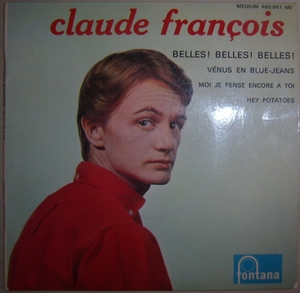 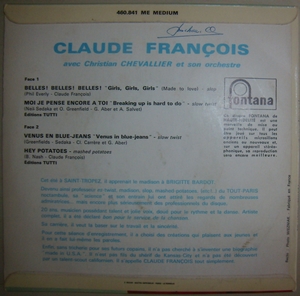 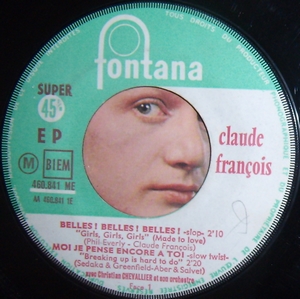 *Imprimerie Richir.*Rabats arrondis.*Nom inscrit verso  Pochette rectoPochette verso          Label  Remarque(s)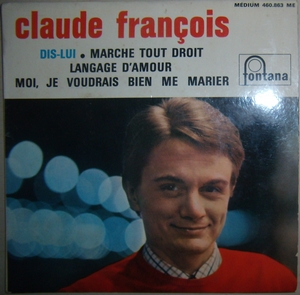 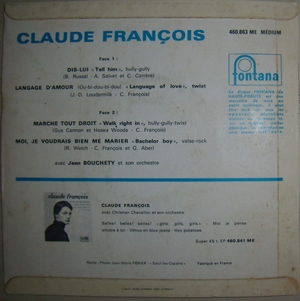 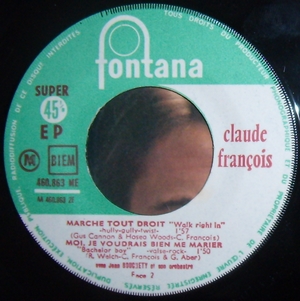 *Imprimerie Richir.*Rabats arrondis.*Très bon état*Avec languette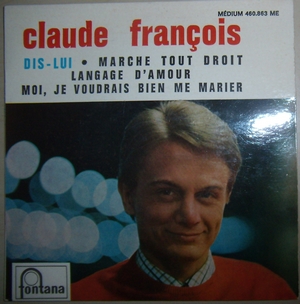 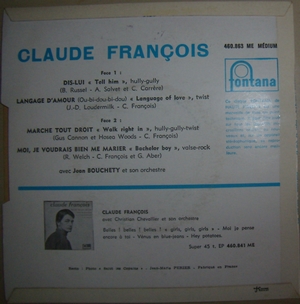 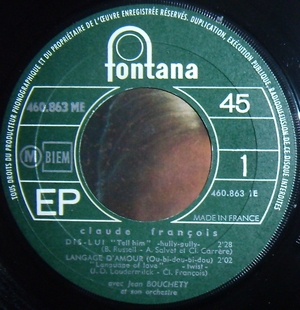 *Imprimerie Colombet.*Rabats anguleux.*Pas N° imprimeur.*Très bon état*Avec languette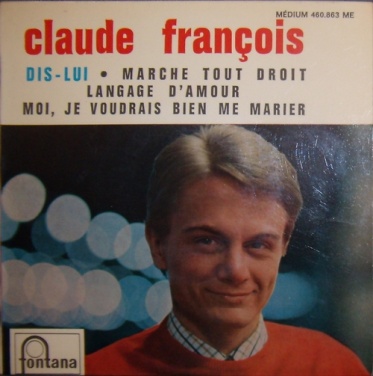 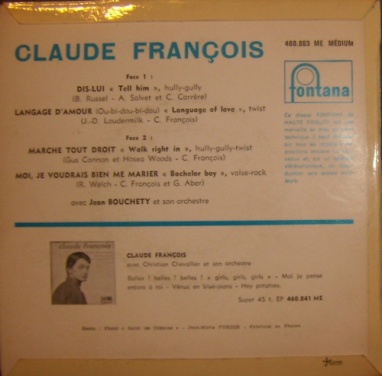 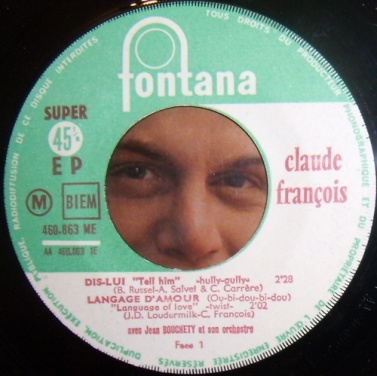 *Imprimerie Colombet.*Rabats anguleux.*Pas N° imprimeur.*Très bon état*Avec languette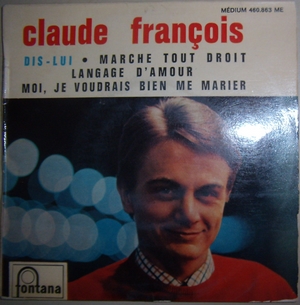 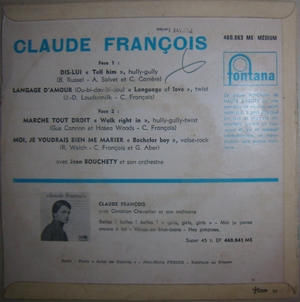 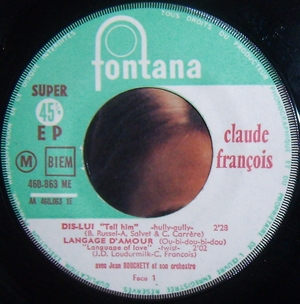 *Imprimerie Colombet.*Rabats arrondis.*N°33 imprimeur.*Trace au verso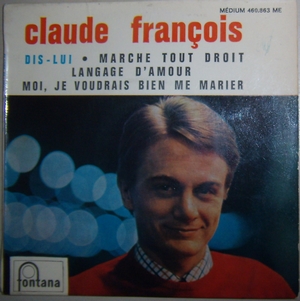 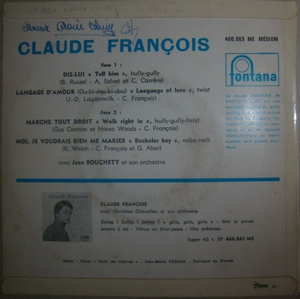 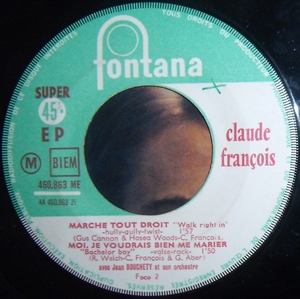 *Imprimerie Colombet.*Rabats arrondis.*N°43 imprimeur.*Trace au verso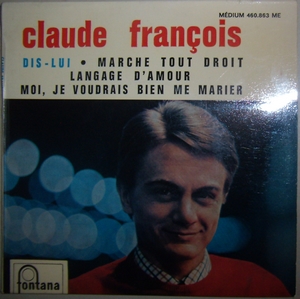 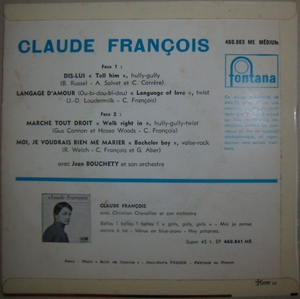 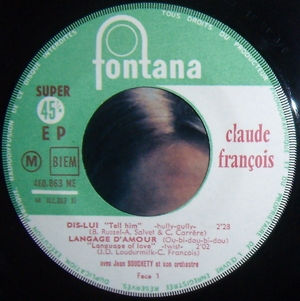 *Imprimeur Colombet.*Rabats arrondis.*N°53 imprimeur.*Très bon état*Avec languette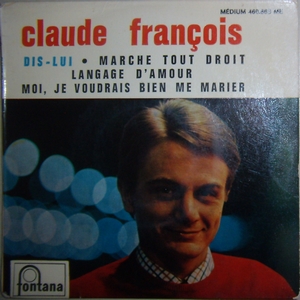 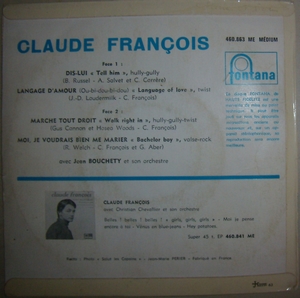 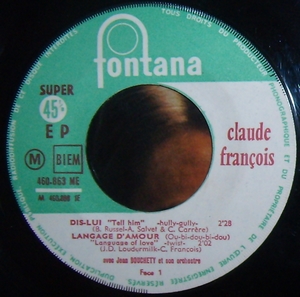 *Imprimerie Colombet.*Rabats arrondis.*N°63 imprimeur.*Traces au verso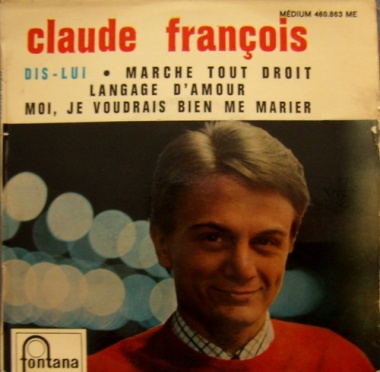 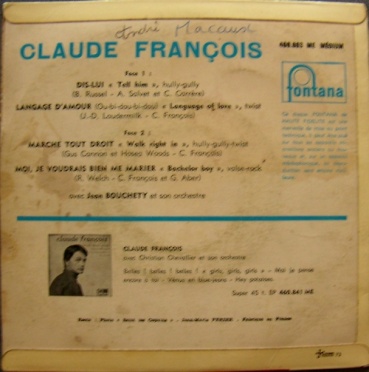 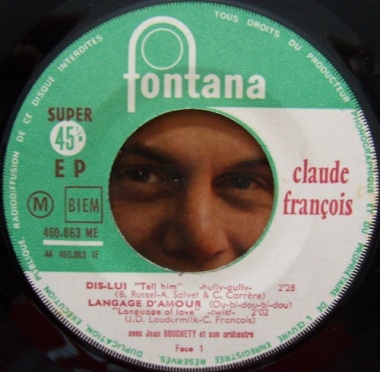 *Imprimerie Colombet*Rabats arrondis*N°73 imprimeur*Dos Sali*Ouverture abimée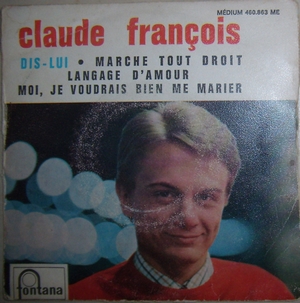 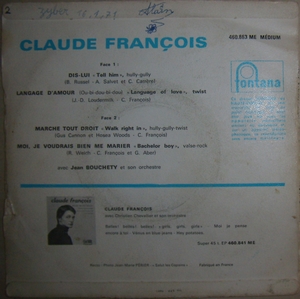 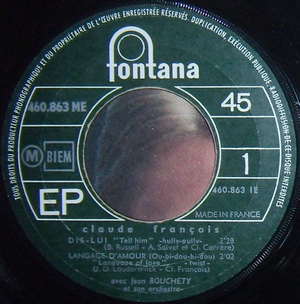 *Imprimerie SPP Paris.*Rabats arrondis.*Pochette grenée.*Pochette vieillie  Pochette rectoPochette verso          Label  Remarque(s)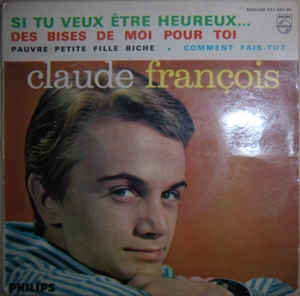 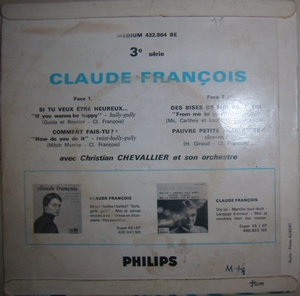 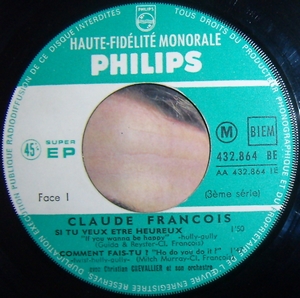 *Imprimerie Colombet*Rabats arrondis*Verso vieilli*Avec languette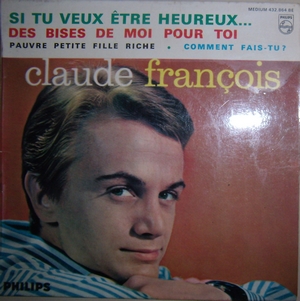 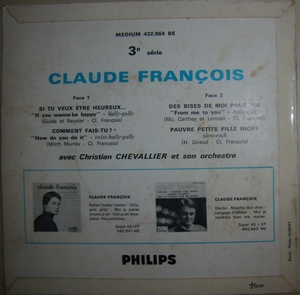 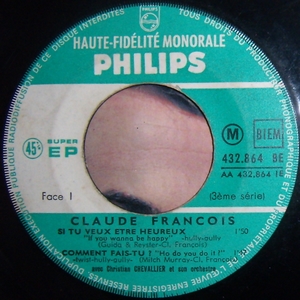 *Imprimerie Colombet*Rabats anguleux*Bon état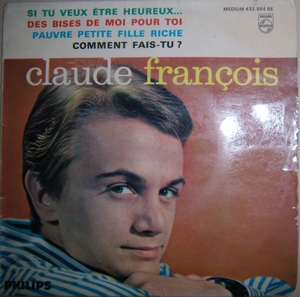 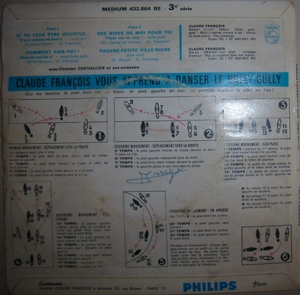 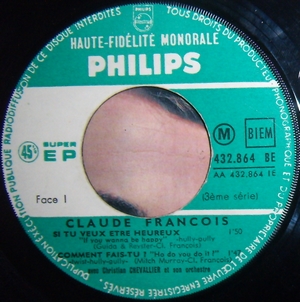 *Imprimerie Colombet*Rabats anguleux*Trace disque verso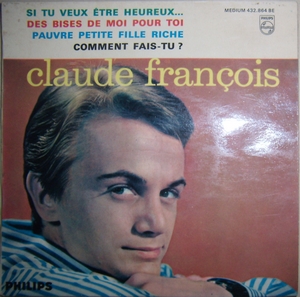 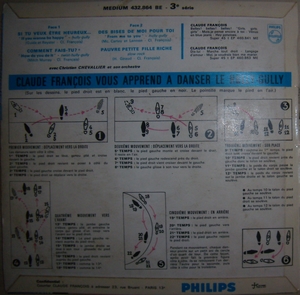 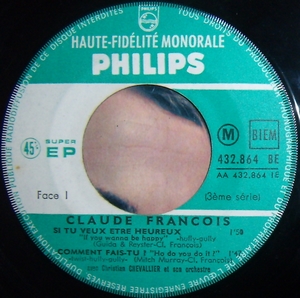 *Imprimerie Colombet*Rabats anguleux*Très bon état*Avec languette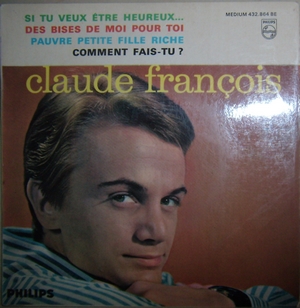 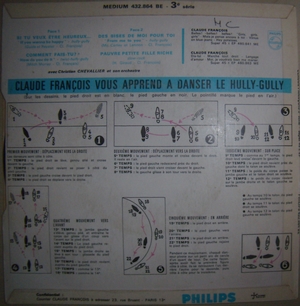 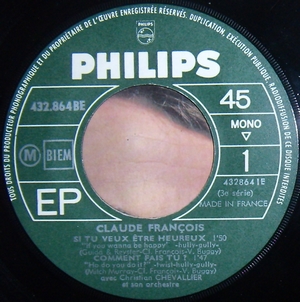 *Imprimerie Colombet*Rabats anguleux*Découpe ouverture*Très bon état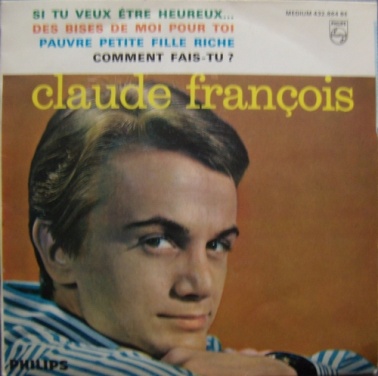 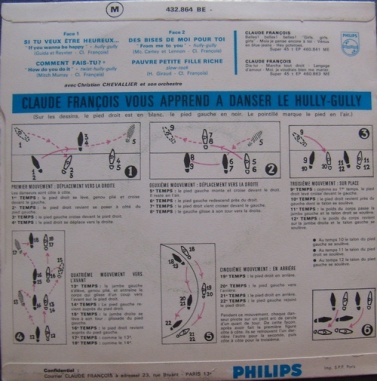 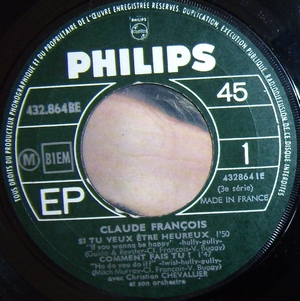 *Imprimeur SPP Paris*Rabats arrondis*Pochette grenée*Très bon état  Pochette rectoPochette verso          Label  Remarque(s)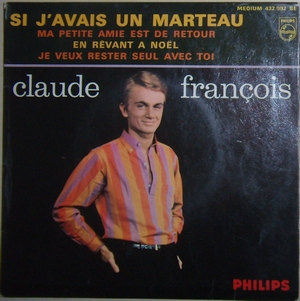 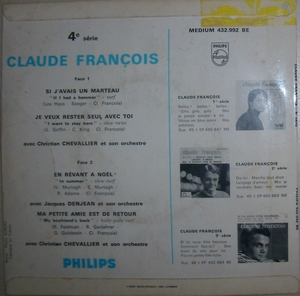 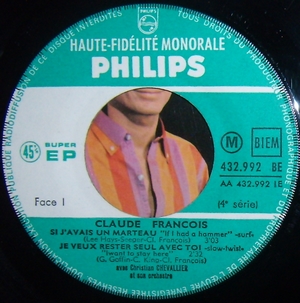 *Imprimerie Richir*Rabats arrondis*Vieillie au verso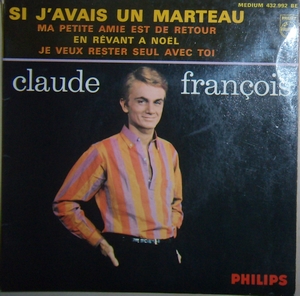 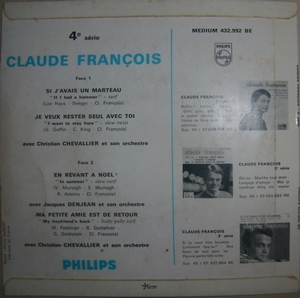 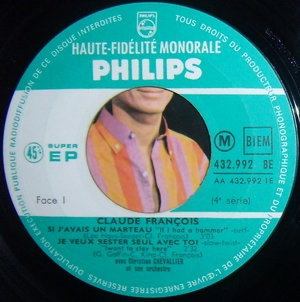 *Imprimerie Colombet*Rabats arrondis*Impr. au milieu*Salie au verso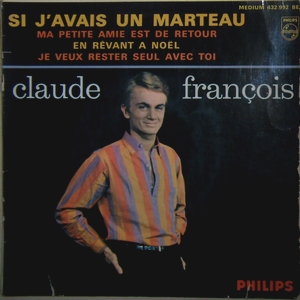 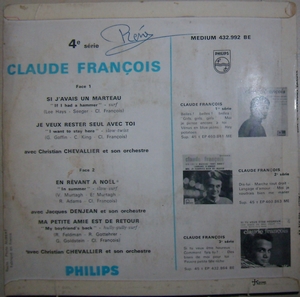 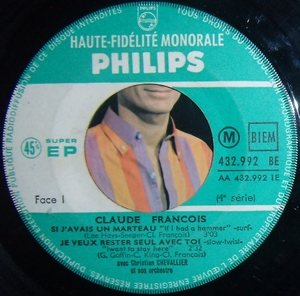 *Imprimerie Colombet*Rabats arrondis*Impri. à droite*Traces au verso*Nom au verso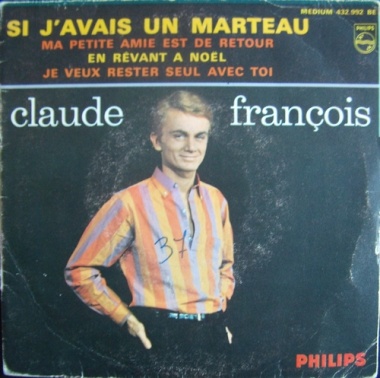 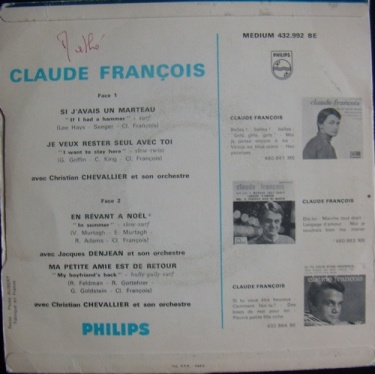 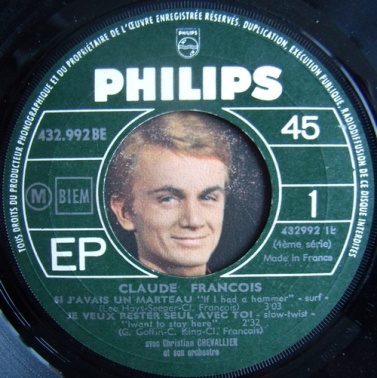 *Imprimerie SPP Paris*Rabatsarrondis*Avec découpe d’ouverture*Pochette vieillie  Pochette rectoPochette verso          Label  Remarque(s)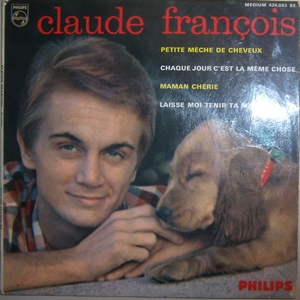 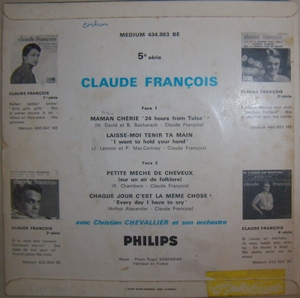 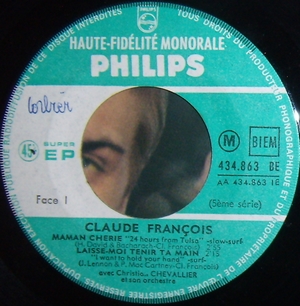 *Imprimerie Richir*Rabats arrondis*Très bon état*Avec languette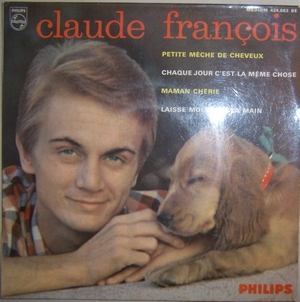 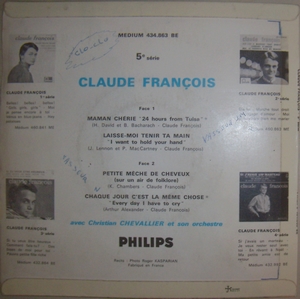 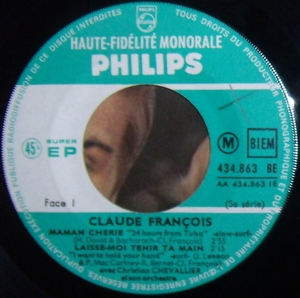 *Imprimerie Colombet*Rabats arrondis*Noms au verso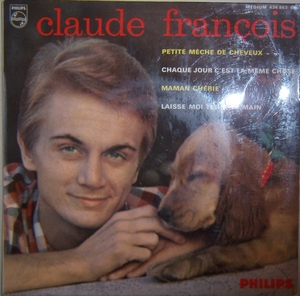 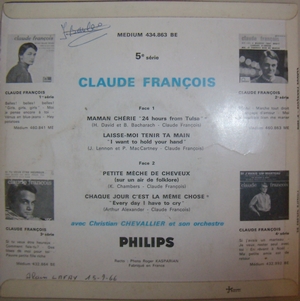 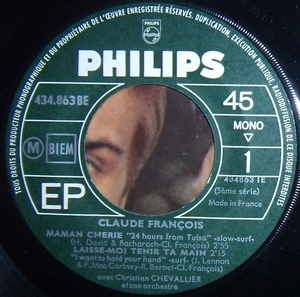 *Imprimerie Colombet*Rabats arrondis*Ecritures au verso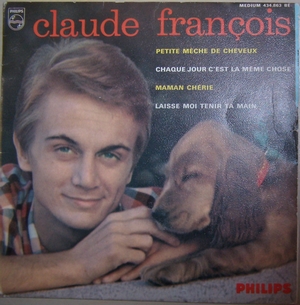 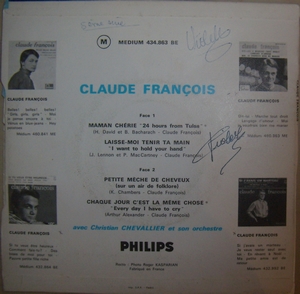 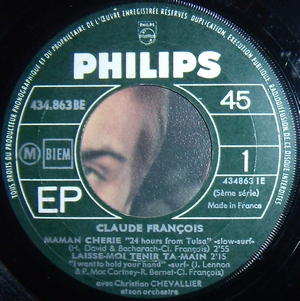 *Imprimerie SPP*Rabats arrondis*Pochette grenée*Ecritures au verso*Avec languette  Pochette rectoPochette verso          Label  Remarque(s)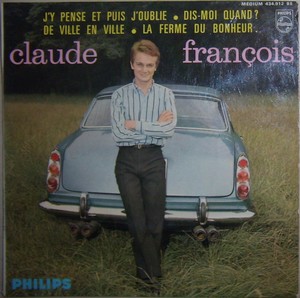 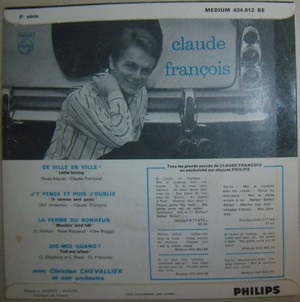 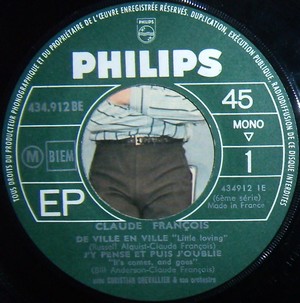 *Imprimeur Richir*Rabats arrondis*Très bon état*Avec languette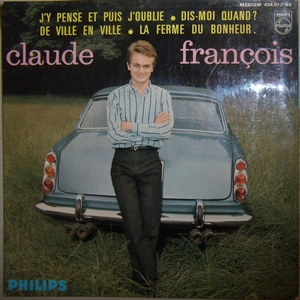 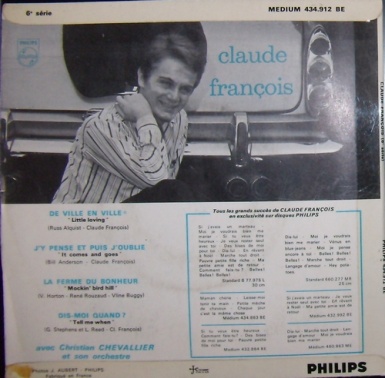 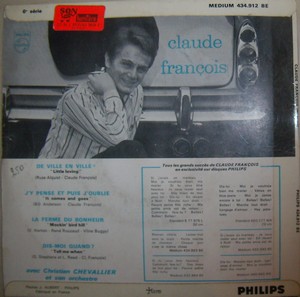 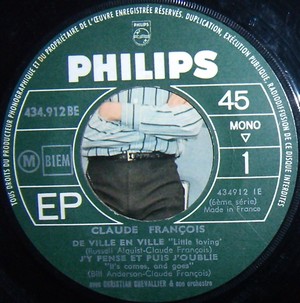 *Imprimeur Colombet*Rabats arrondis*Bon état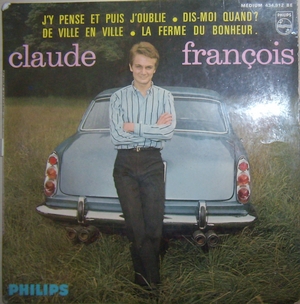 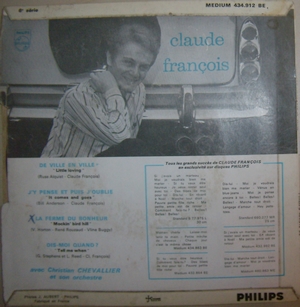 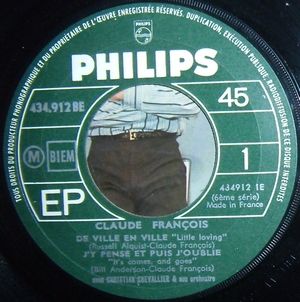 *Imprimeur Colombet*Rabats anguleux*Traces au verso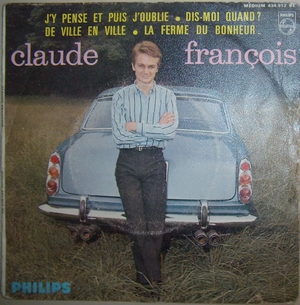 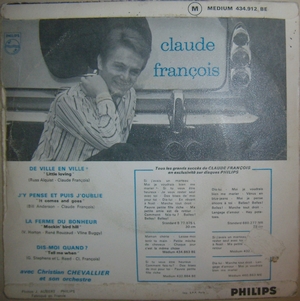 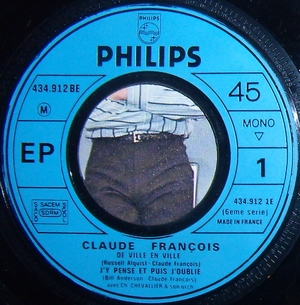 *Imprimeur SPP Paris*Rabats arrondis*Pochette vieillie  Pochette rectoPochette verso          Label  Remarque(s)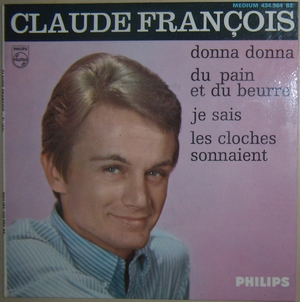 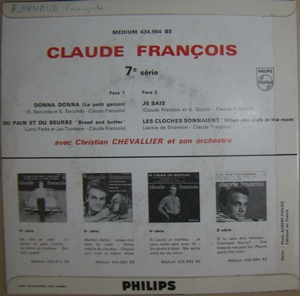 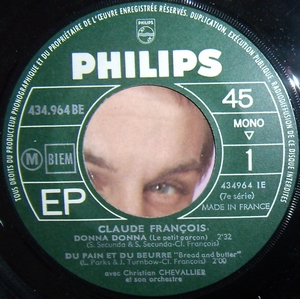 *Imprimeur Richir*Rabats arrondis*Nom au verso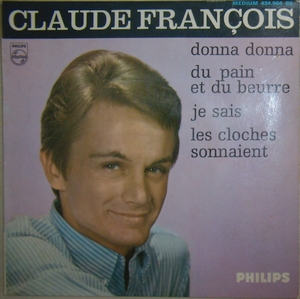 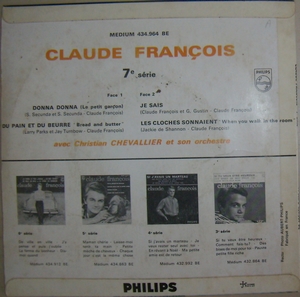 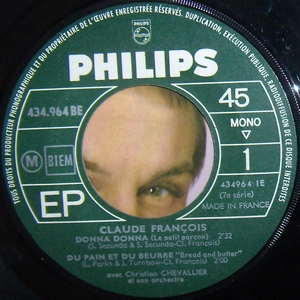 *Imprimeur Colombet*Rabats arrondis*Pochette salie au verso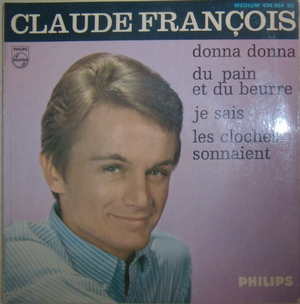 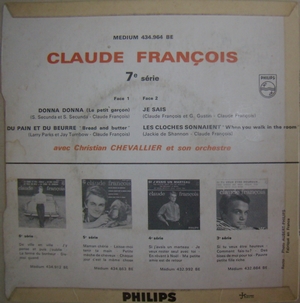 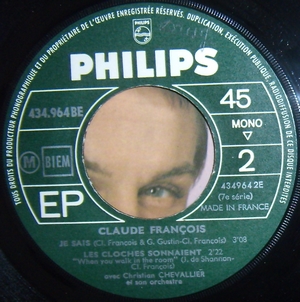 *Imprimeur Colombet*rabats anguleux*Traces au verso  Pochette rectoPochette verso          Label  Remarque(s)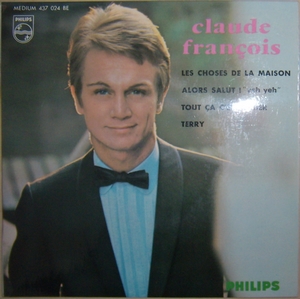 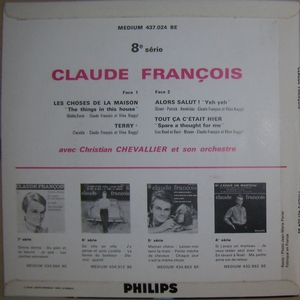 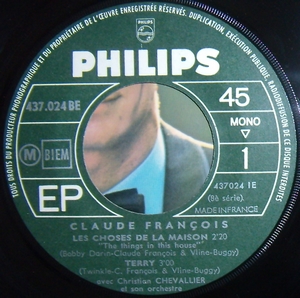 *Imprimeur Richir*Rabats arrondis*Très bon état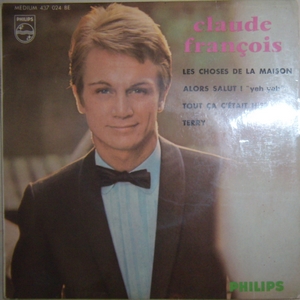 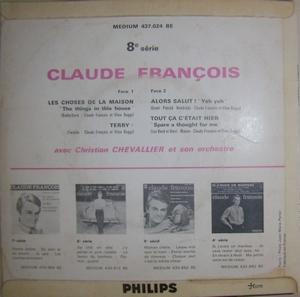 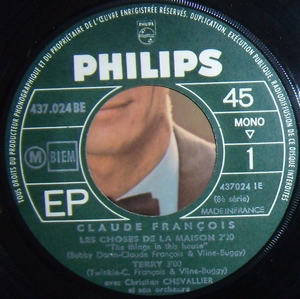 *Imprimeur Colombet*Rabats arrondis*Pochette jaunie au verso  Pochette rectoPochette verso          Label  Remarque(s)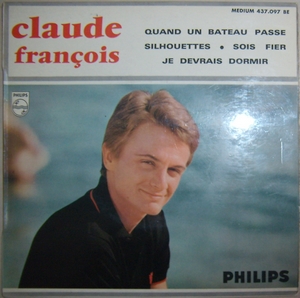 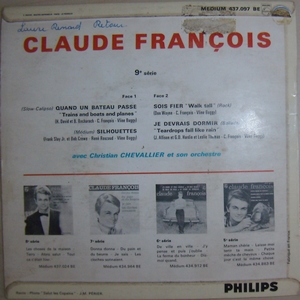 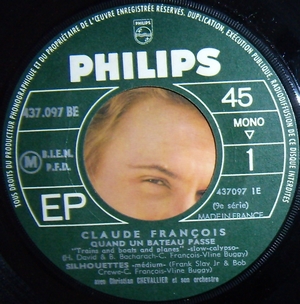 *Imprimeur Richir*Rabats arrondis*Rouzaud dans compositeur*Traces sticker verso*Nom inscrit verso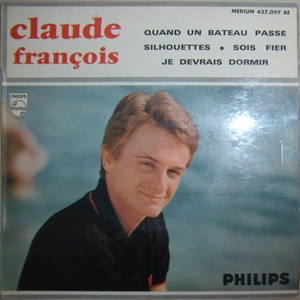 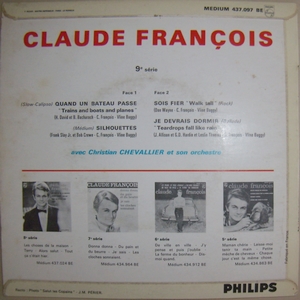 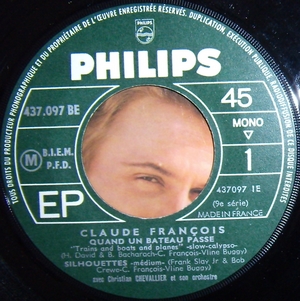 *Imprimeur Richir*Rabats arrondis*C.F. dans compositeur*Très bon état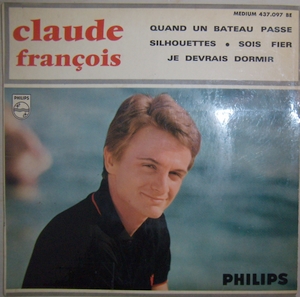 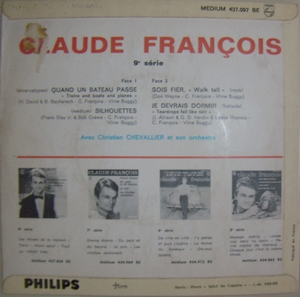 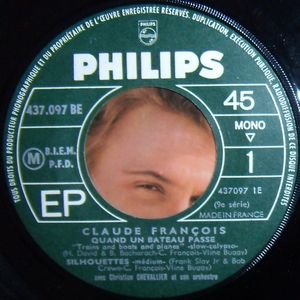 *Imprimeur Colombet*Rabats arrondis*Verso jauni*Traces verso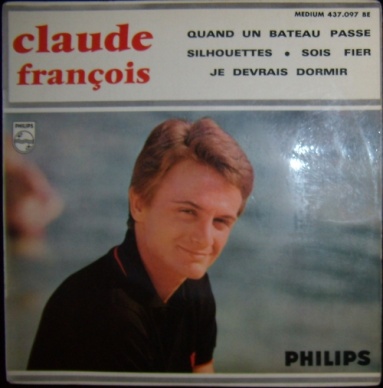 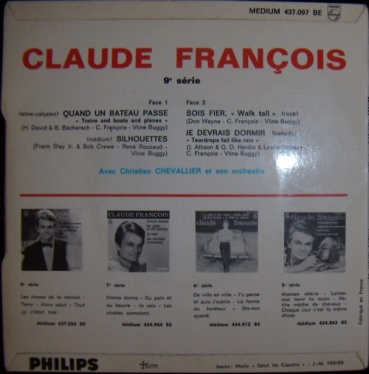 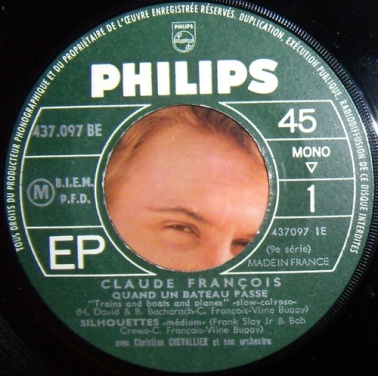 *Imprimeur Colombet*Rabats anguleux*Très bon état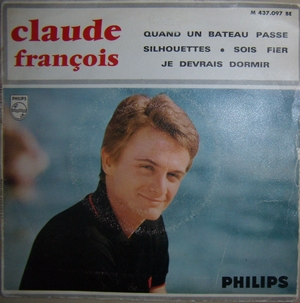 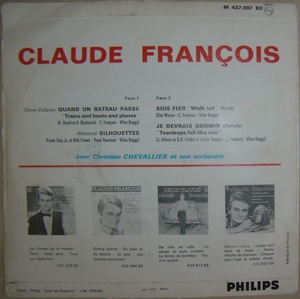 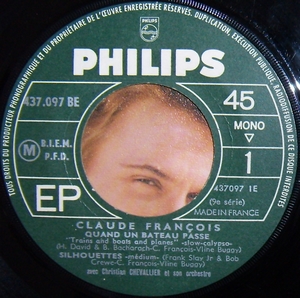 *Imprimeur SPP Paris*Rabats arrondis*Très bon état  Pochette rectoPochette verso          Label  Remarque(s)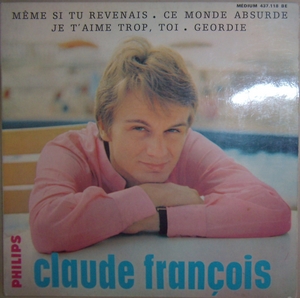 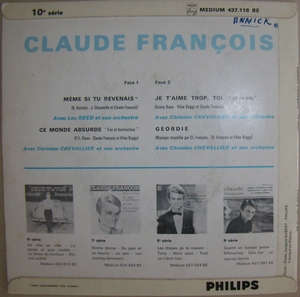 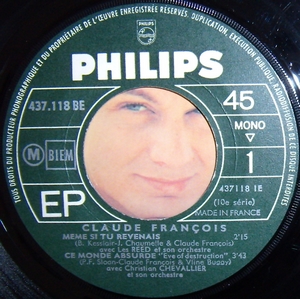 *Imprimeur Richir*Rabats arrondis*Nom au verso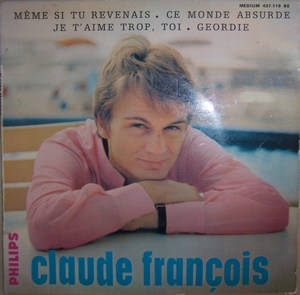 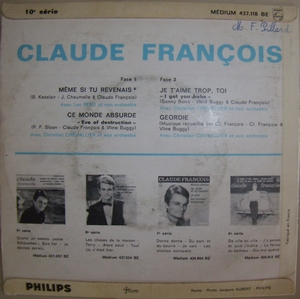 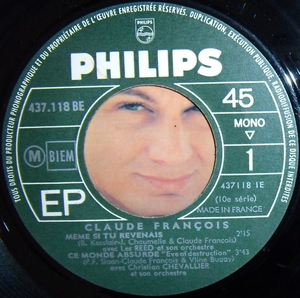 *Imprimeur Colombet*Rabats arrondis*Très bon état*Avec languette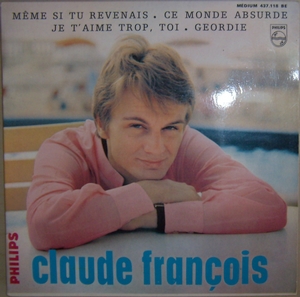 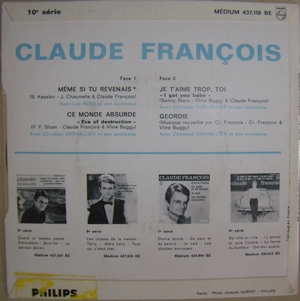 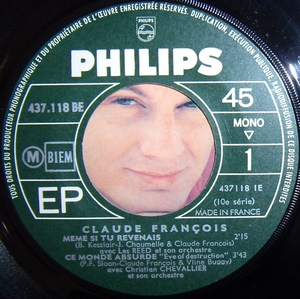 *Aucune imprim.*Rabats anguleux*Très bon état*Avec languette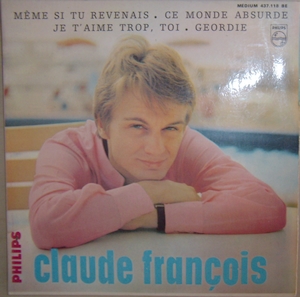 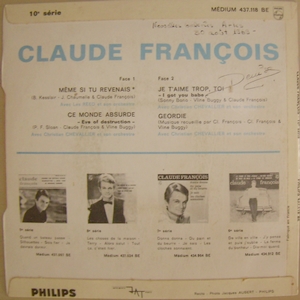 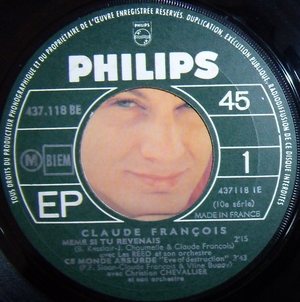 *Imprimeur Jat*Rabats arrondis*Ecritures au verso  Pochette rectoPochette verso          Label  Remarque(s)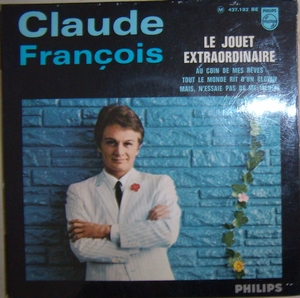 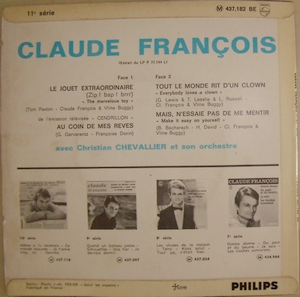 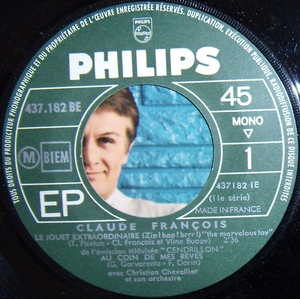 *Imprimeur Colombet*Rabats arrondis*Très bon état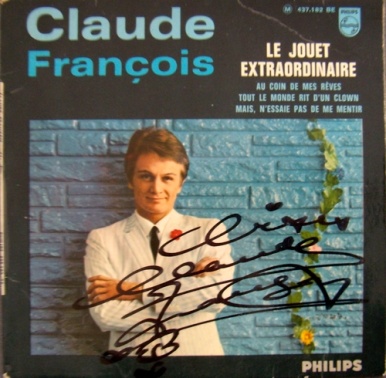 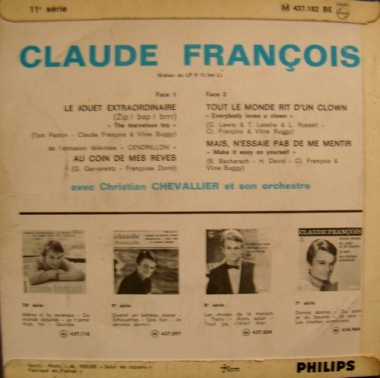 *Imprimeur Colombet*Rabats arrondis*Sans disque*Dédicacé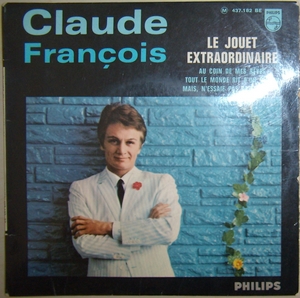 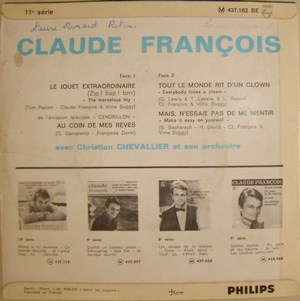 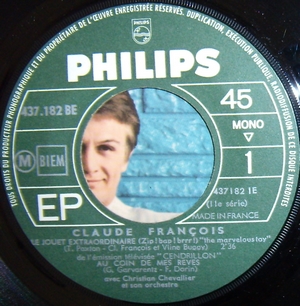 *Imprimeur Colombet*Rabats arrondis*Noms au verso*Verso vieilli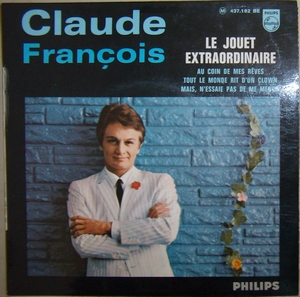 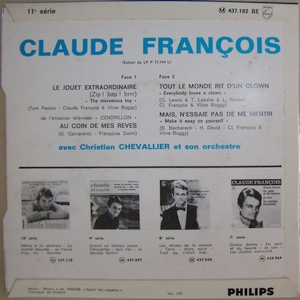 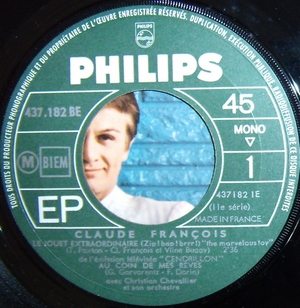 *Imprimeur Jat*Rabats anguleux*Très bon état  Pochette rectoPochette verso          Label  Remarque(s)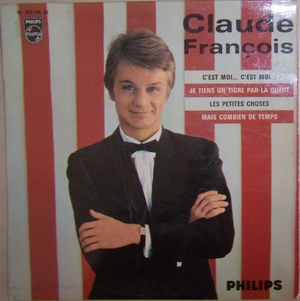 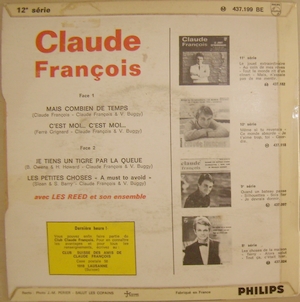 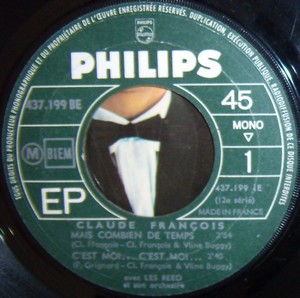 *Imprimeur Colombet*Rabats anguleux*Griffes au recto*Verso vieilli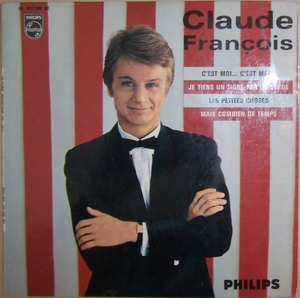 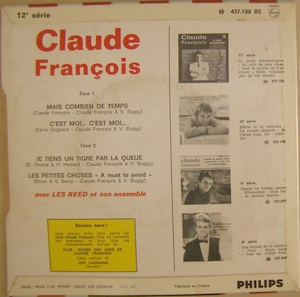 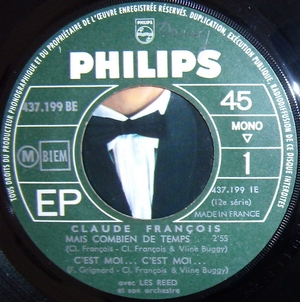 *Imprimeur Jat*Rabats anguleux*Très bon état*Avec languette  Pochette rectoPochette verso          Label  Remarque(s)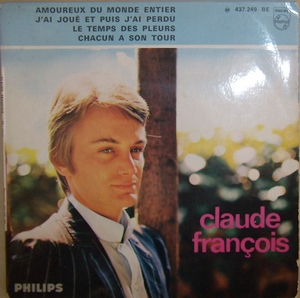 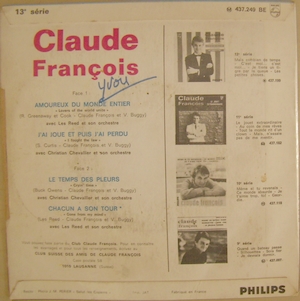 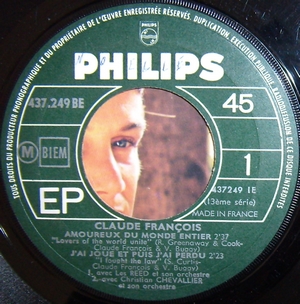 *Imprimeur Colombet*Rabats anguleux*Nom au verso*Tâches au verso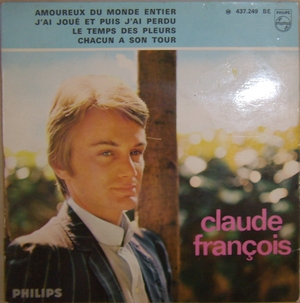 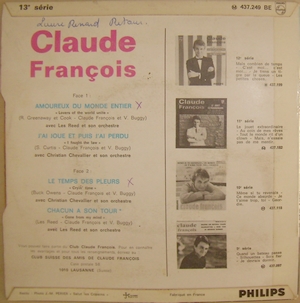 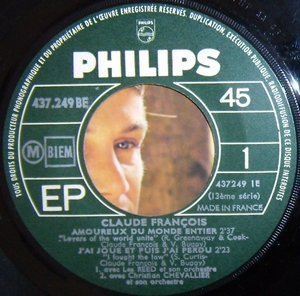 *Imprimeur Jat*Rabats anguleux*Nom au verso  Pochette rectoPochette verso          Label  Remarque(s)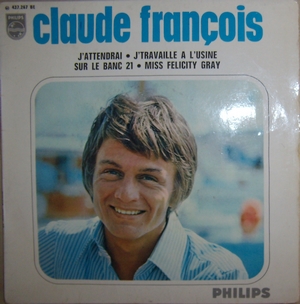 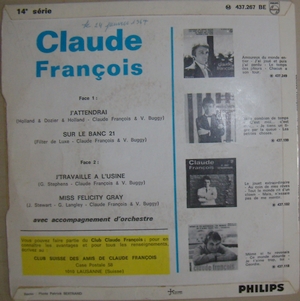 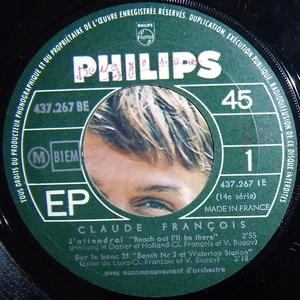 *Imprimeur Colombet*Rabats anguleux*Ecritures au verso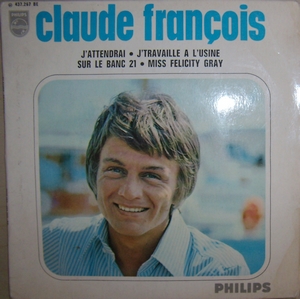 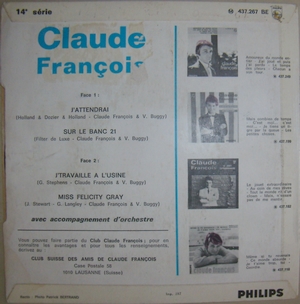 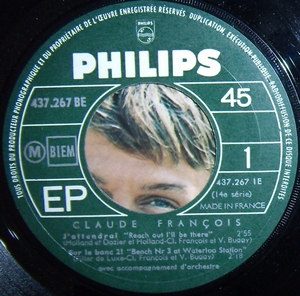 *Imprimeur Jat*Rabats anguleux*Traces au verso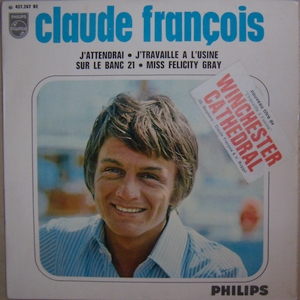 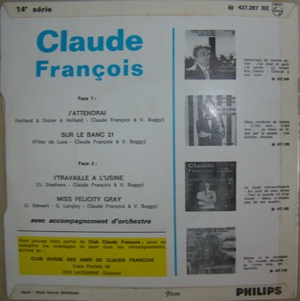 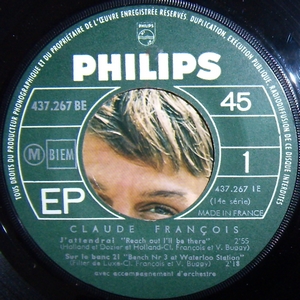 *Imprimeur Colombet*Rabats anguleux*Très bon état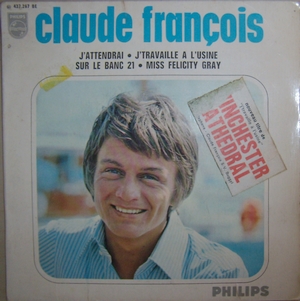 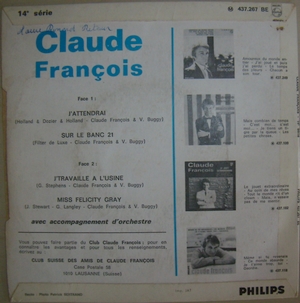 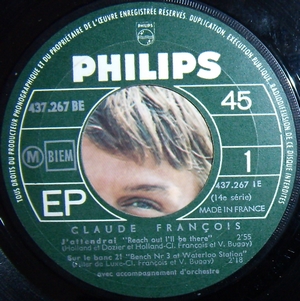 *Imprimeur Jat à l’endroit*Rabats anguleux*Nom au verso*Sicker recto abimé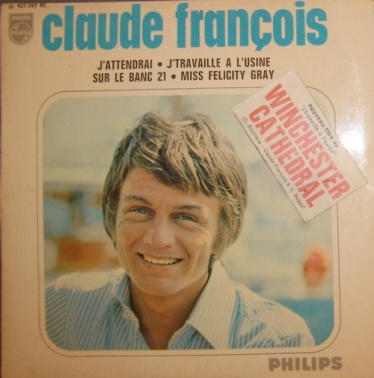 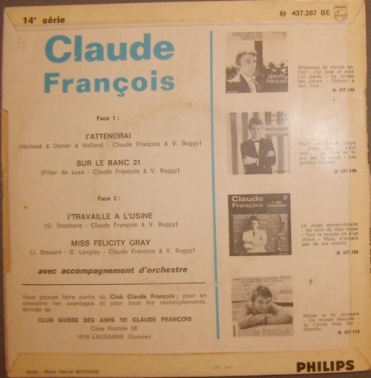 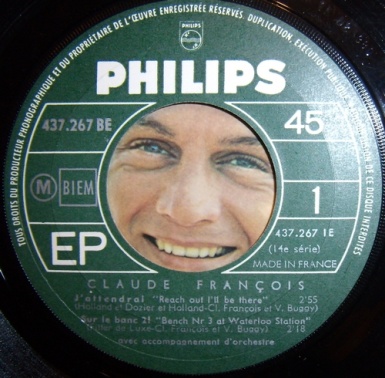 *Imprimeur Jat à l’envers*Rabats anguleux*Très bon état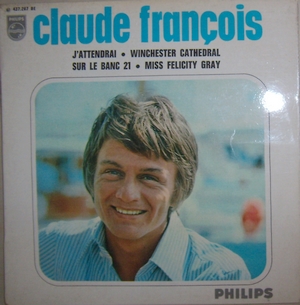 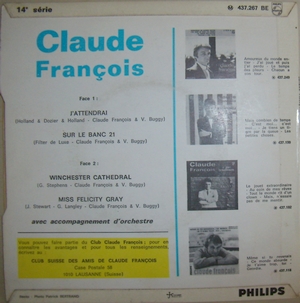 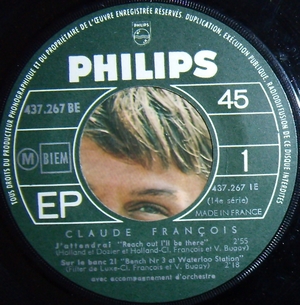 *Imprimeur Colombet*Rabats anguleux*Très bon état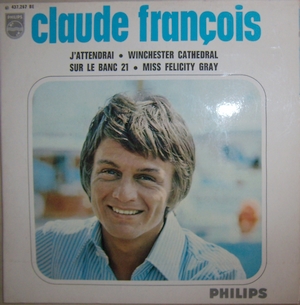 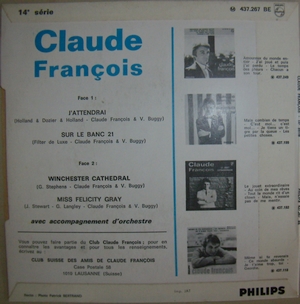 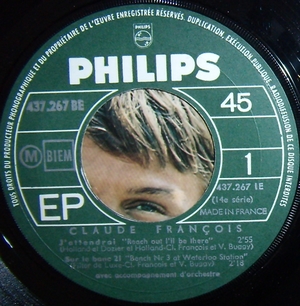 *Imprimeur Jat*Rabats anguleux*Très bon état  Pochette rectoPochette verso          Label  Remarque(s)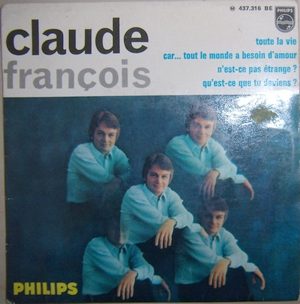 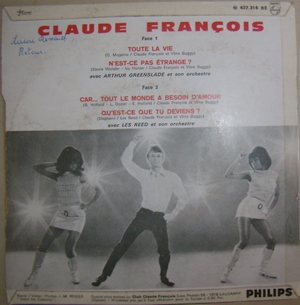 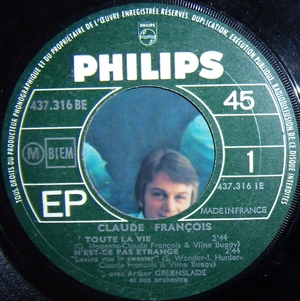 *Imprimeur Colombet*Rabats anguleux*Trace sticker recto*Nom au verso*Verso vieilli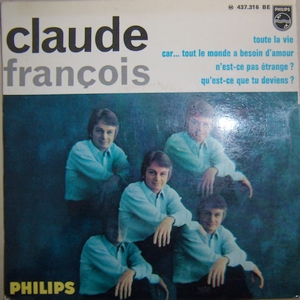 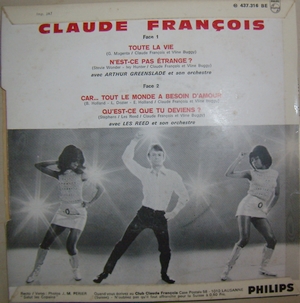 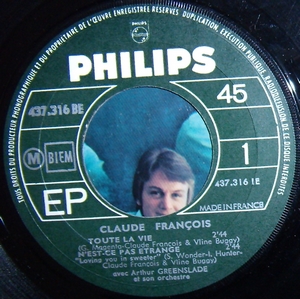 *Imprimeur Jat*Rabats anguleux*Très bon état  Pochette rectoPochette verso          Label  Remarque(s)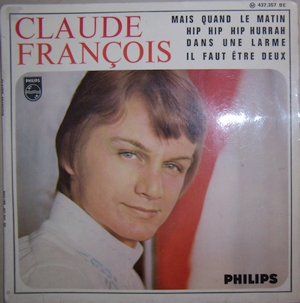 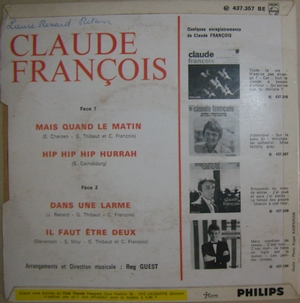 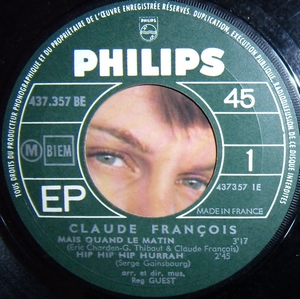 *Imprimeur Colombet*Rabats anguleux*Trace sticker recto*Nom au verso*Trace disque verso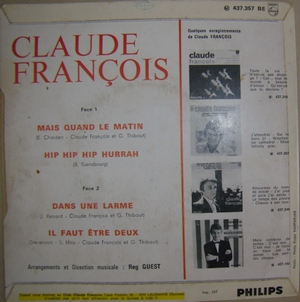 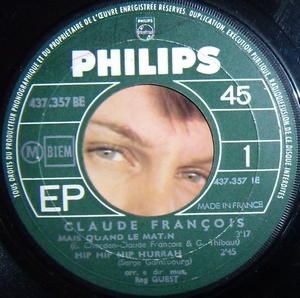 *Imprimeur Jat*Rabats anguleux*Quelques traces au verso*Imprimeur Jat*Rabats arrondis*Parfait état  Pochette rectoPochette verso          Label  Remarque(s)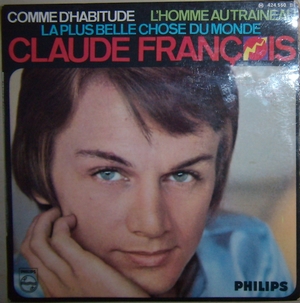 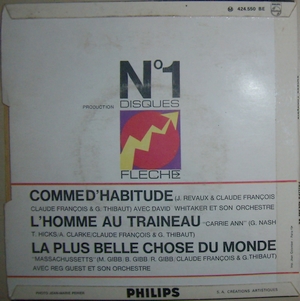 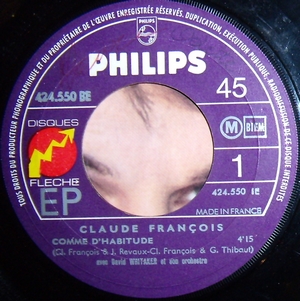 *Imprimeur Colombet*Rabats anguleux*Nom au recto*Trace disque verso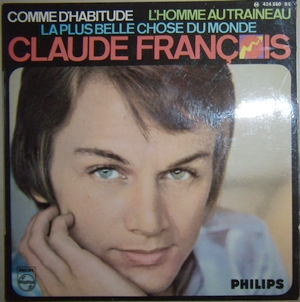 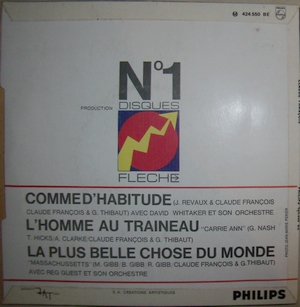 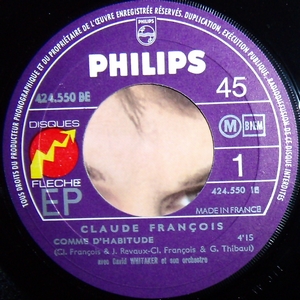 *Imprimeur Jat*Rabats anguleux*Très bon état  Pochette rectoPochette verso          Label  Remarque(s)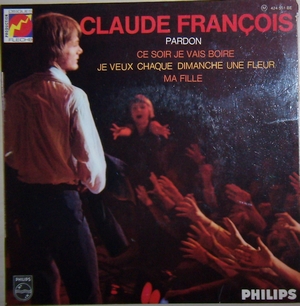 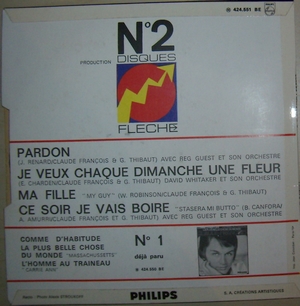 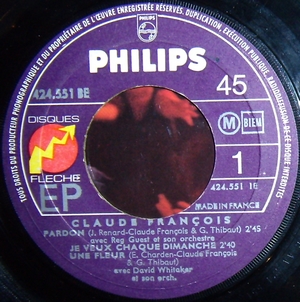 *Imprimeur Colombet*Rabats anguleux*Très bon état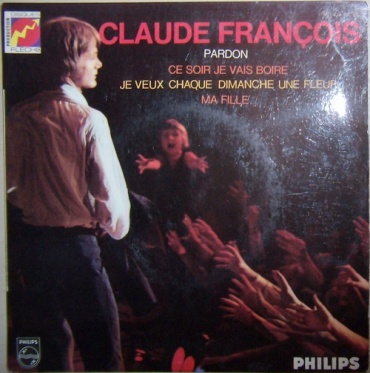 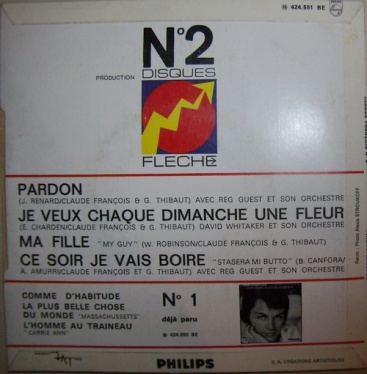 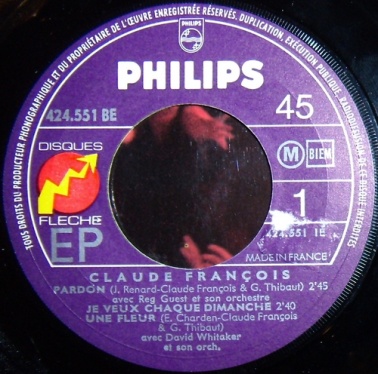 *Imprimeur Jat*Rabats anguleux*Très bon état  Pochette rectoPochette verso          Label  Remarque(s)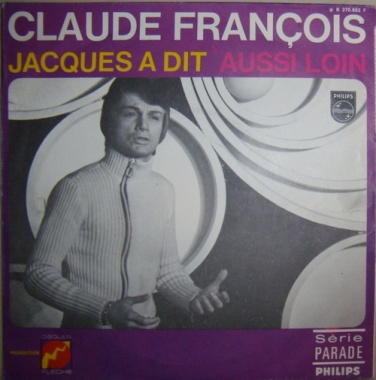 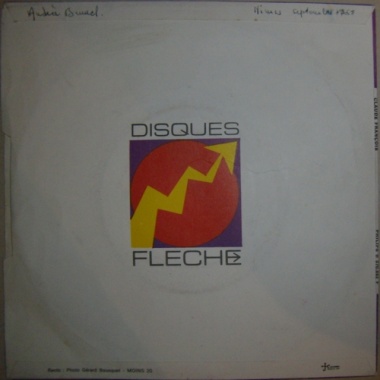 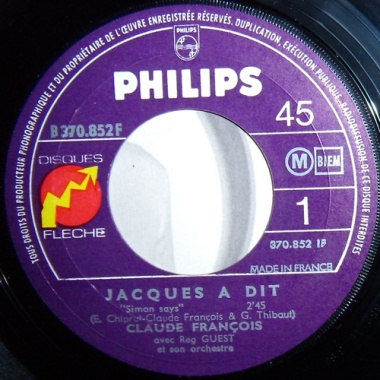 *Imprimeur Colombet*Rabats anguleux*Très bon état*Avec languette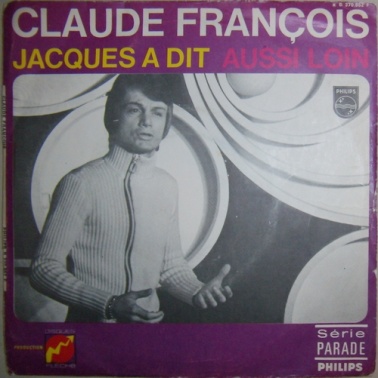 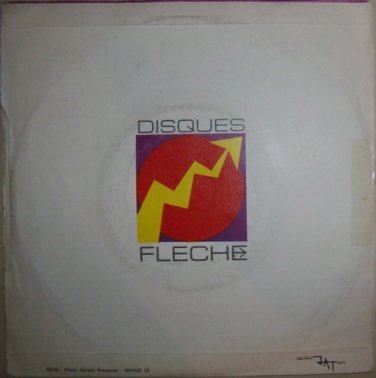 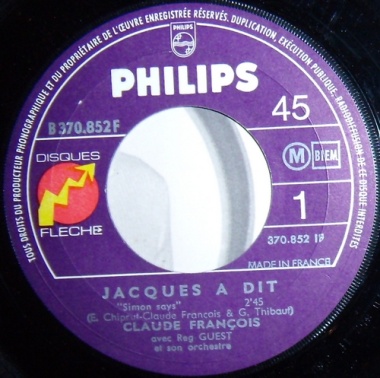 *Imprimeur Jat*Rabats arrondis*Scotch tranche gauche*Pochette vieillie  Pochette rectoPochette verso          Label  Remarque(s)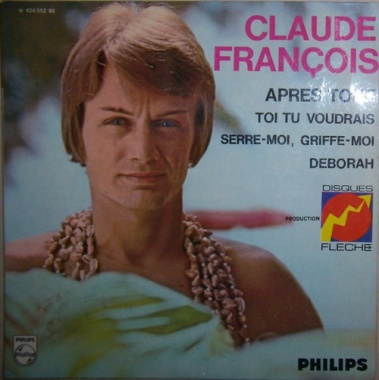 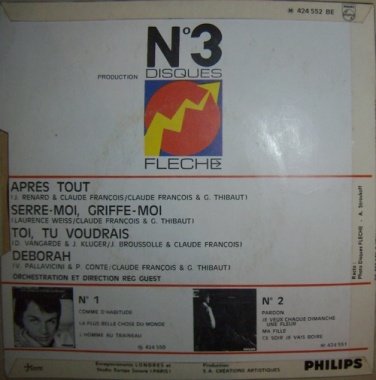 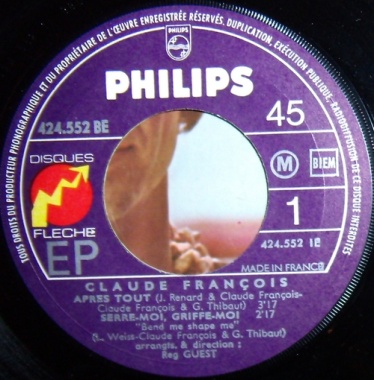 *Imprimeur Colombet*Rabats anguleux*Très bon état*Avec languette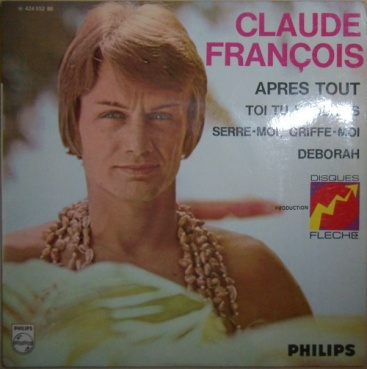 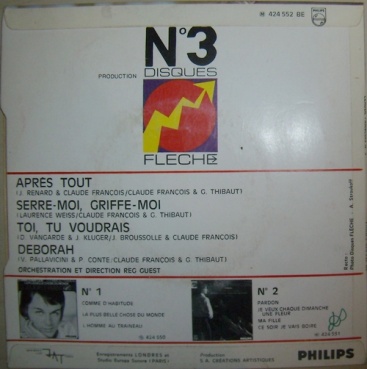 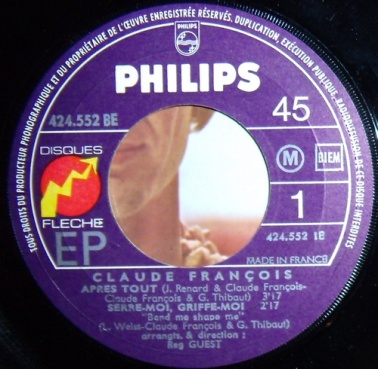 *Imprimeur Jat*Rabats arrondis*Très bon état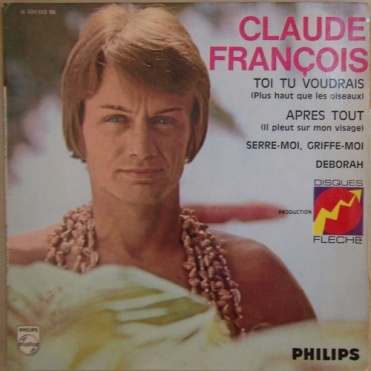 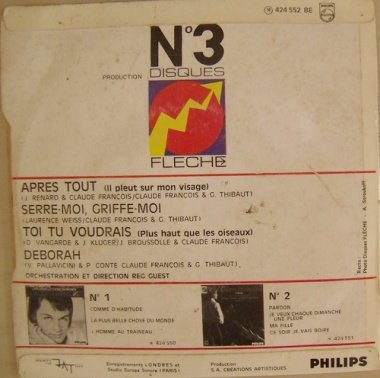 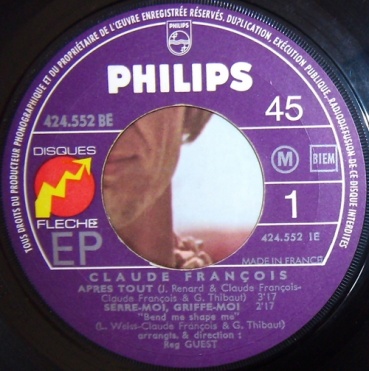 *Imprimeur Jat*Rabats arrondis*Titres () au recto*Verso vieilli  Pochette rectoPochette verso          Label  Remarque(s)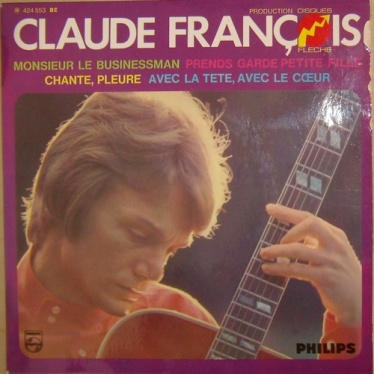 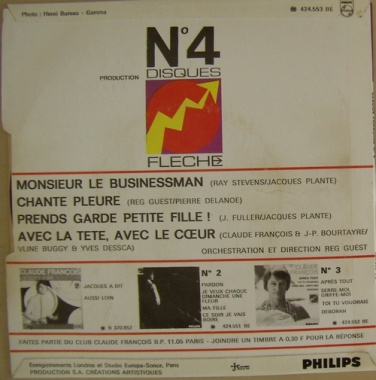 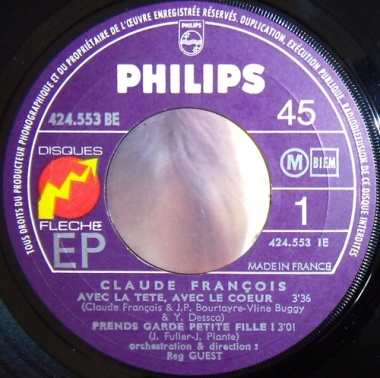 *Imprimeur Colombet*Rabats anguleux*Très bon état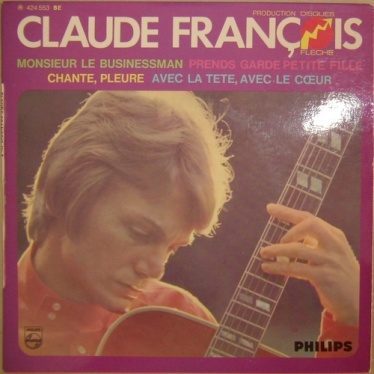 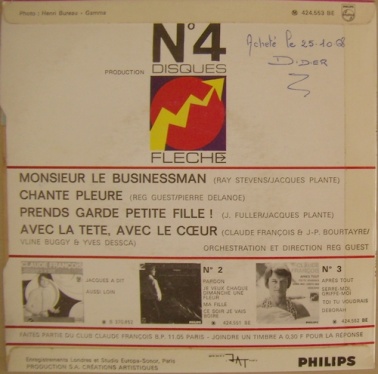 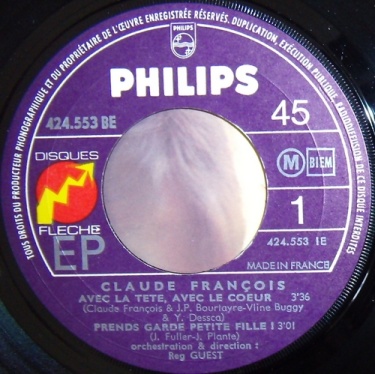 *Imprimeur Jat*Rabats arrondis*Ecritures au verso*Avec languette  Pochette rectoPochette verso          Label  Remarque(s)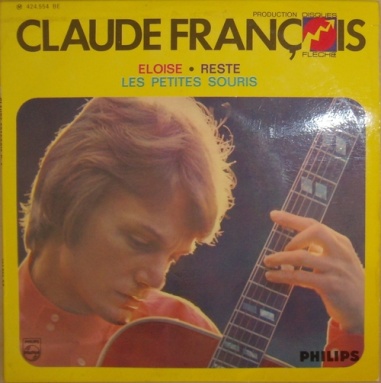 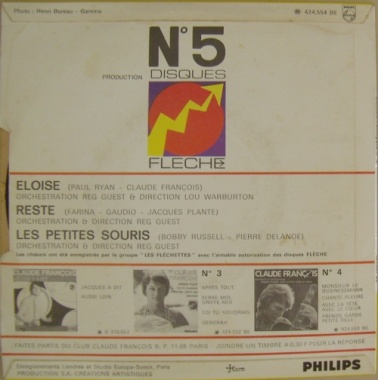 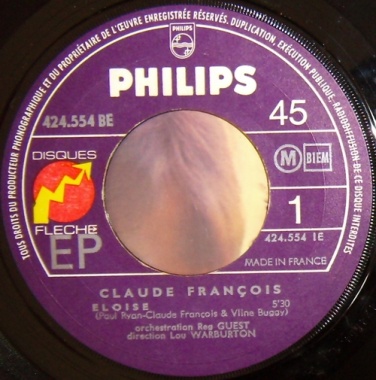 *Imprimeur Colombet*Rabats anguleux*Très bon état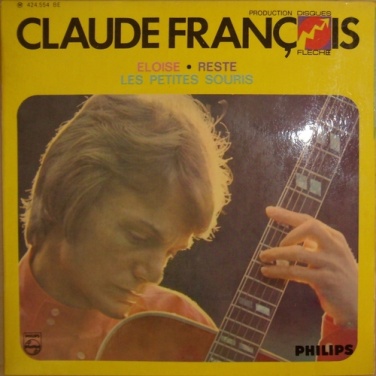 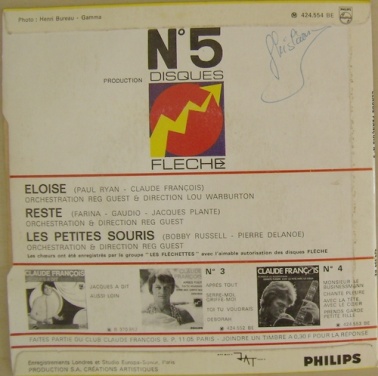 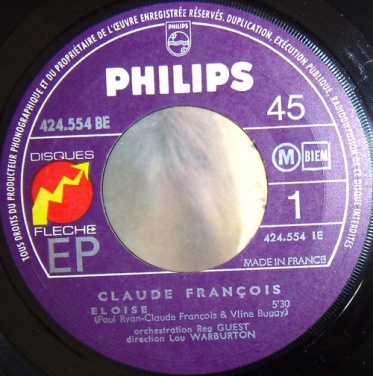 *Imprimeur Jat*Rabats arrondis*Nom au verso  Pochette rectoPochette verso          Label  Remarque(s)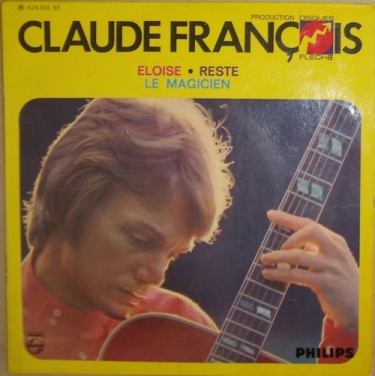 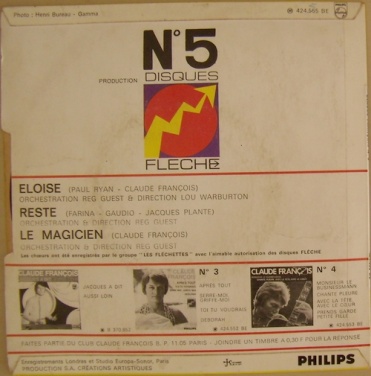 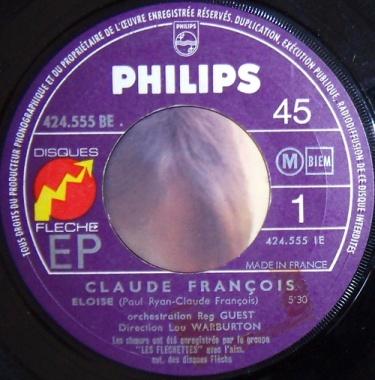 *Imprimeur Colombet*Rabats anguleux*Très bon état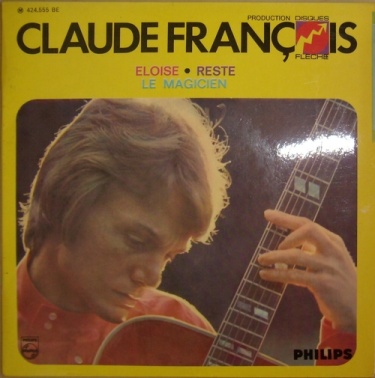 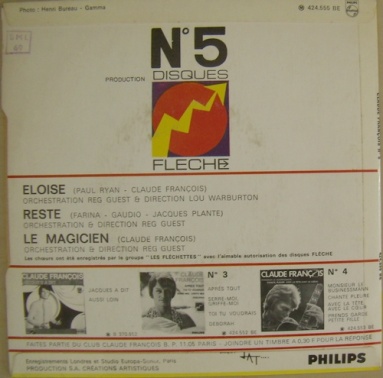 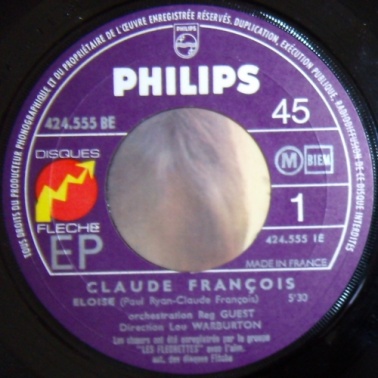 *Imprimeur Jat*Rabats arrondis*Très bon état*Avec languette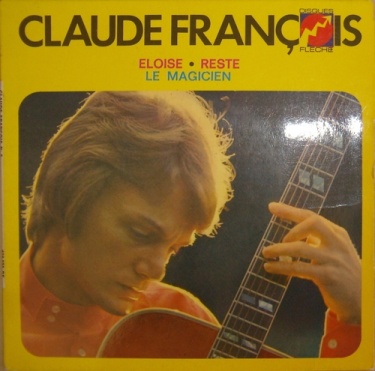 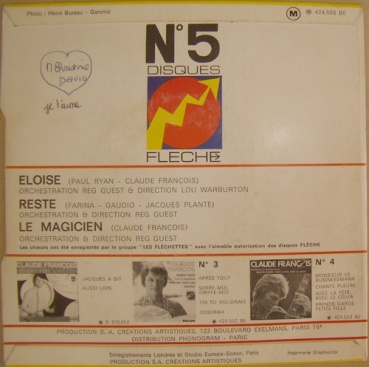 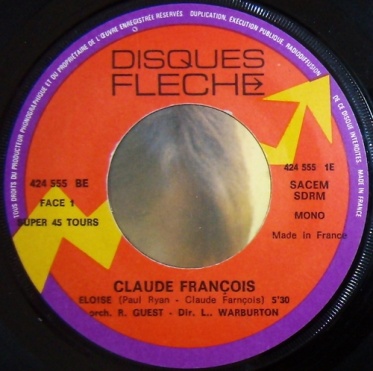 *Imprimeur Graphicolor*Rabats anguleux*Ecritures au verso  Pochette rectoPochette verso          Label  Remarque(s)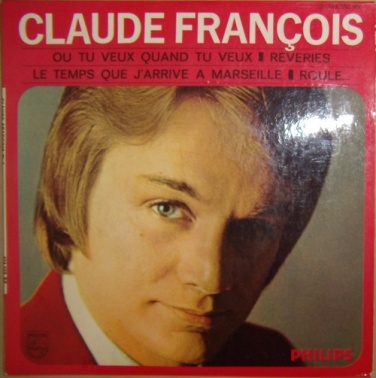 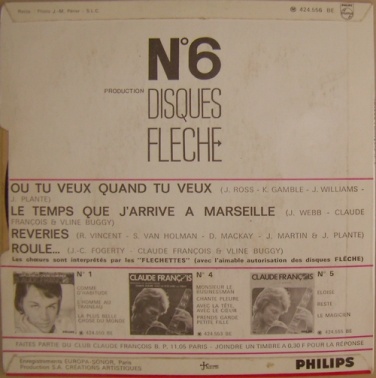 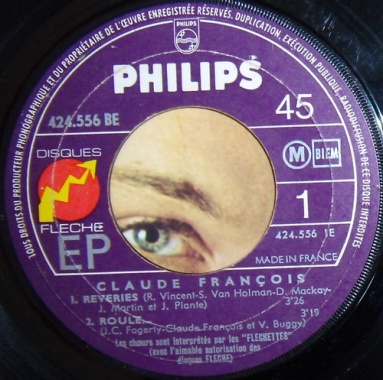 *Imprimeur Colombet*Rabats anguleux*Très bon état*Avec languette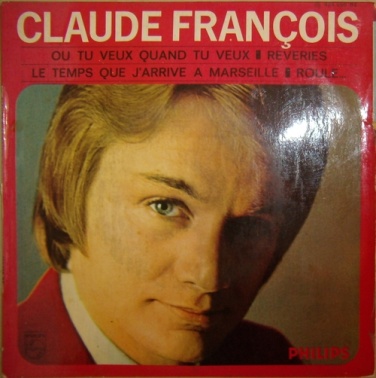 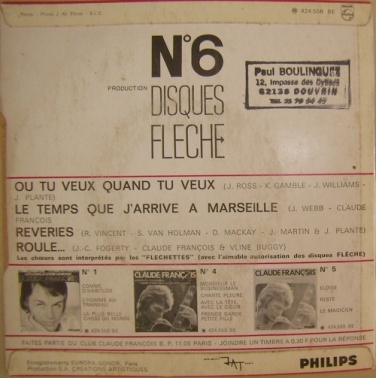 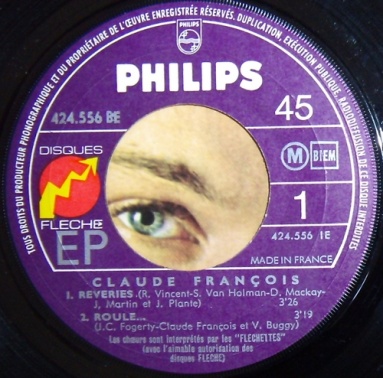 *Imprimeur Jat*Rabats arrondis*Cachet au verso*Verso sali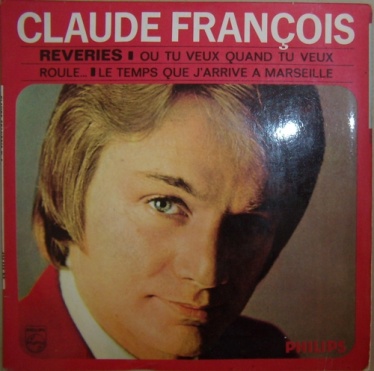 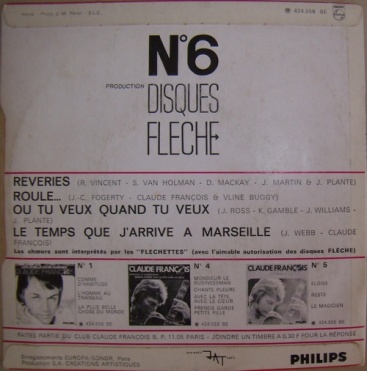 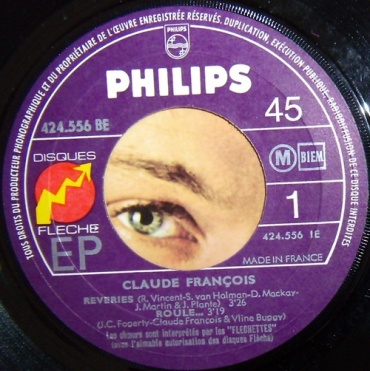 *Imprimeur Jat*Rabats arrondis*Très bon état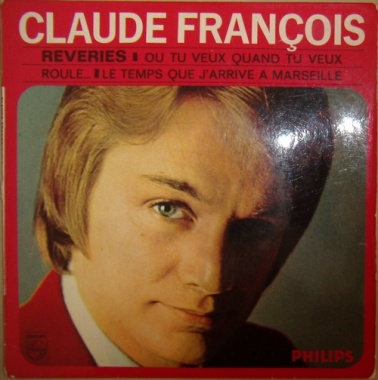 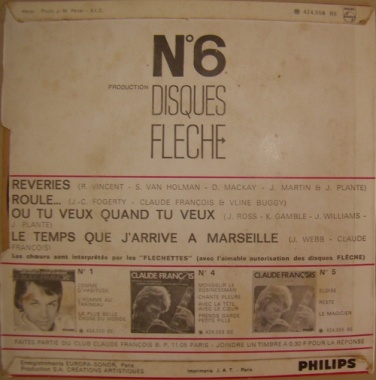 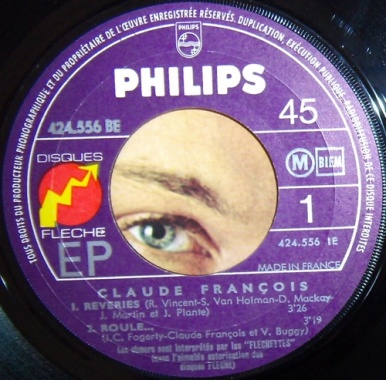 *Imprimeur Jat (diff.)*Rabats arrondis*Verso vieilli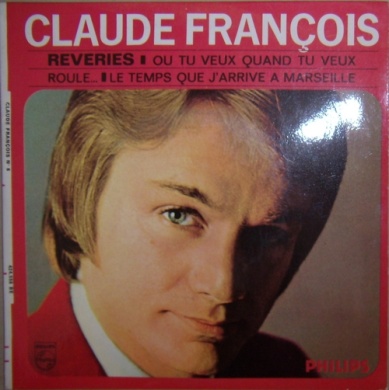 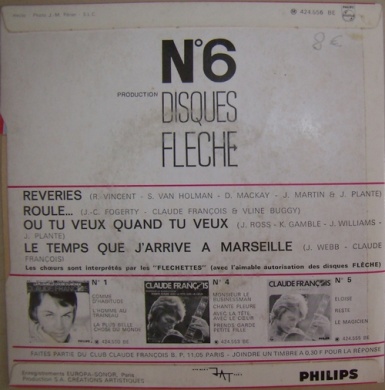 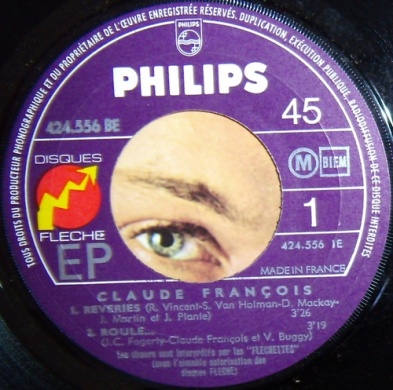 *Imprimeur Jat*Rabats arrondis*Trace disque verso*Avec languette  Pochette rectoPochette verso          Label  Remarque(s)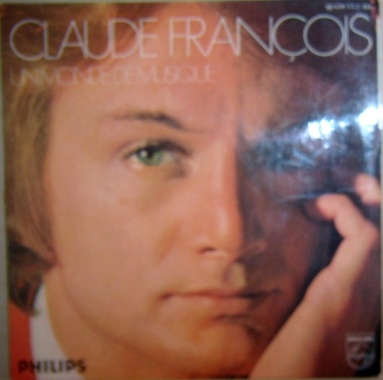 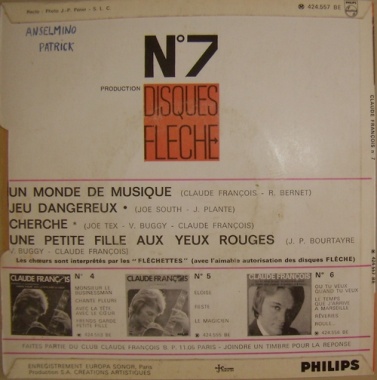 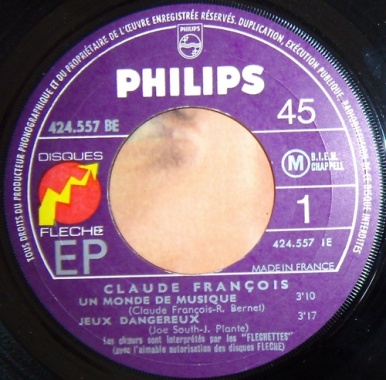 *Imprimeur Colombet*Rabats anguleux*Nom au verso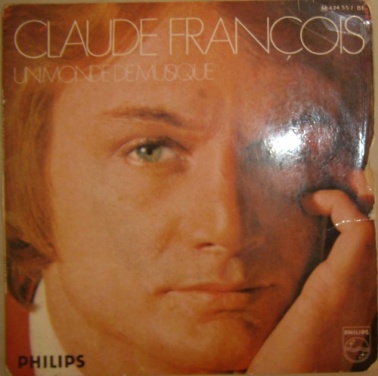 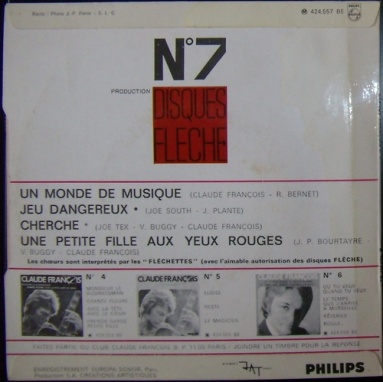 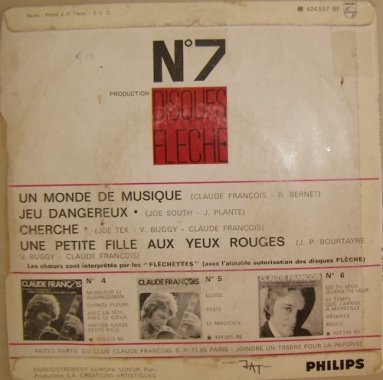 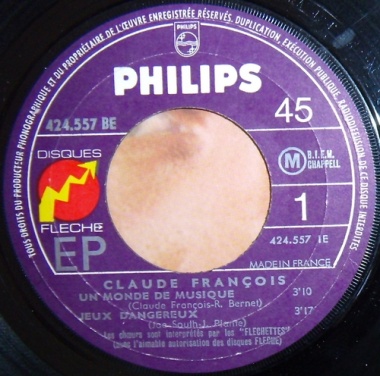 *Imprimeur Jat*Rabats arrondis*Très bon état  Pochette rectoPochette verso          Label  Remarque(s)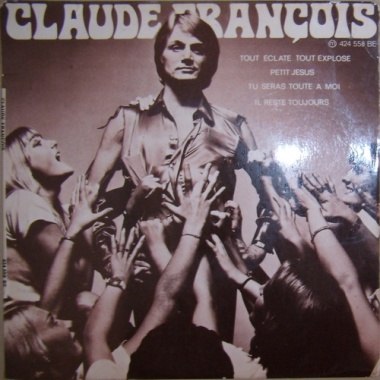 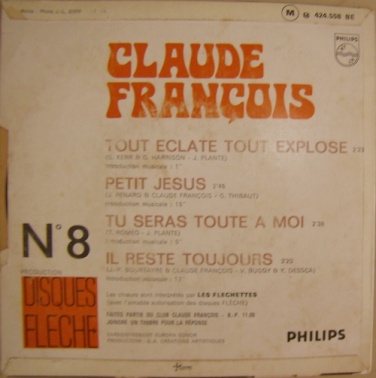 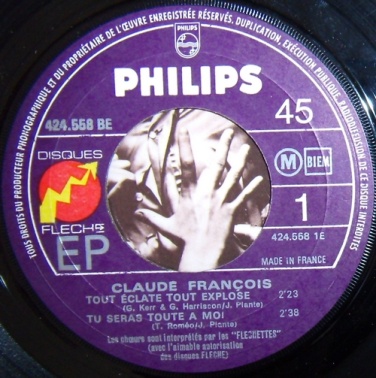 *Imprimeur Colombet*Rabats anguleux*Taches au verso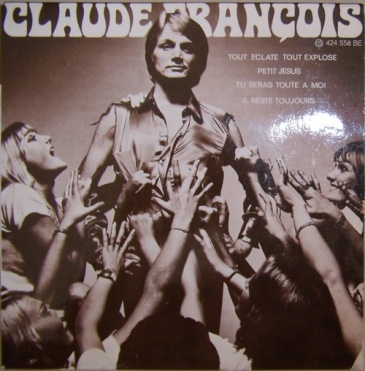 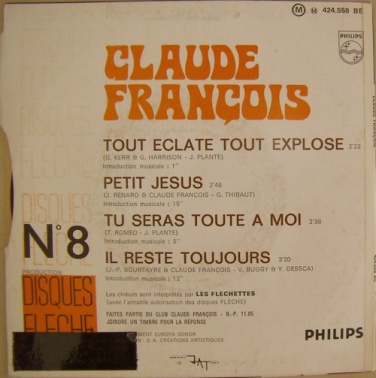 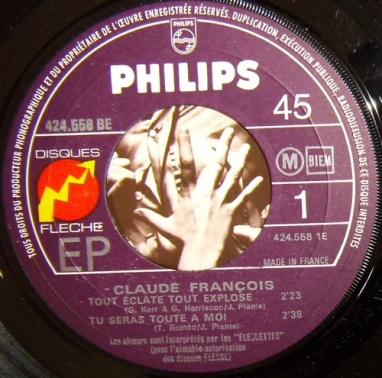 *Imprimeur Jat*Rabats intérieurs*Sticker noir verso  Pochette rectoPochette verso          Label  Remarque(s)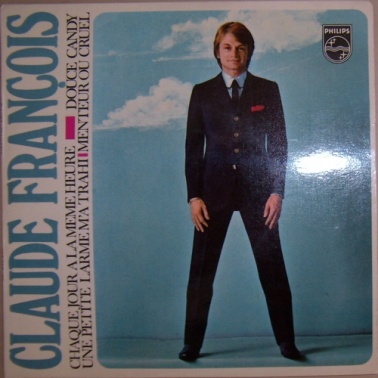 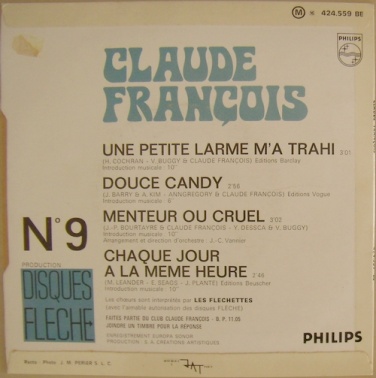 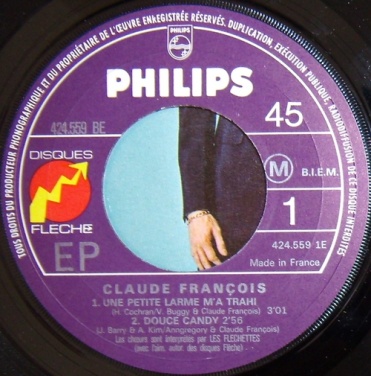 *Imprimeur Jat*Rabats arrondis*Très bon état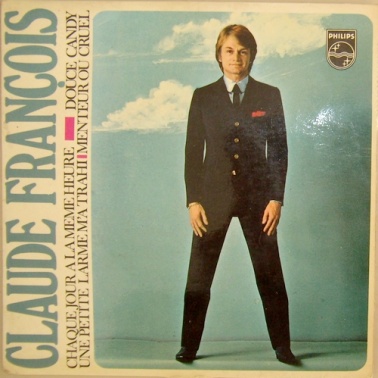 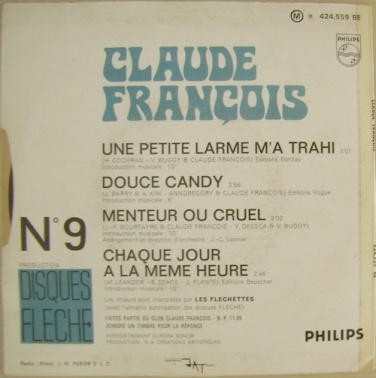 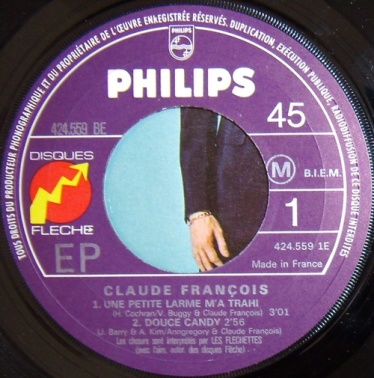 *Imprimeur Jat*Rabats intérieurs*Douce Candy aux Editions Vogue*Très bon état*Avec languette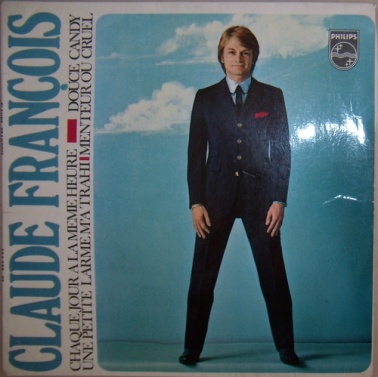 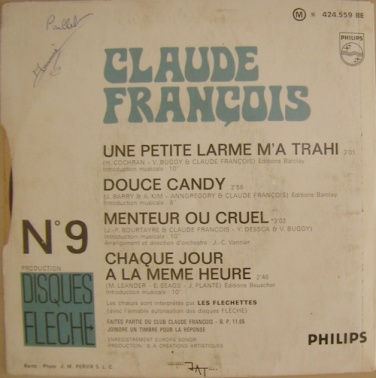 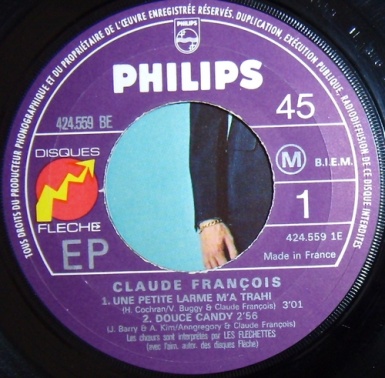 *Imprimeur Jat*Rabats intérieurs*Douce Candy aux Editions Barclay*Nom au verso*Verso sali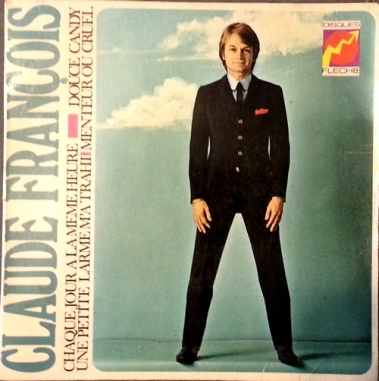 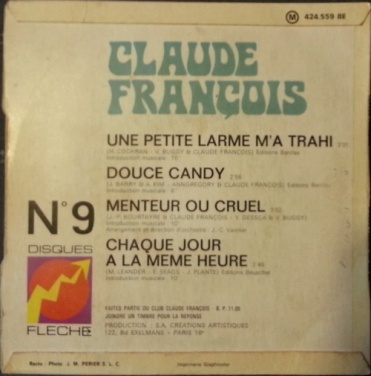 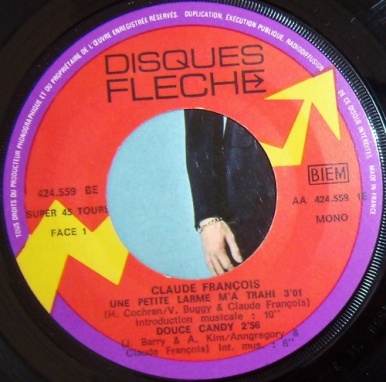 *Imprimeur Graphicolor*Rabats anguleux*Très bon état  Pochette rectoPochette verso          Label  Remarque(s)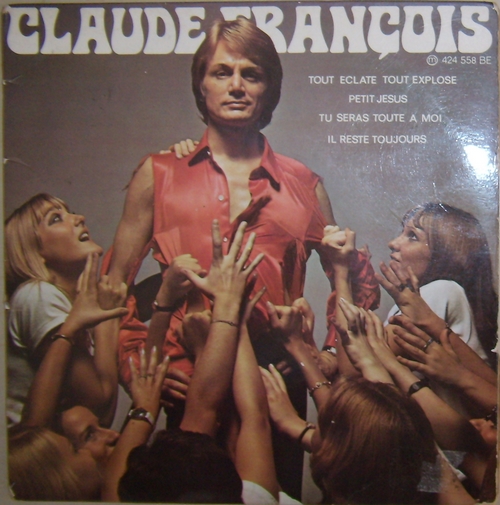 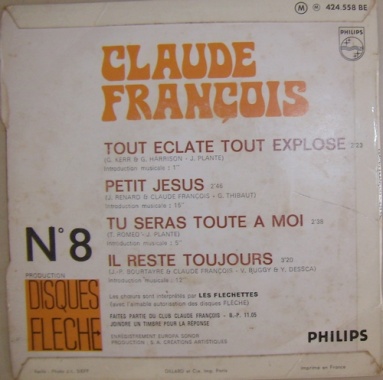 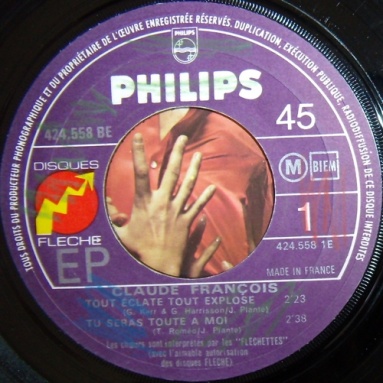 *Imprimeur Dillard*Rabats anguleux*Verso sali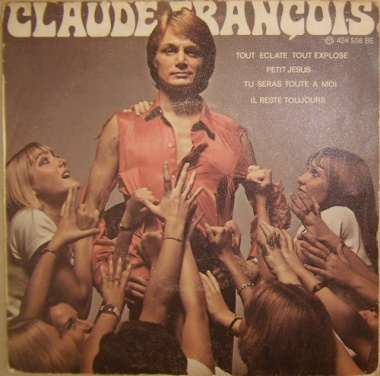 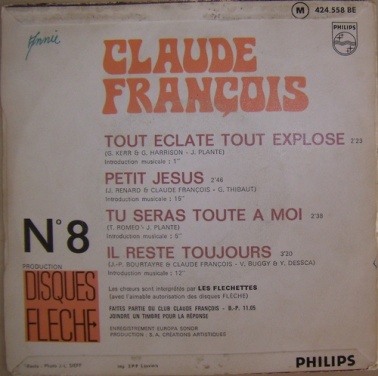 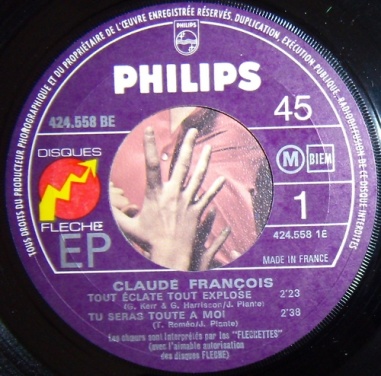 *Imprimeur SPP Louviers*Rabats anguleux*Pochette grenée*Nom au verso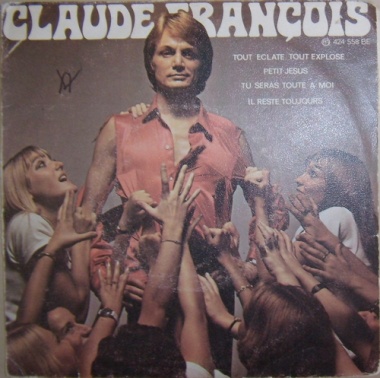 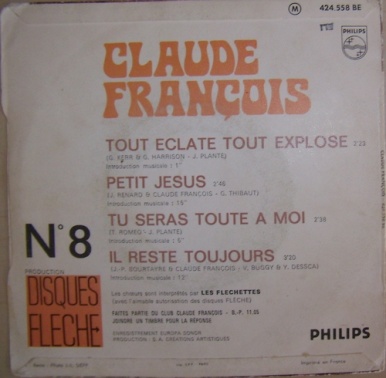 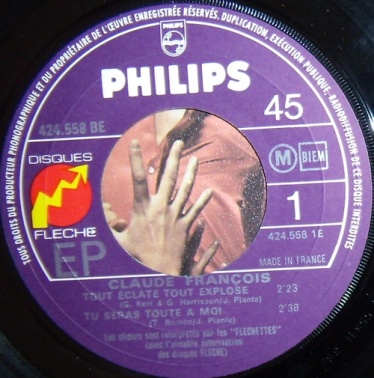 *Imprimeur SPP Paris*Rabats anguleux*Pochette grenée*Lettre au recto*Trace disque recto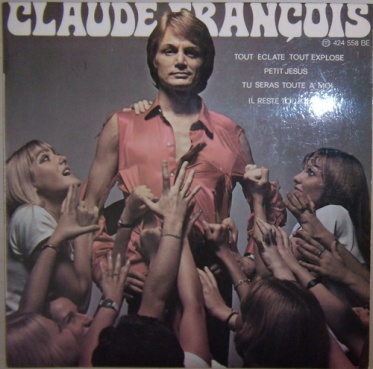 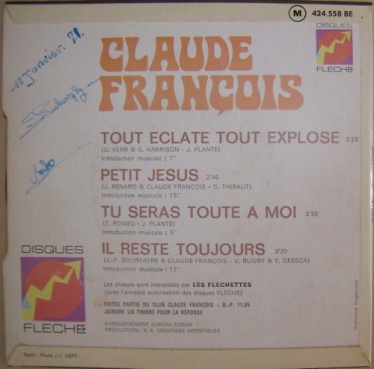 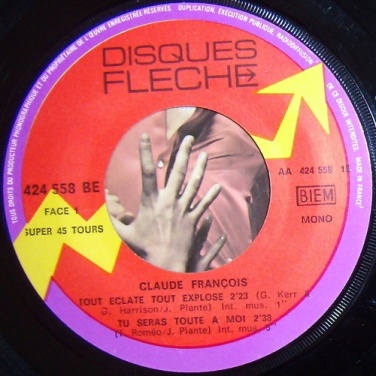 *Imprimeur Graphicolor*Rabats anguleux*Ecritures au verso*Avec languette  Pochette rectoPochette verso          Label  Remarque(s)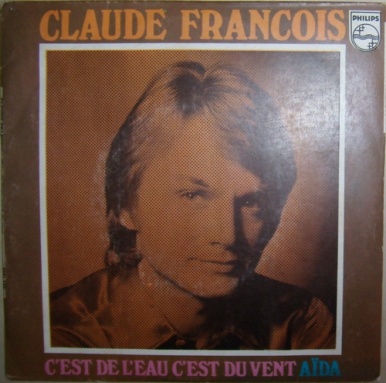 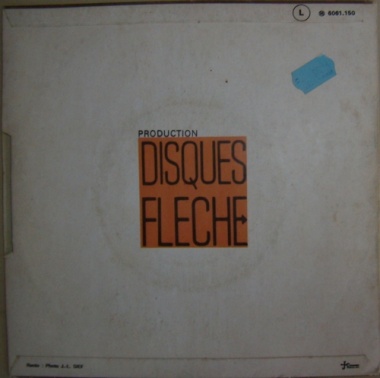 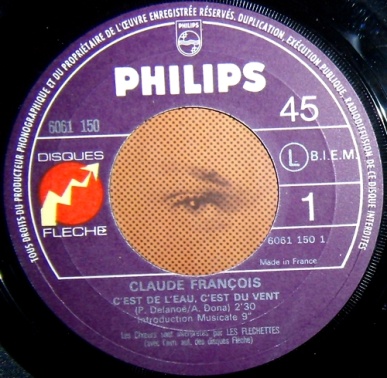 *Imprimeur Colombet*Rabats anguleux*Sticker au verso*Avec languette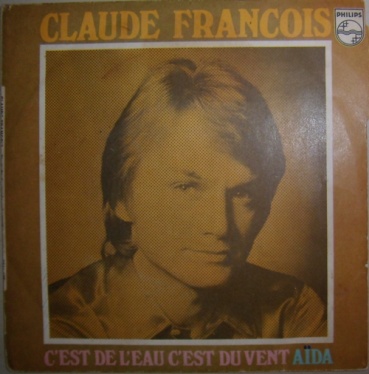 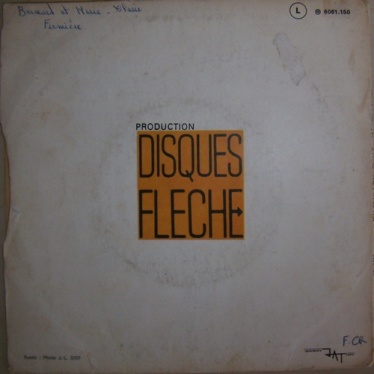 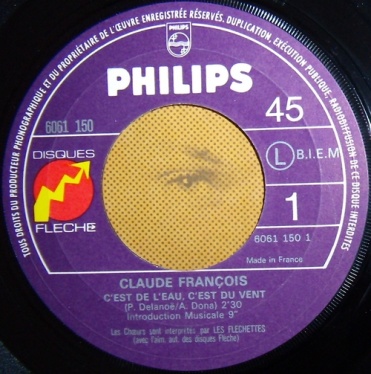 *Imprimeur Jat*Rabats intérieurs*Ecritures au verso*Déchirure au verso*Avec languette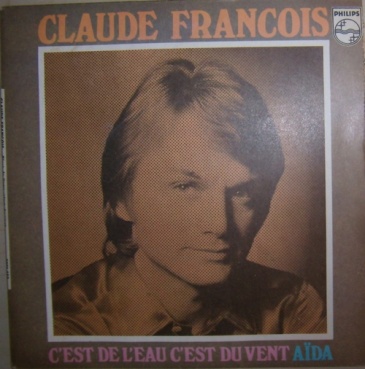 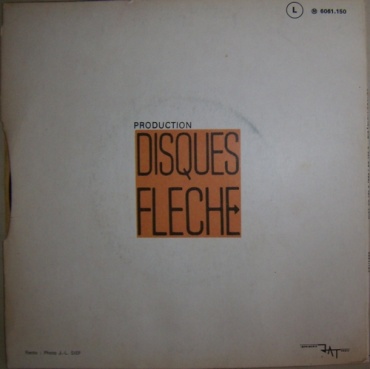 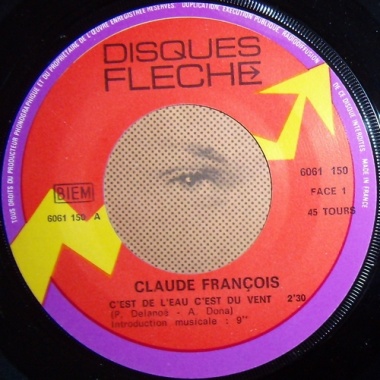 *Imprimeur Jat*Rabats intérieurs*Très bon état  Pochette rectoPochette verso          Label  Remarque(s)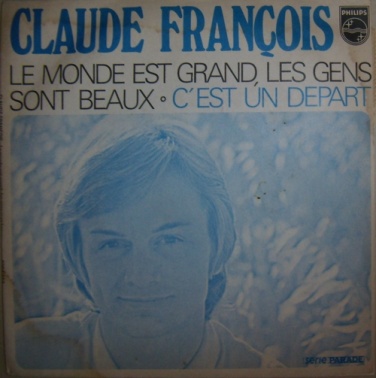 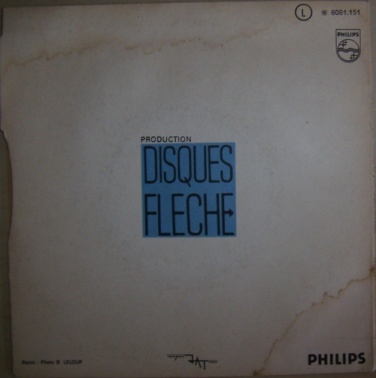 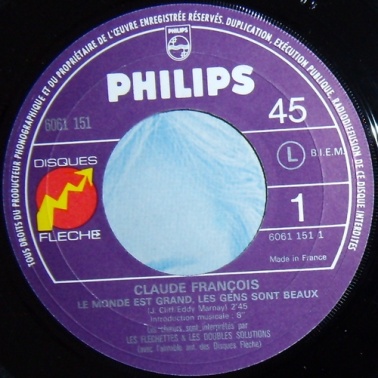 *Imprimeur Jat*Rabats intérieurs*Taches recto/verso*Avec languette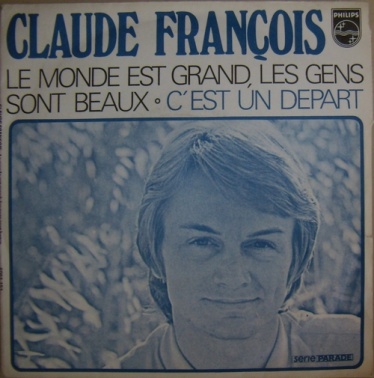 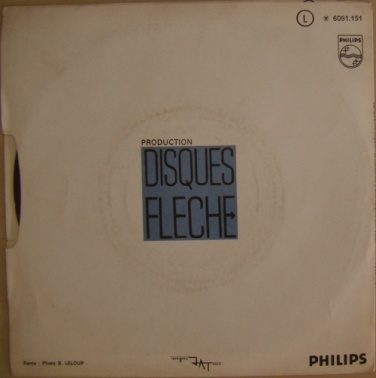 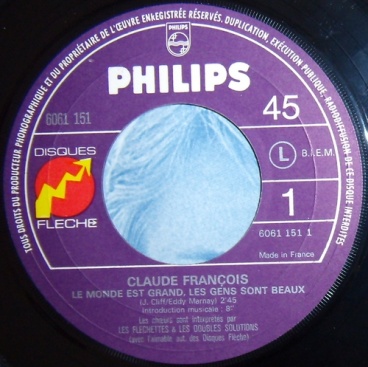 *Imprimeur Jat*Rabats intérieurs*Très bon état*Avec languette  Pochette rectoPochette verso          Label  Remarque(s)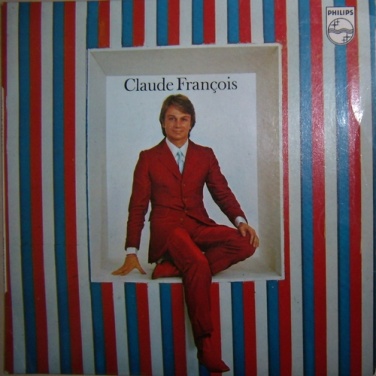 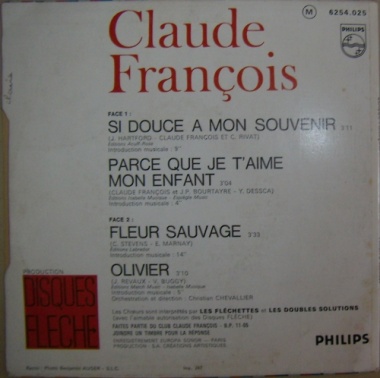 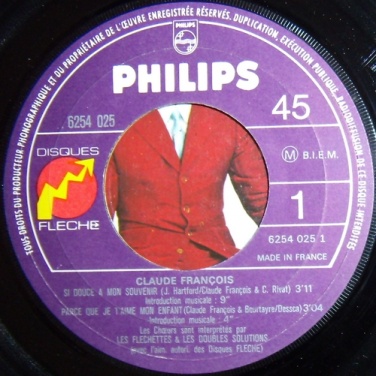 *Imprimeur Jat*Rabats intérieurs*Découpe anguleuse*Très bon état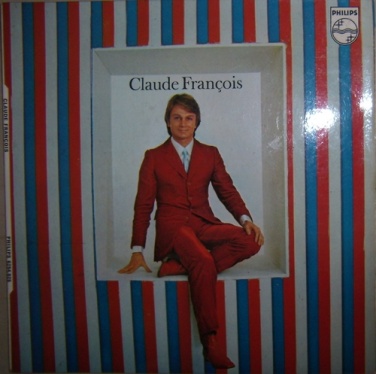 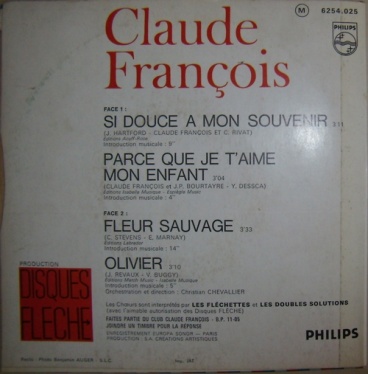 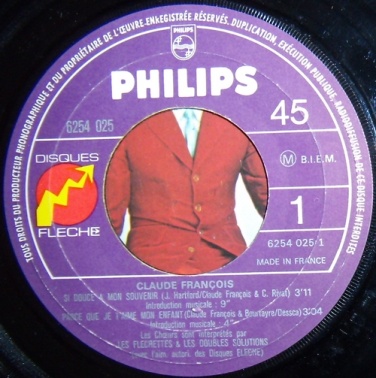 *Imprimeur Jat*Rabats intérieurs*Découpe arrondie*Très bon état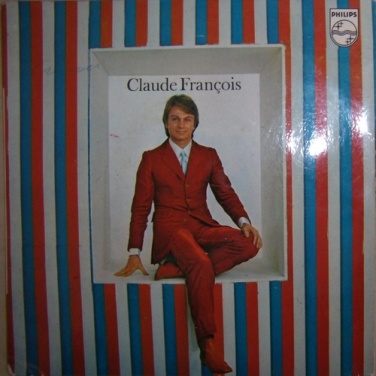 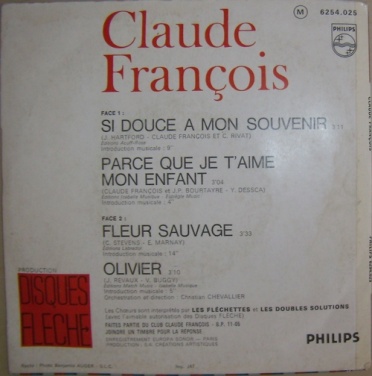 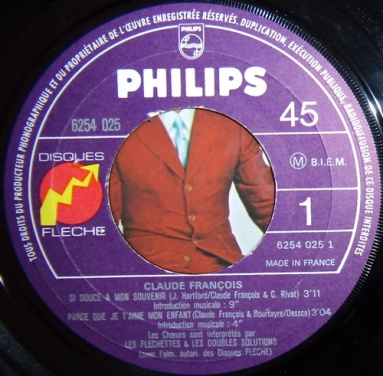 *Imprimeur Jat*Rabats intérieurs*Sans découpe*Très bon état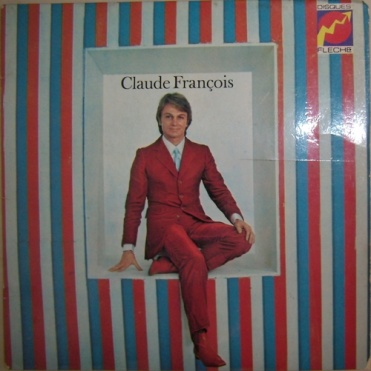 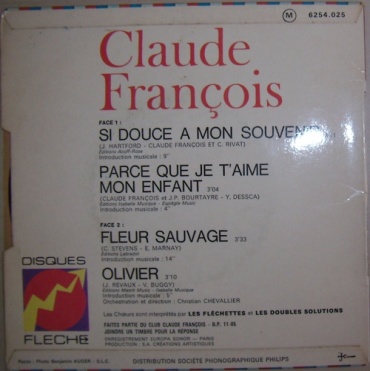 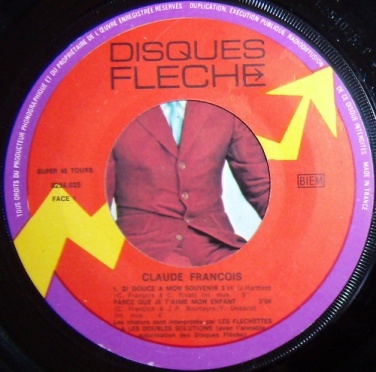 *Imprimeur Colombet*Rabats anguleux*Très bon état  Pochette rectoPochette verso          Label  Remarque(s)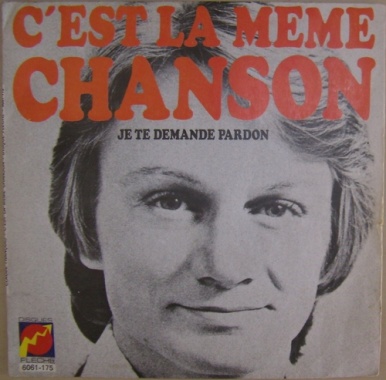 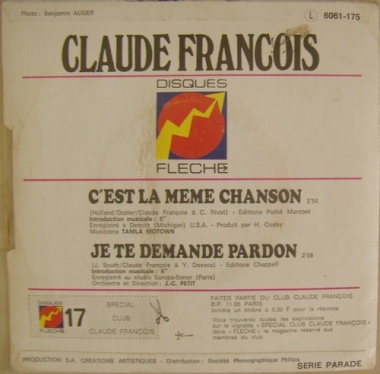 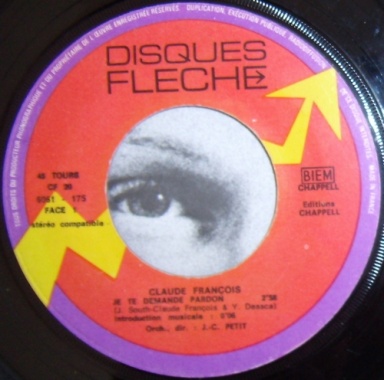 *Imprimerie Colombet*Rabats anguleux*Très bon état.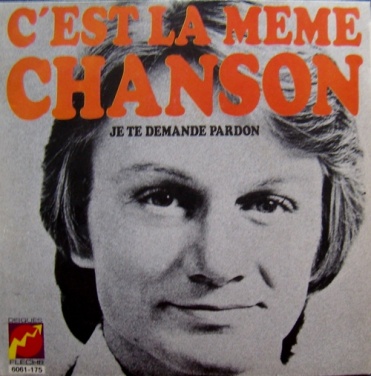 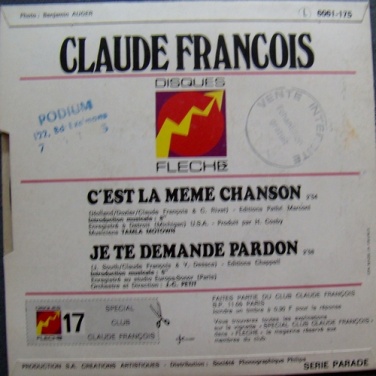 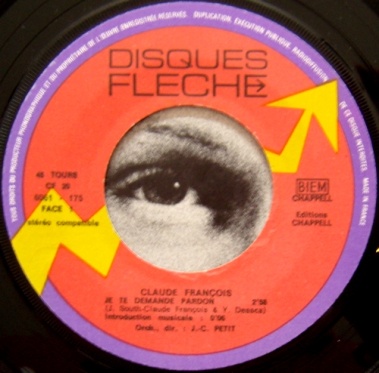 *Imprimerie Colombet*Rabats anguleux*Tampons Podium*Avec languette*Parfait état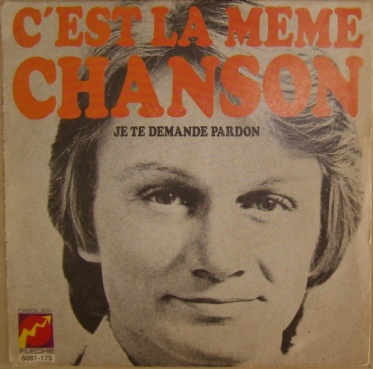 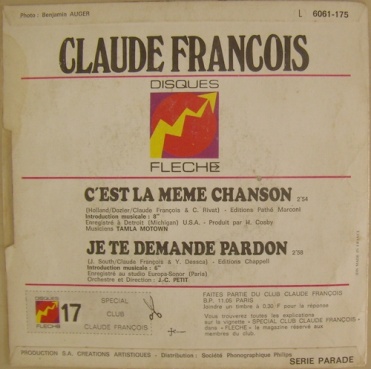 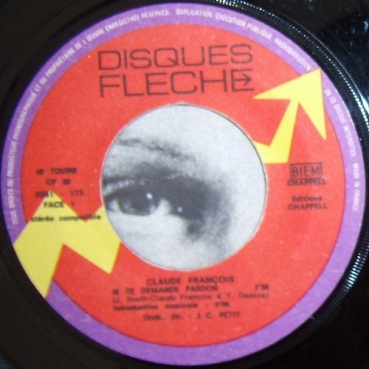 *Imprimerie Colombet et IDN*Rabats anguleux*Très bon état.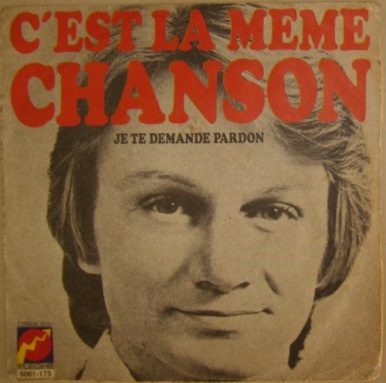 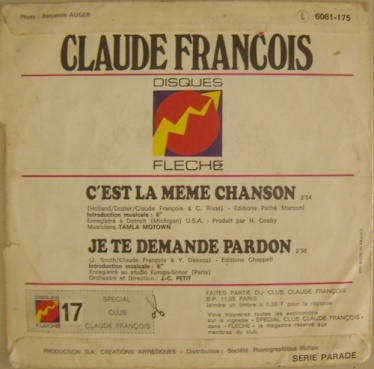 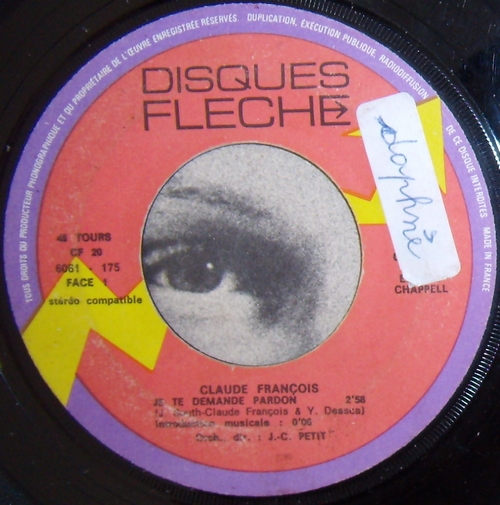 *Imprimerie IDN*Rabats arrondis*Pochette vieillie*Tranches abimées  Pochette rectoPochette verso          Label  Remarque(s)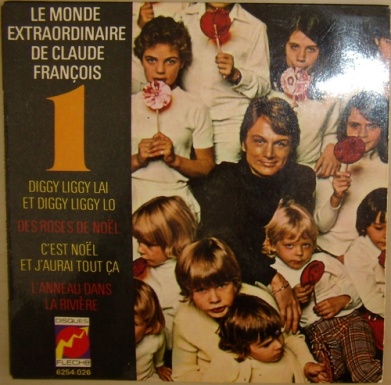 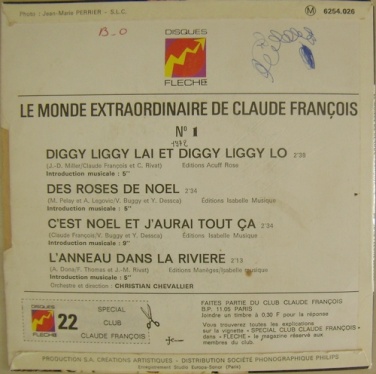 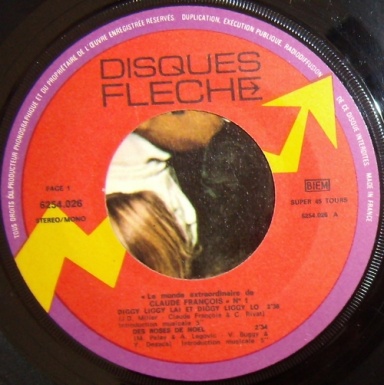 *Imprimerie Colombet*Rabats anguleux*Petite écriture au verso  Pochette rectoPochette verso          Label  Remarque(s)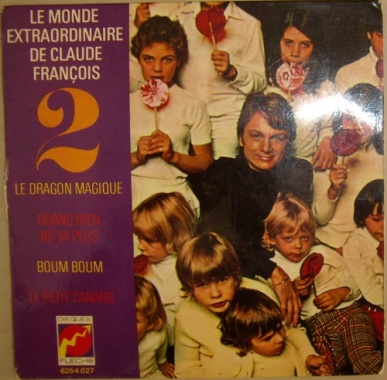 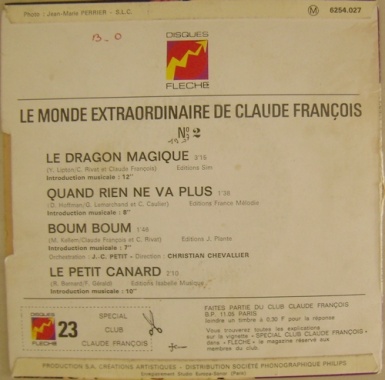 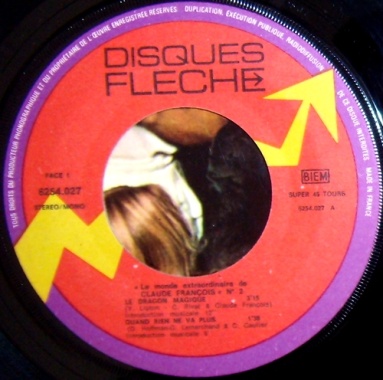 *Imprimerie Colombet*Rabats anguleux*Tranche gauche ouverte.  Pochette rectoPochette verso          Label  Remarque(s)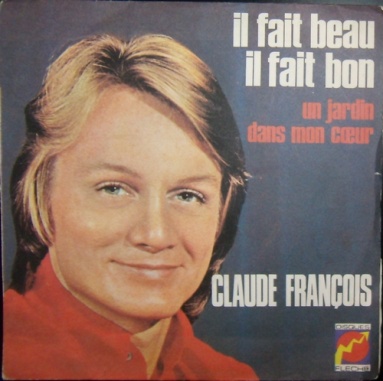 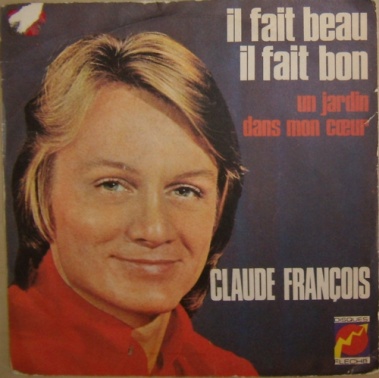 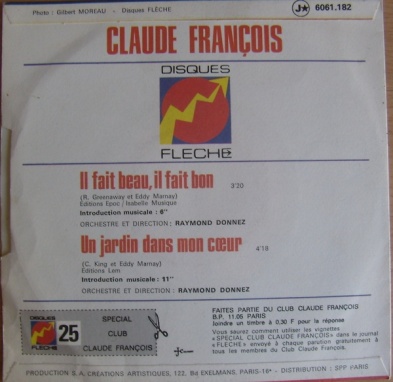 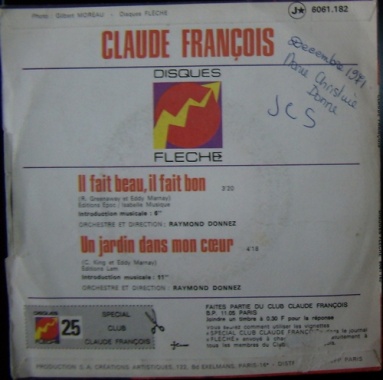 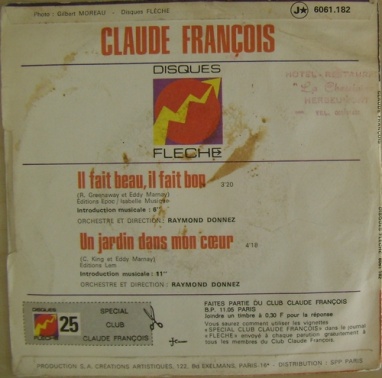 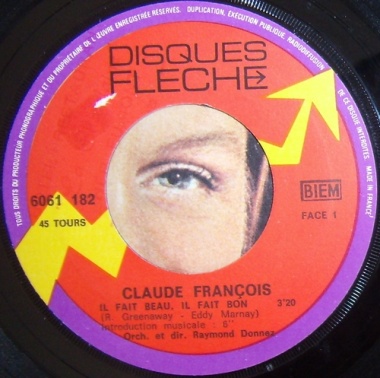 *Imprimerie Colombet*Rabats anguleux*Pochette papier*Très bon état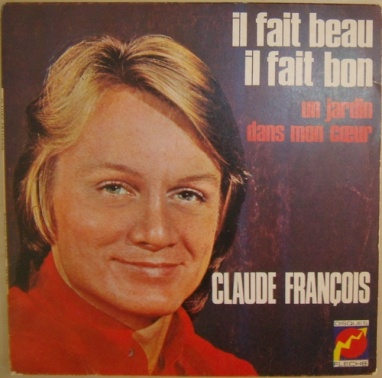 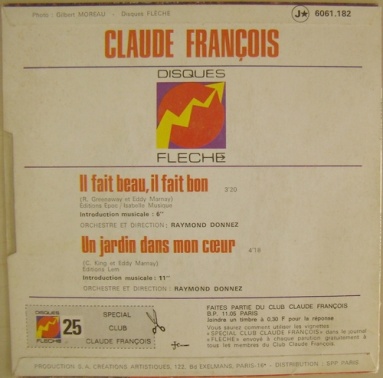 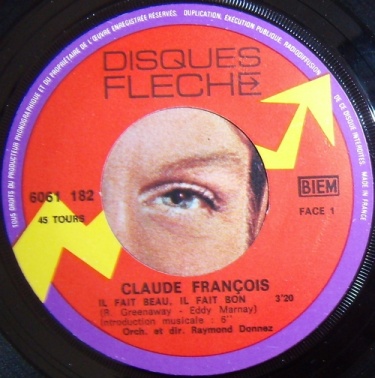 *Imprimerie Colombet*Rabats anguleux*Pochette cartonnée*Très bon état  Pochette rectoPochette verso          Label  Remarque(s)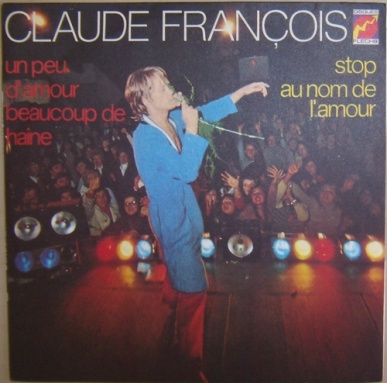 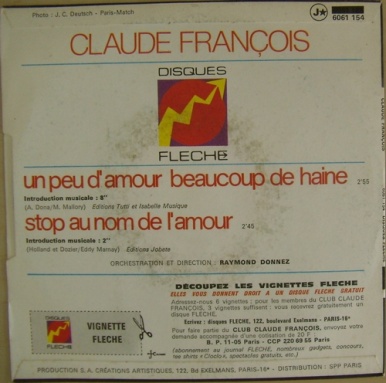 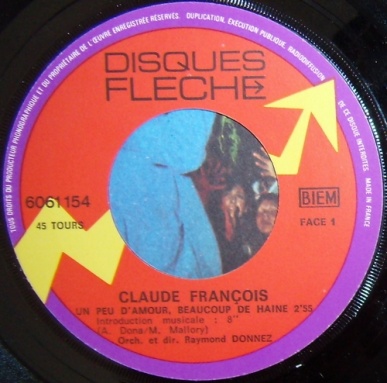 *Imprimerie Colombet*Rabats anguleux*Très bon état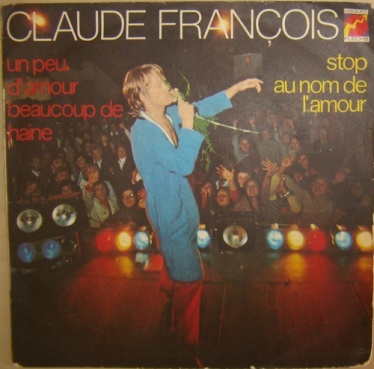 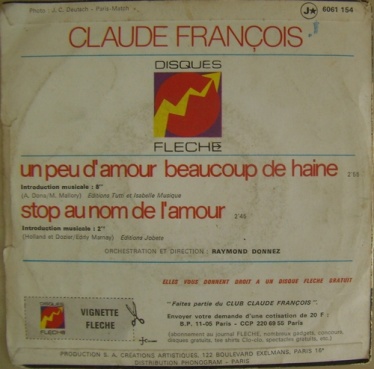 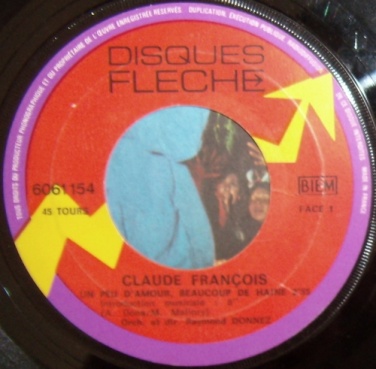 *Imprimerie Colombet*Rabats anguleux*Pochette vieillie*Tranche gauche ouverte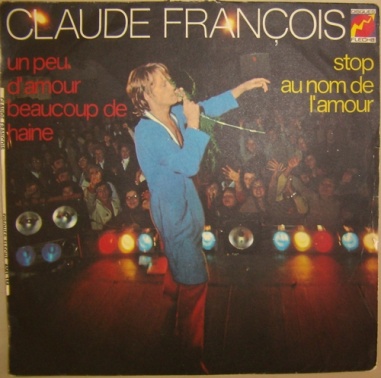 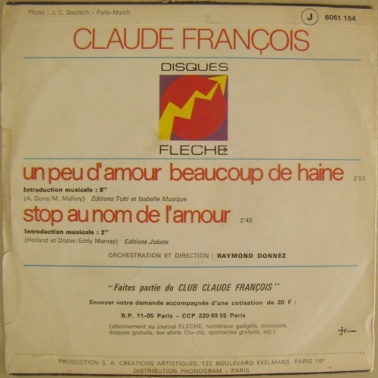 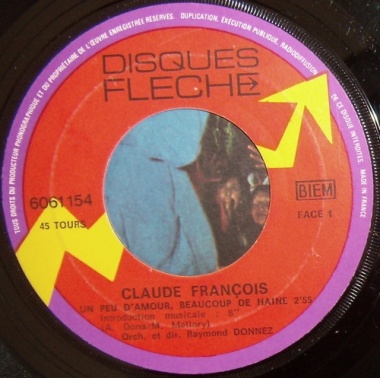 *Imprimerie Colombet*Rabats anguleux*Très bon état  Pochette rectoPochette verso          Label  Remarque(s)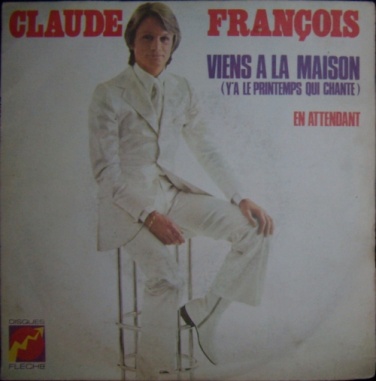 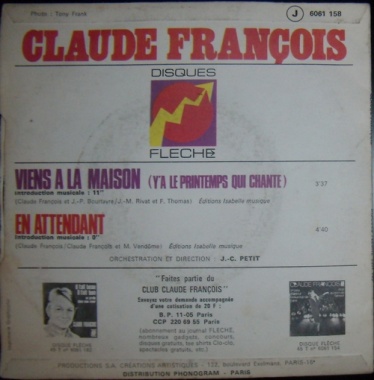 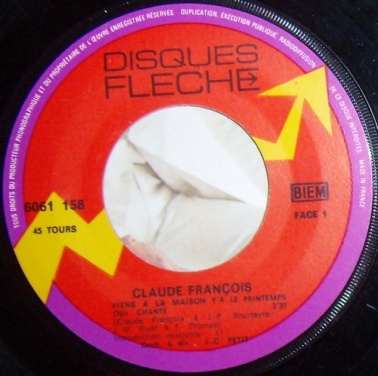 *Rabats anguleux*Pochette salie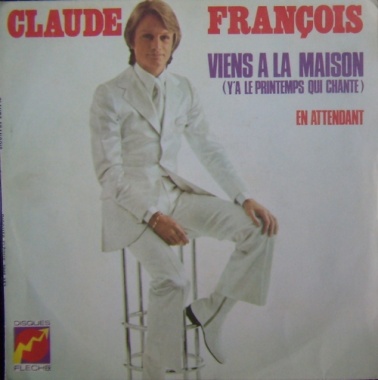 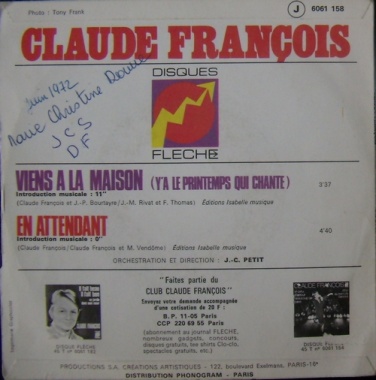 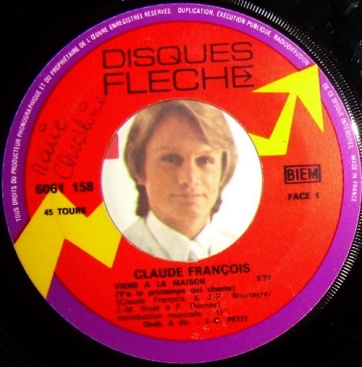 *Rabats anguleux*Ecritures au verso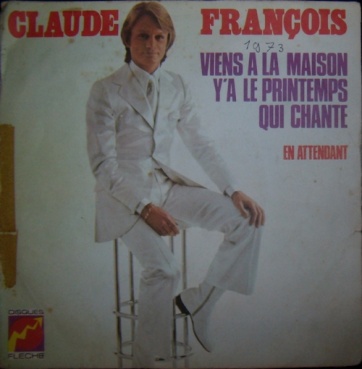 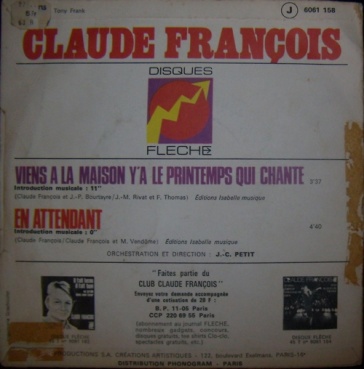 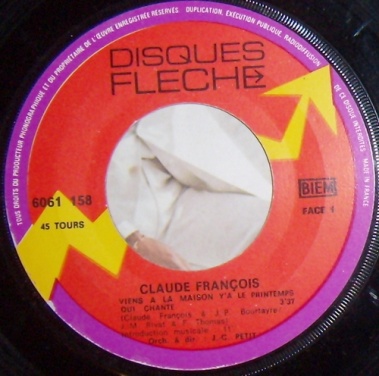 *Rabats anguleux*Traces de scotch*Tranches ouvertes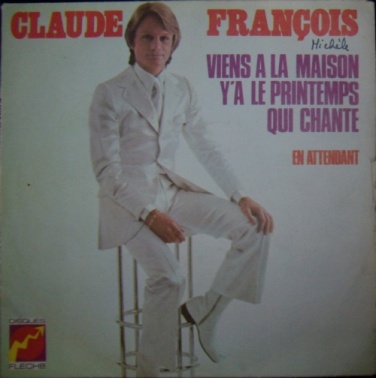 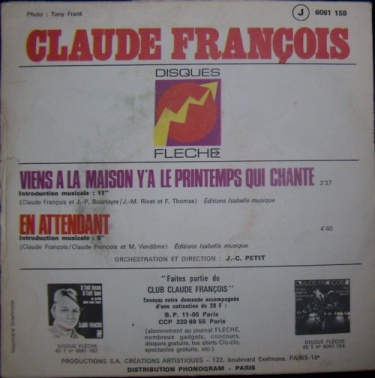 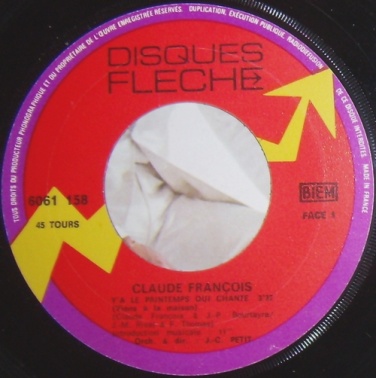 *Rabats intérieurs*Verso Sali*Tranche gauche ouverte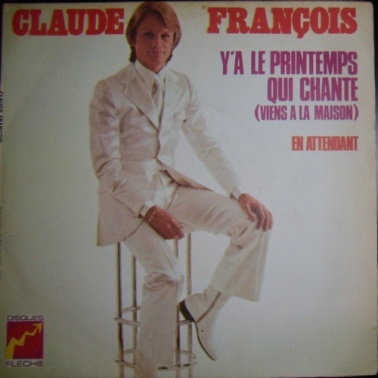 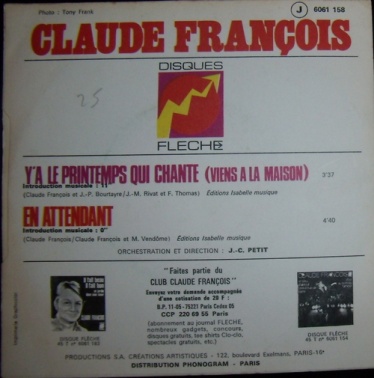 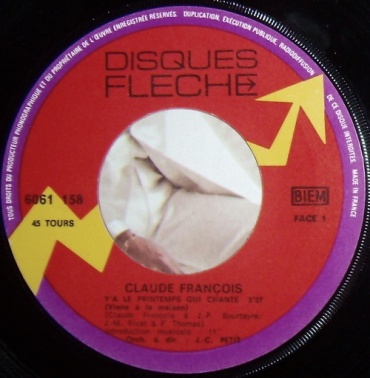 *Rabats intérieurs*Très bon état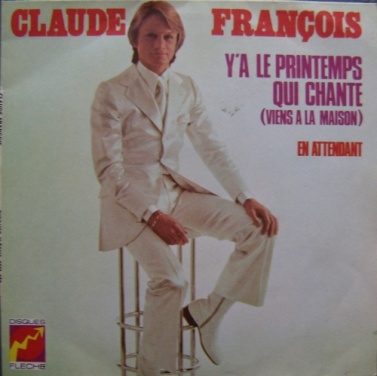 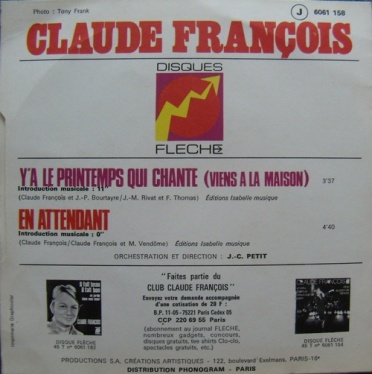 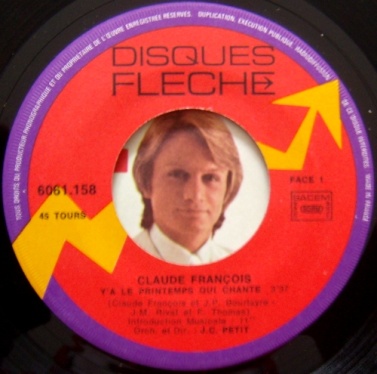 *Rabats intérieurs*Excellent état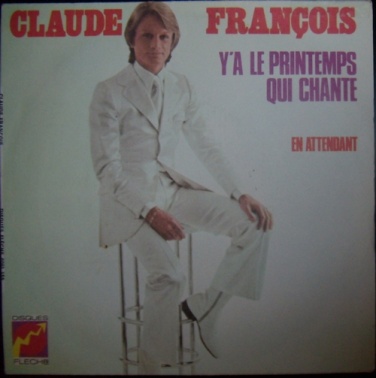 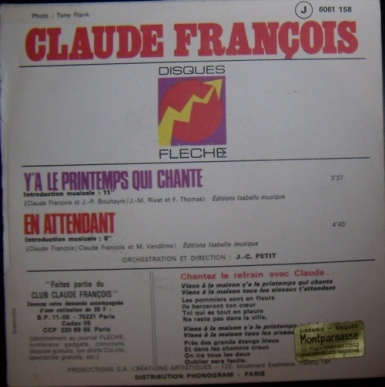 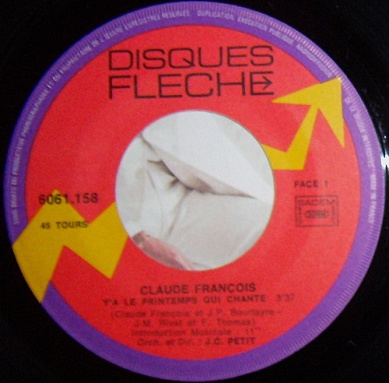 *Rabats intérieurs*Très bon état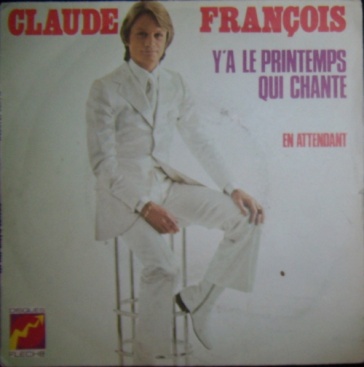 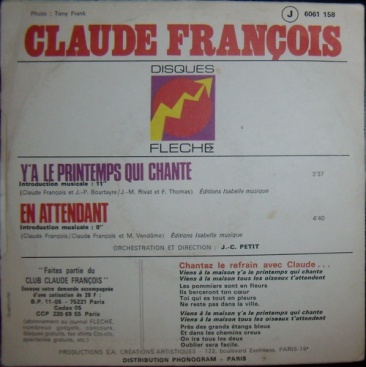 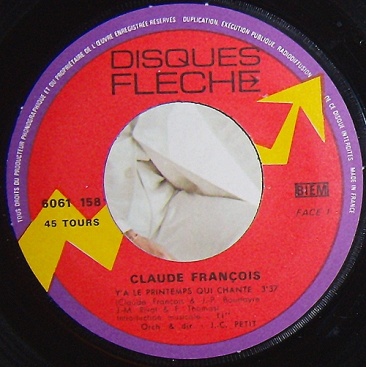 *Rabats intérieurs*Bon état.  Pochette rectoPochette verso          Label  Remarque(s)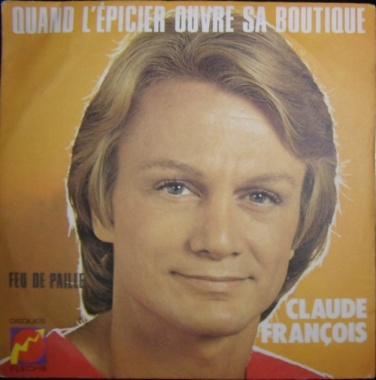 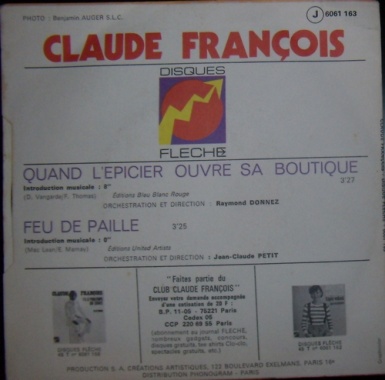 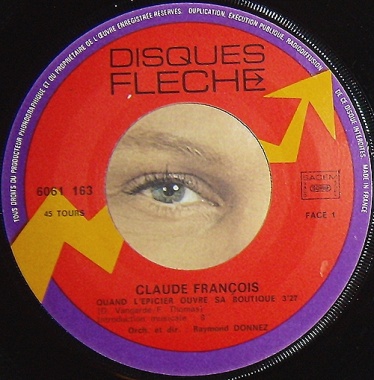 *Très bon état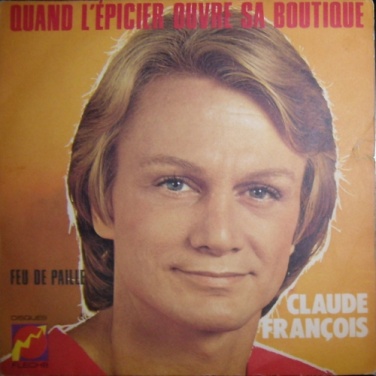 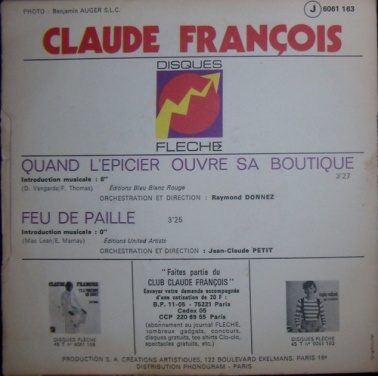 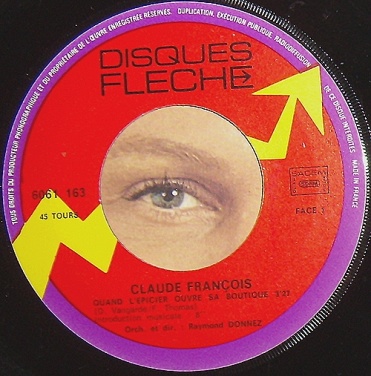 *Petite déchirure face avant à l’ouverture  Pochette rectoPochette verso          Label  Remarque(s)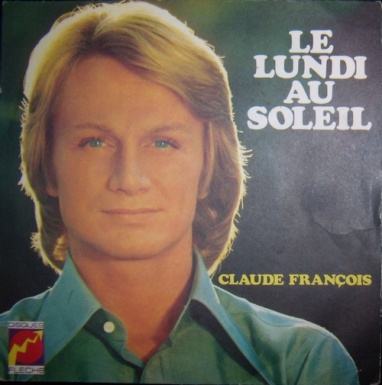 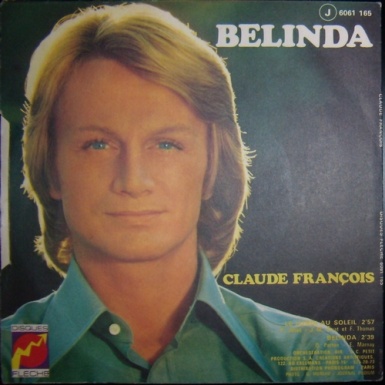 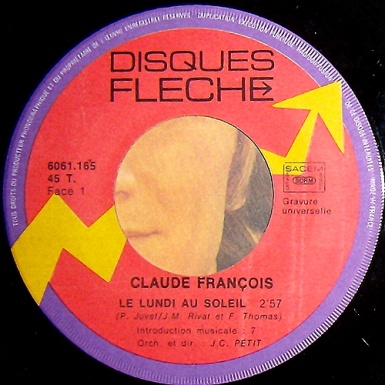 *Très bon état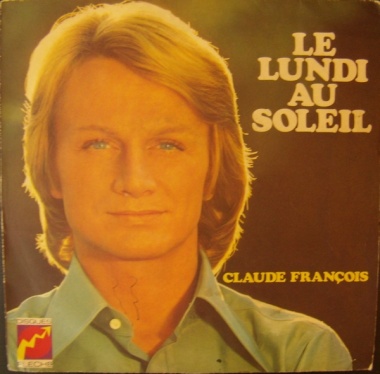 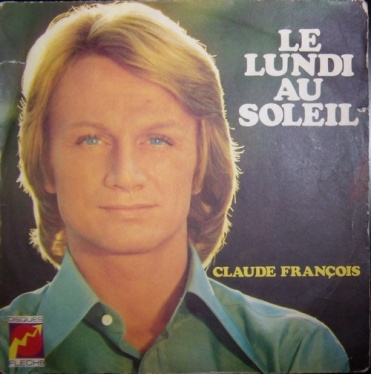 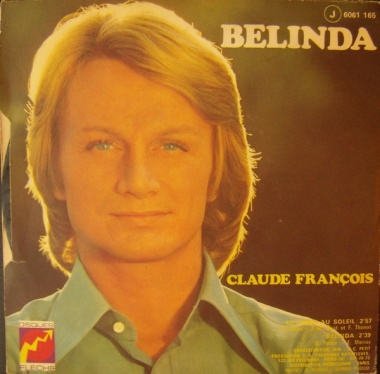 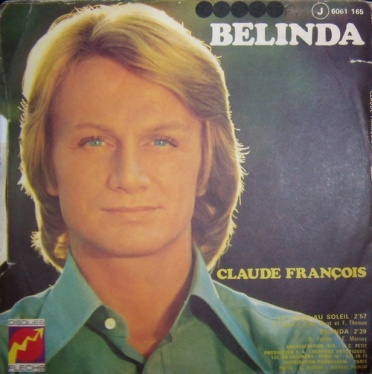 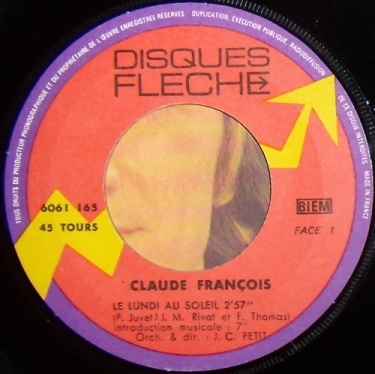 *Très bon état 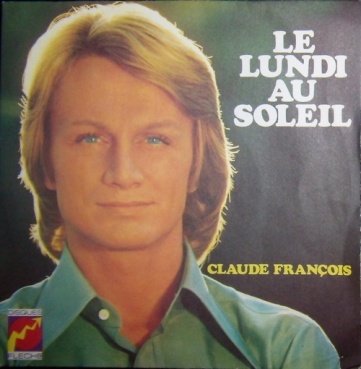 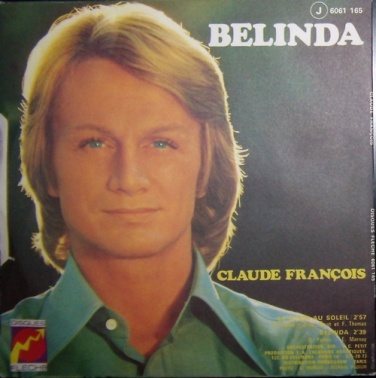 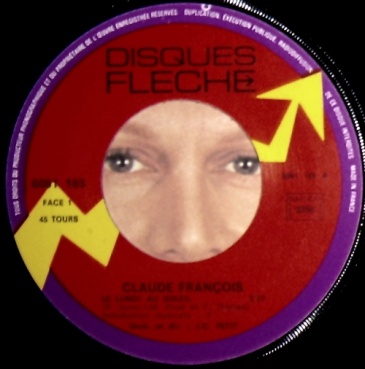 *Très bon état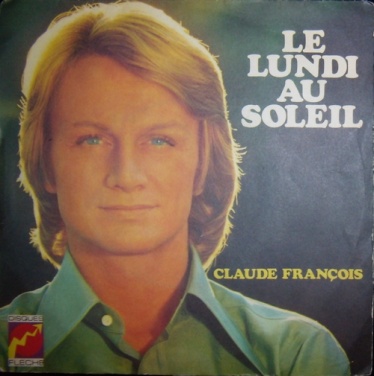 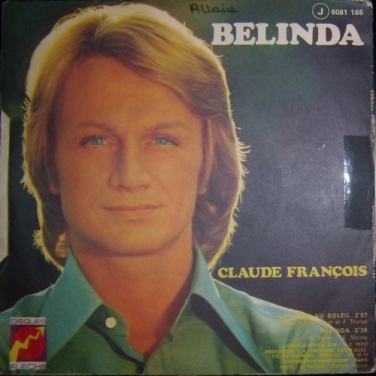 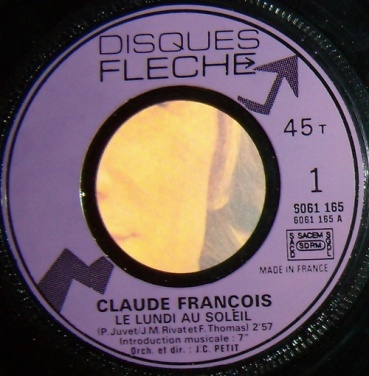 *Nom inscrit verso*Tranche gauche ouverte  Pochette rectoPochette verso          Label  Remarque(s)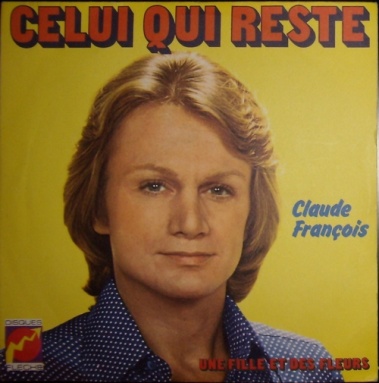 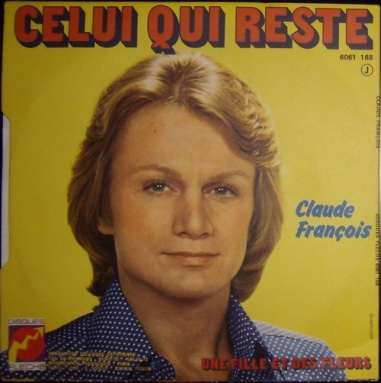 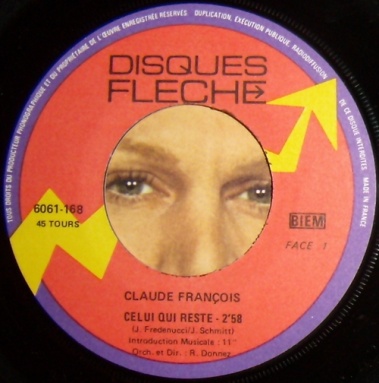 *CF écrit en foncé*Très bon état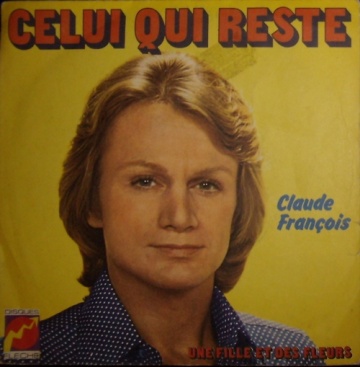 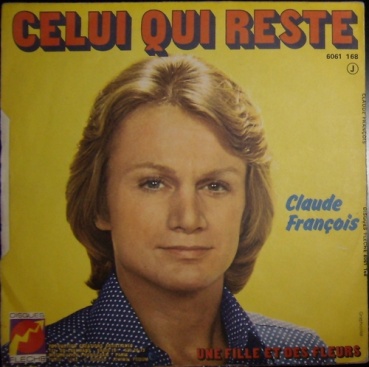 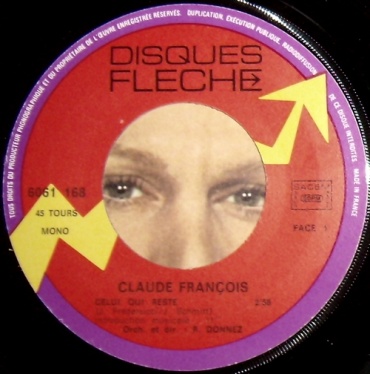 *CF écrit en foncé*Marque sticker au recto*Tranche gauche ouverte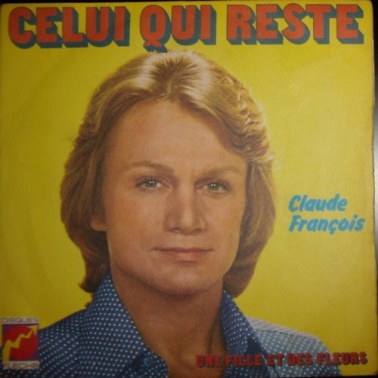 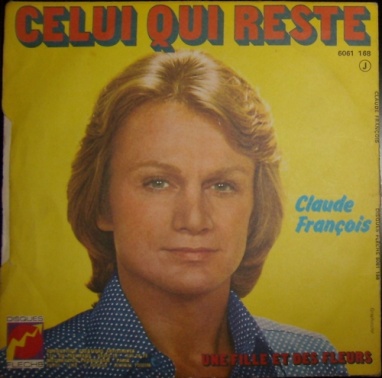 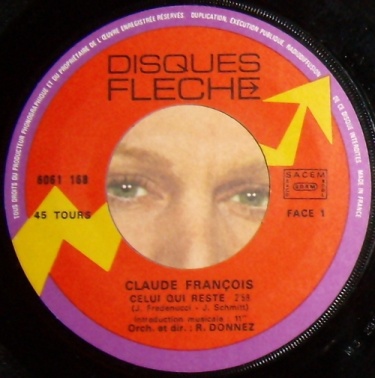 *CF écrit en clair*Tranche gauche ouverte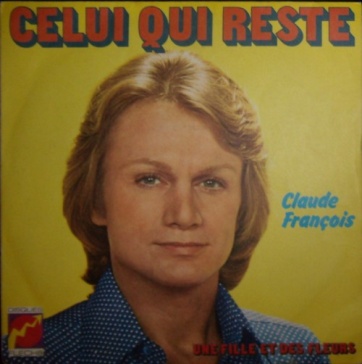 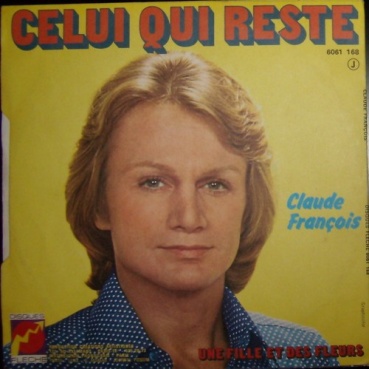 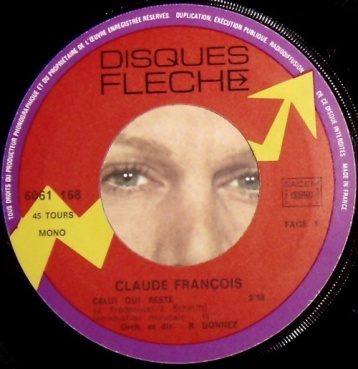 *CF écrit en clair*Très bon état  Pochette rectoPochette verso          Label  Remarque(s)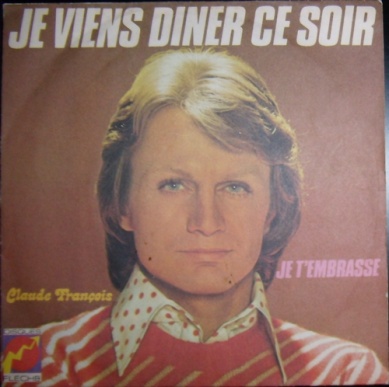 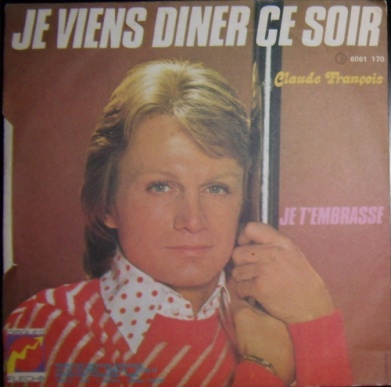 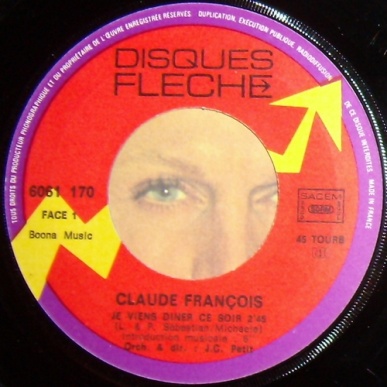 *Très bon état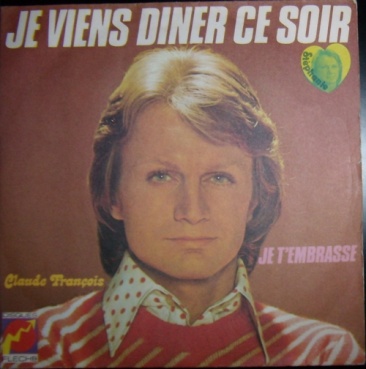 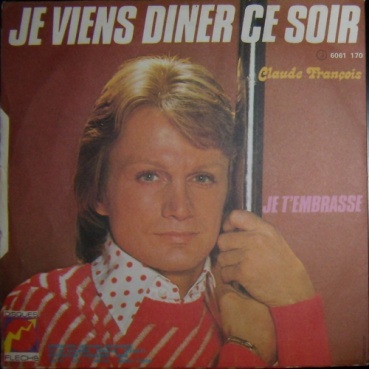 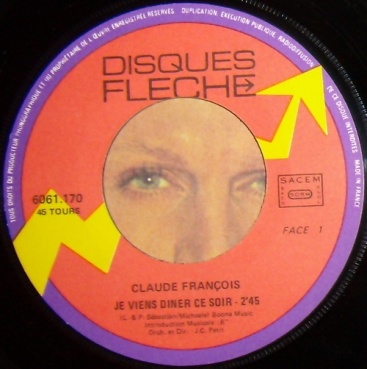 *Très bon état*Avec sticker Cloclo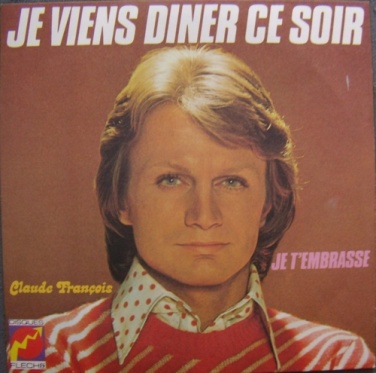 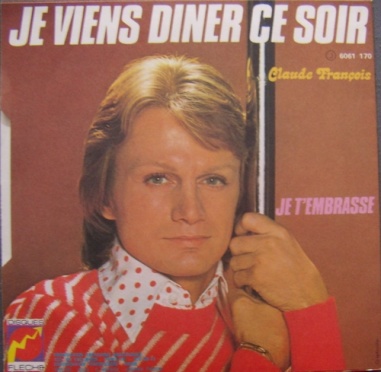 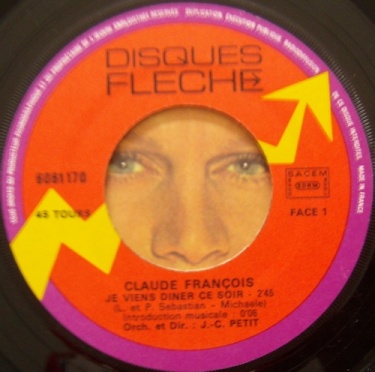 *Très bon état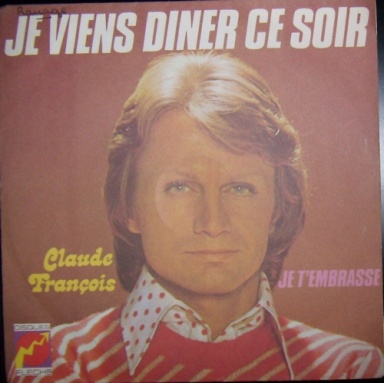 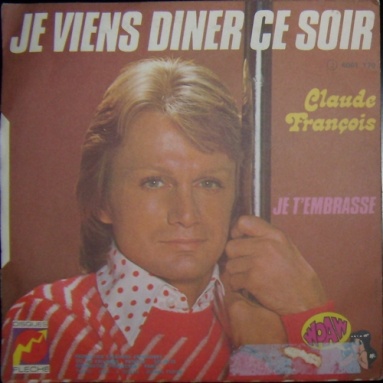 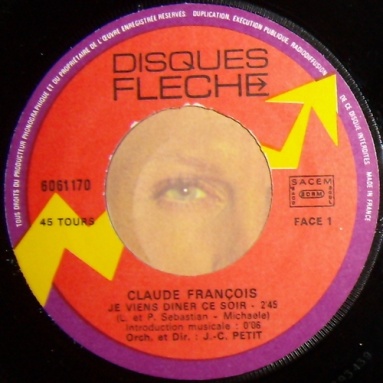 *Marque sticker au verso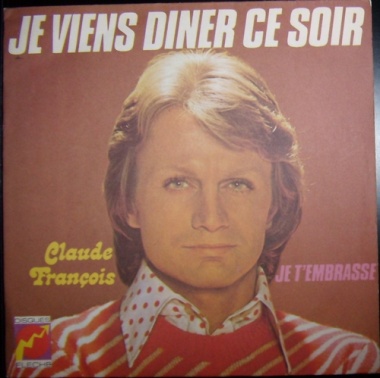 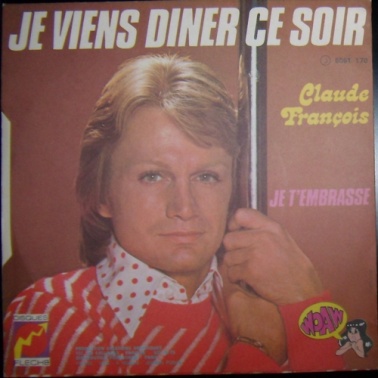 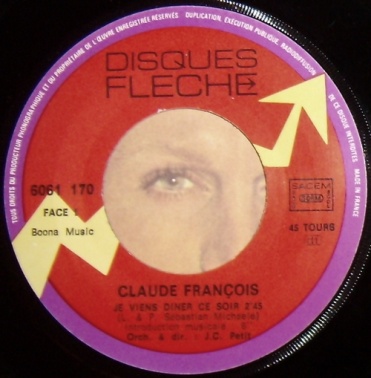 *Très bon état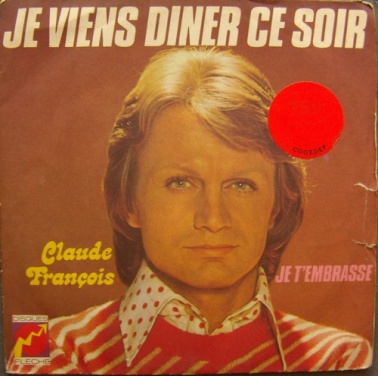 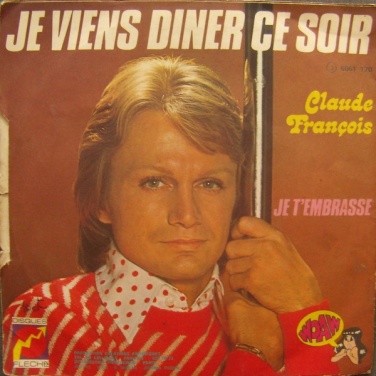 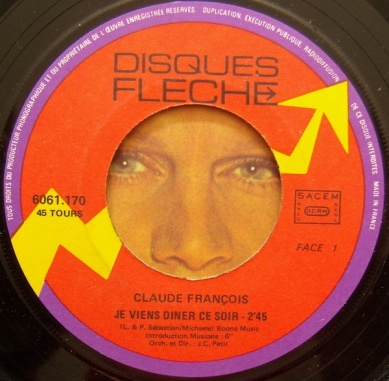 *Ouverture abimée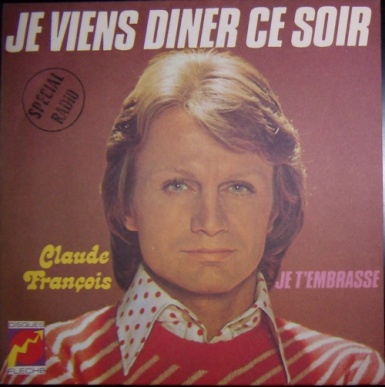 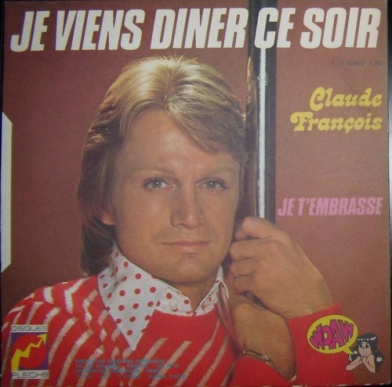 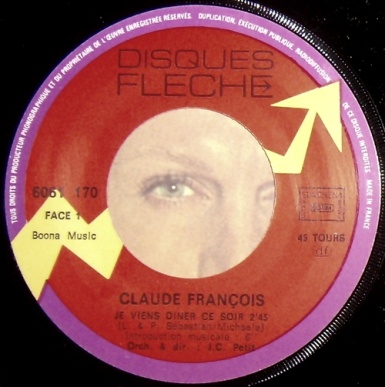 *Pressage spécial radio*Très bon état  Pochette rectoPochette verso          Label  Remarque(s)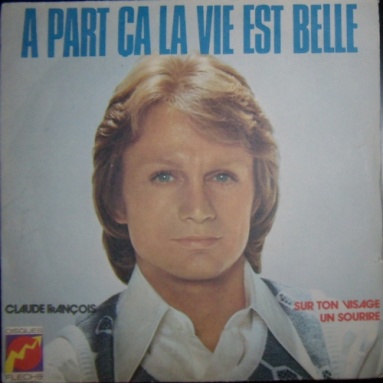 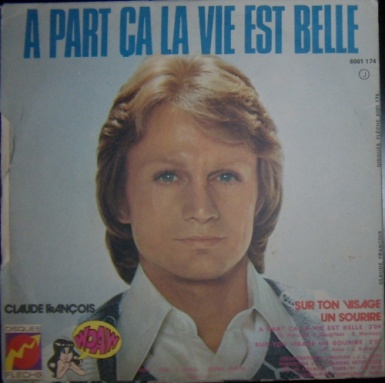 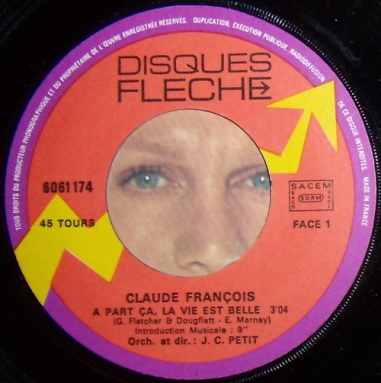 *Très bon état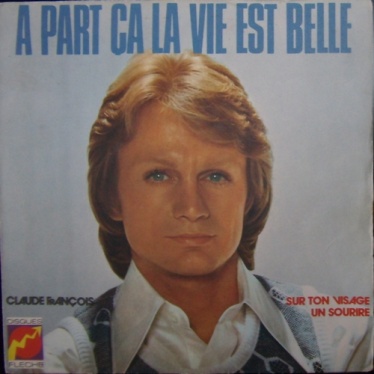 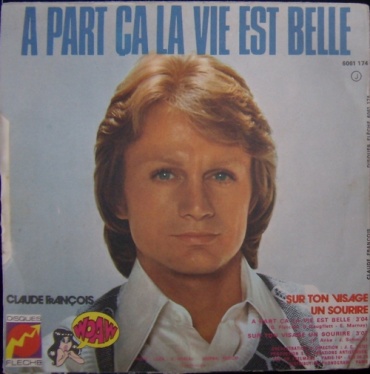 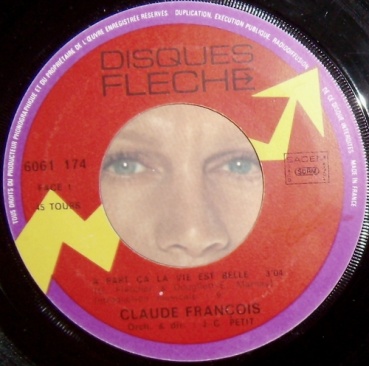 *Très bon état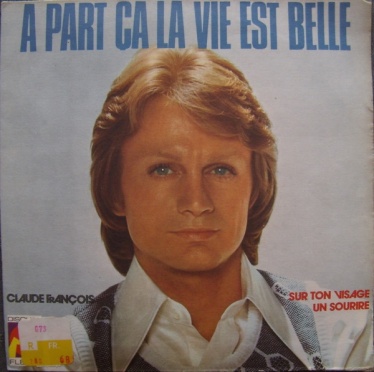 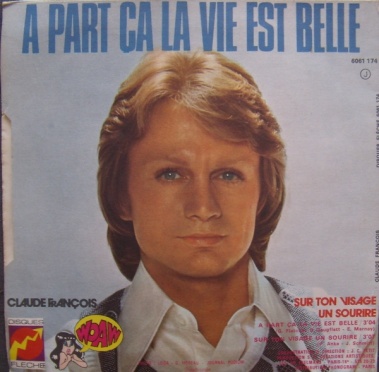 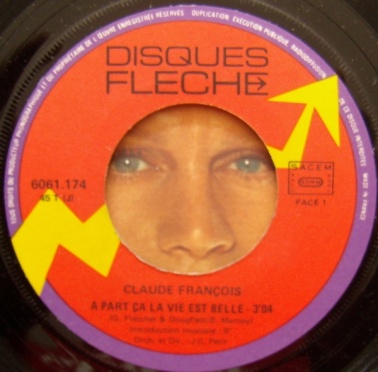 *Trace sticker recto  Pochette rectoPochette verso          Label  Remarque(s)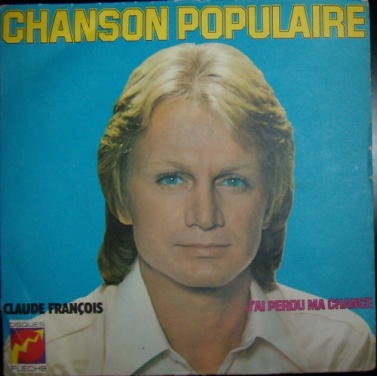 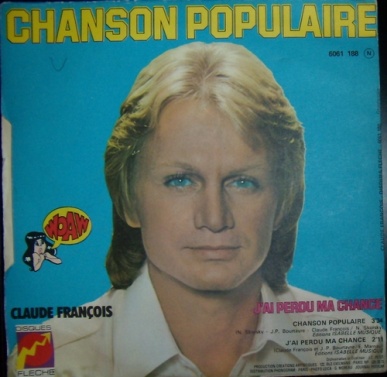 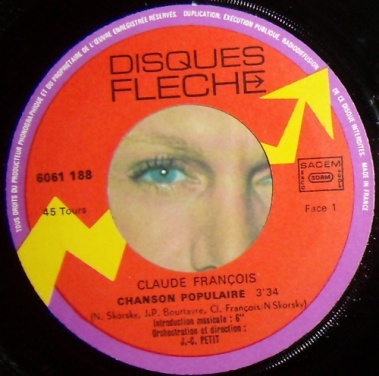 *Très bon état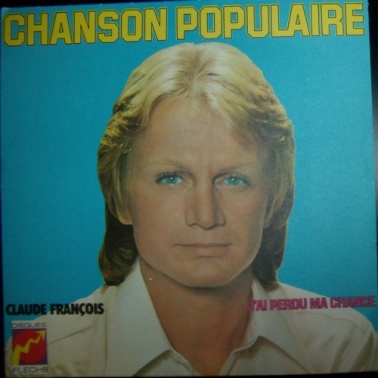 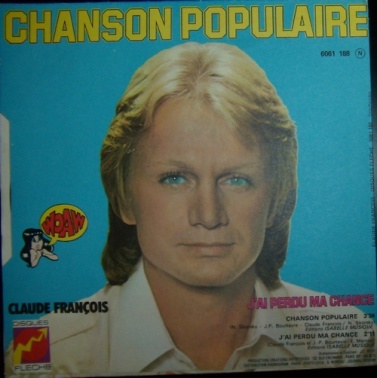 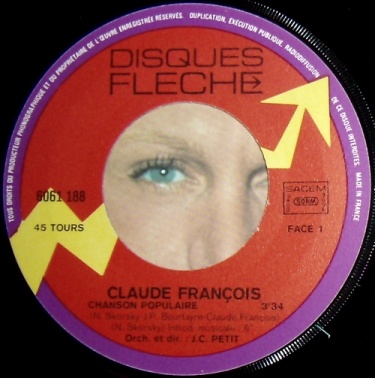 *Très bon état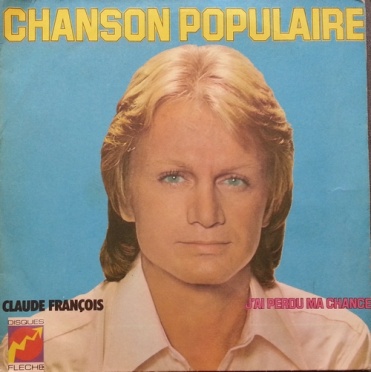 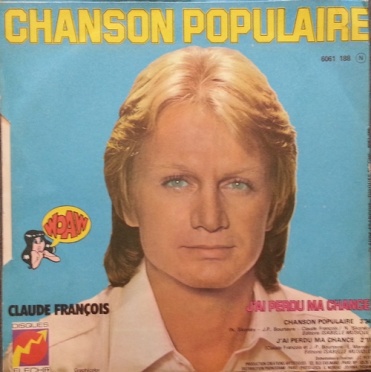 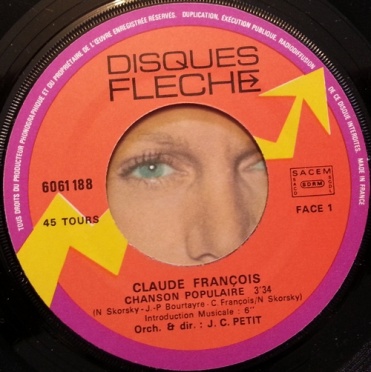 *Très bon état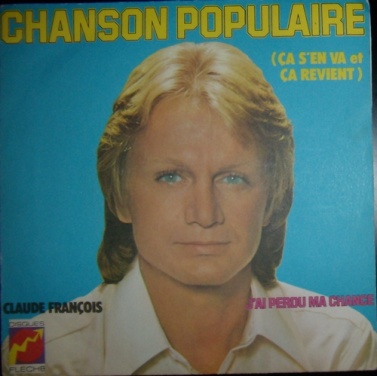 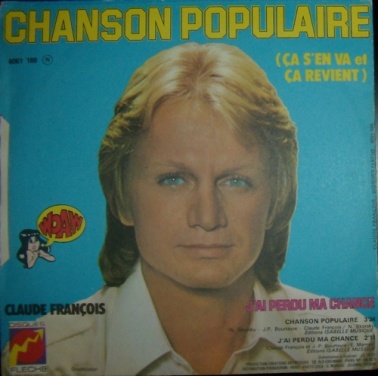 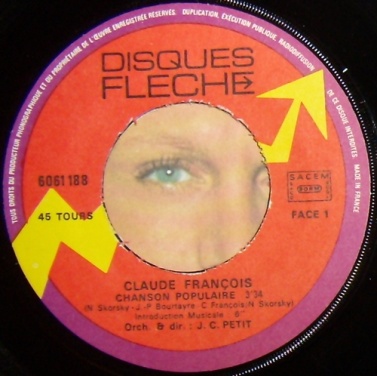 *Très bon état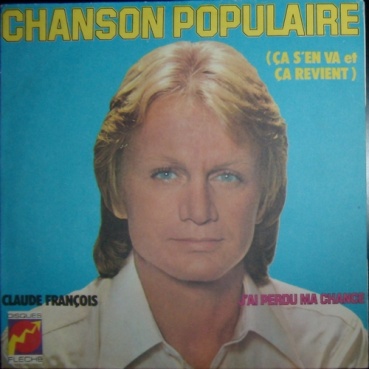 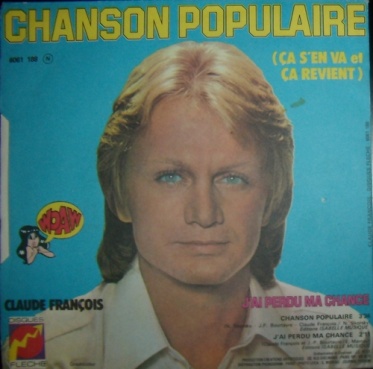 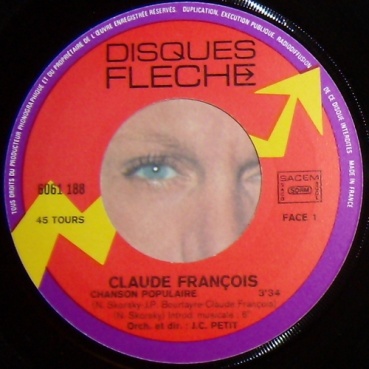 *Très bon état  Pochette rectoPochette verso          Label  Remarque(s)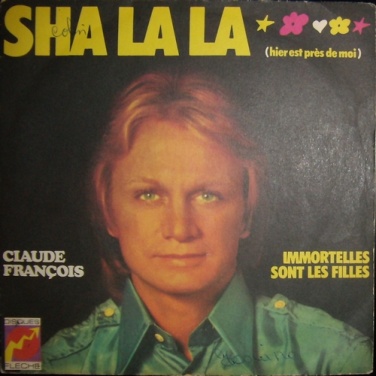 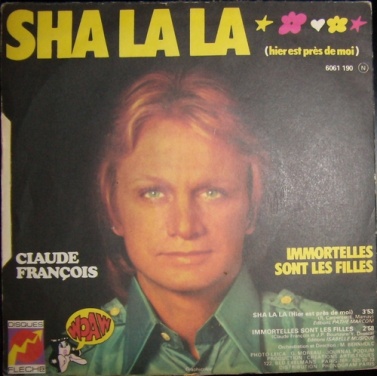 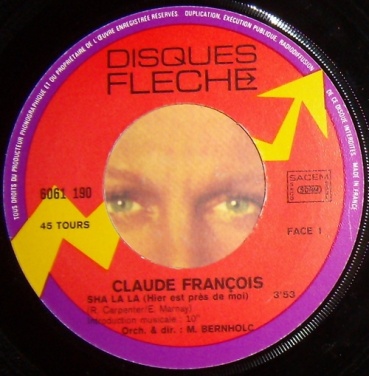 *Très bon état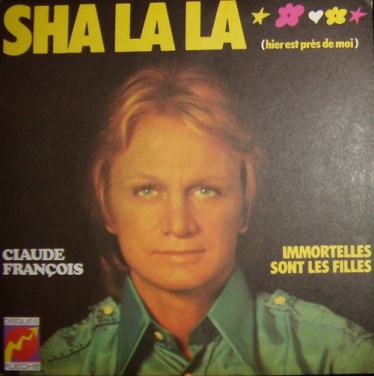 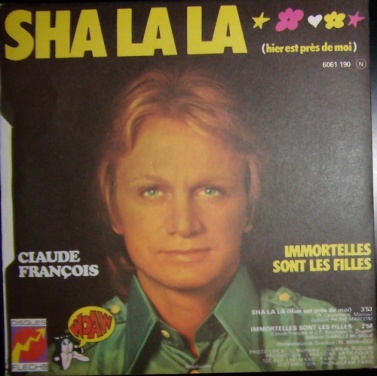 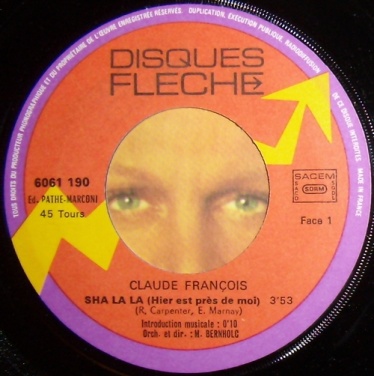 *Très bon état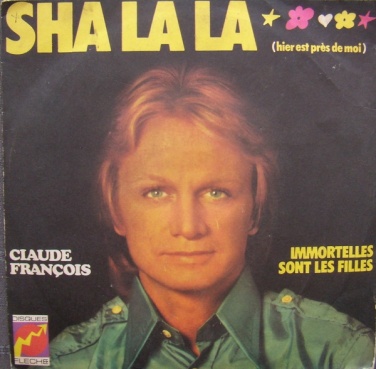 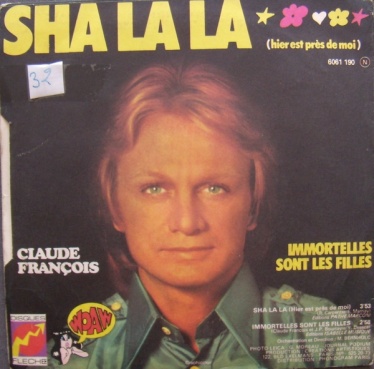 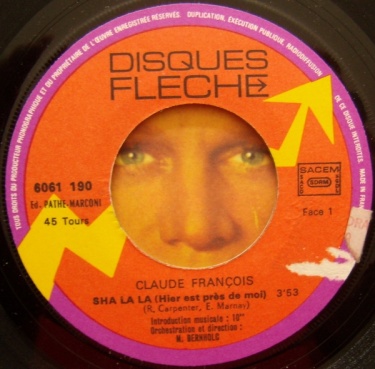 *Etiquette au verso  Pochette rectoPochette verso          Label  Remarque(s)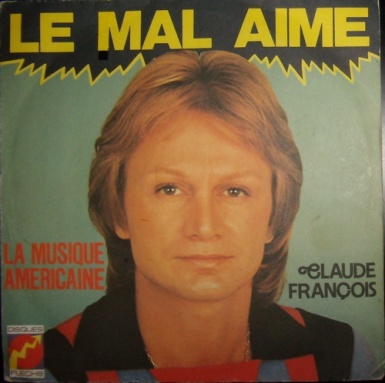 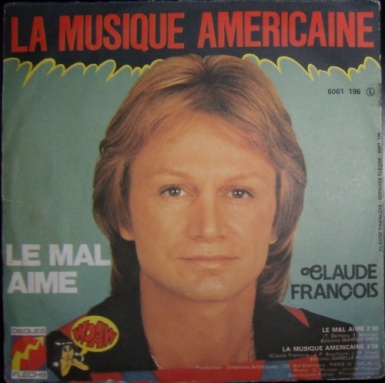 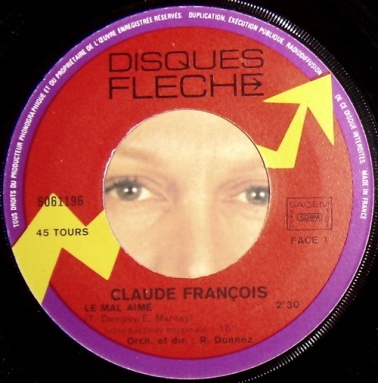 *Au verso, mention (L)*Très bon état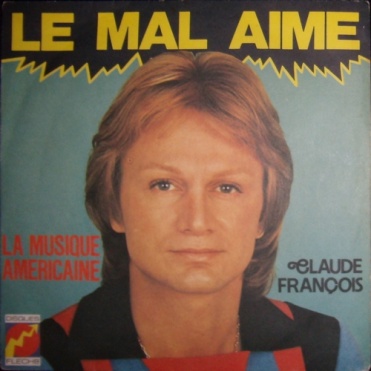 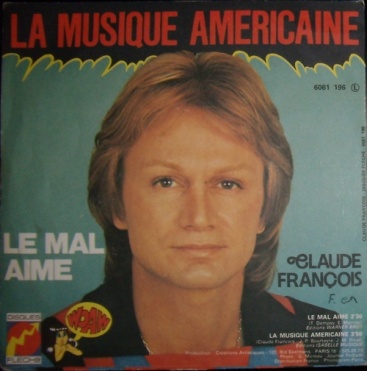 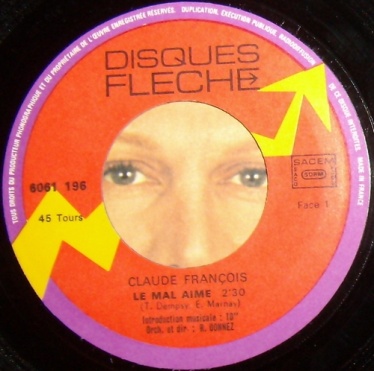 *Au verso, mention (L)*Très bon état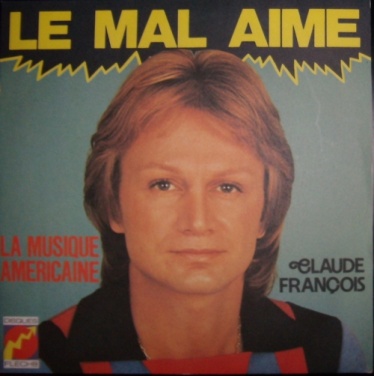 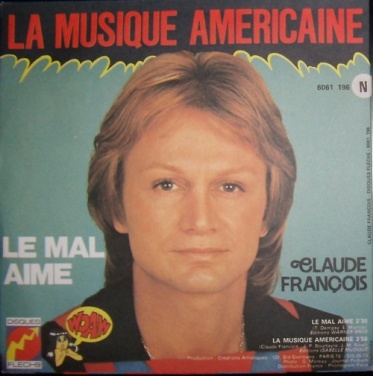 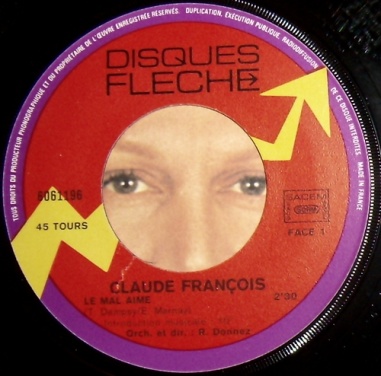 *Au verso, sticker N collé sur (L)*Très bon état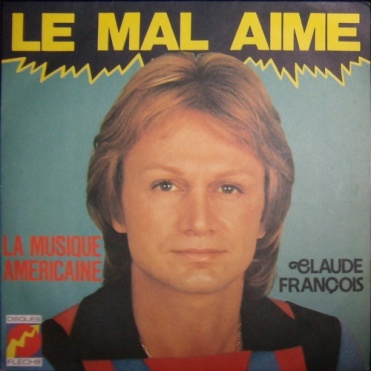 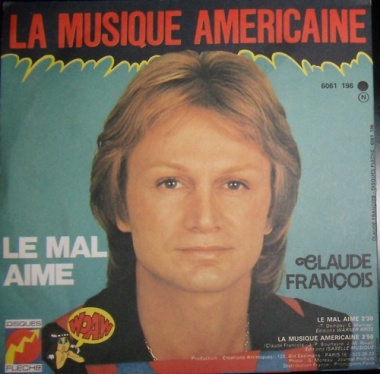 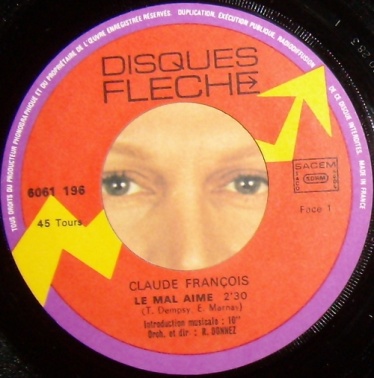 *Au verso, point noir cache (L)*Très bon état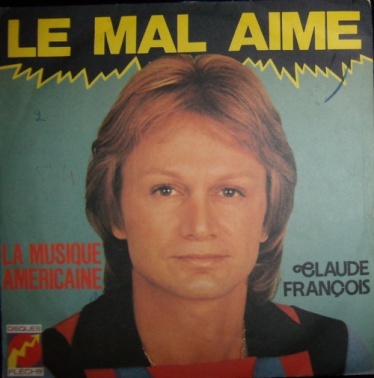 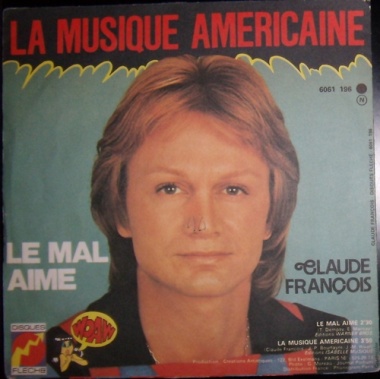 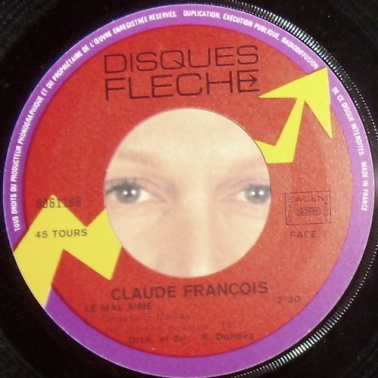 *Au verso, point noir cache (L)*Traces de bic au recto et verso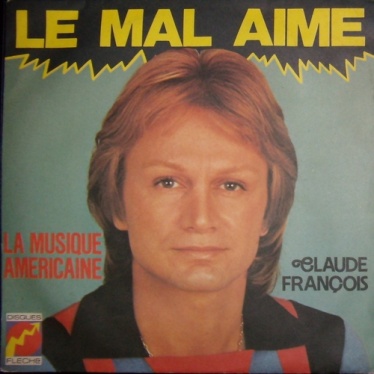 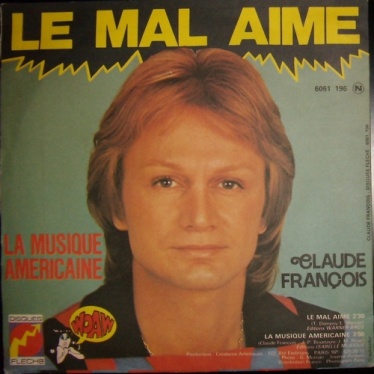 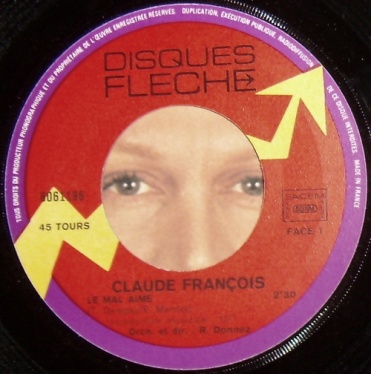 *Titre « Le mal aimé » des 2 cotés*Très bon état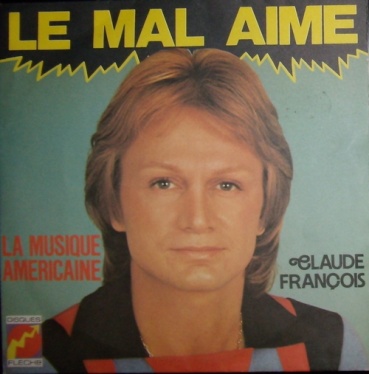 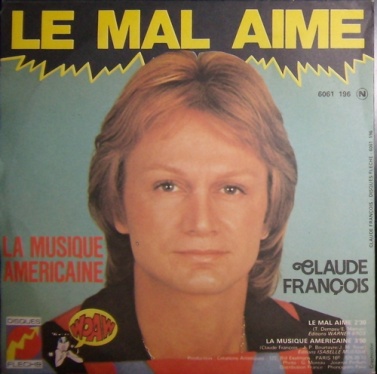 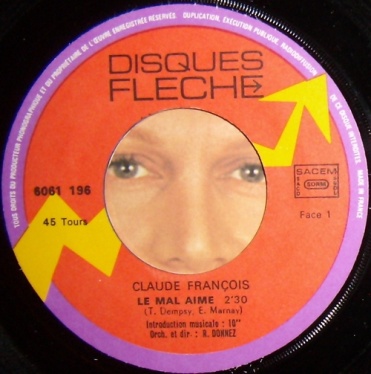 *Titre « Le mal aimé » des 2 cotés*Très bon état  Pochette rectoPochette verso          Label  Remarque(s)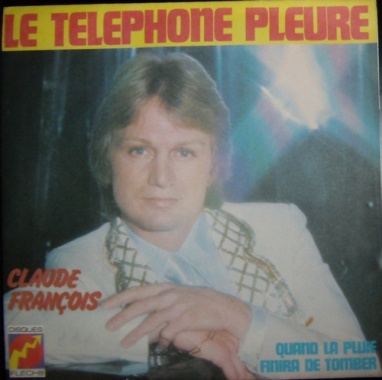 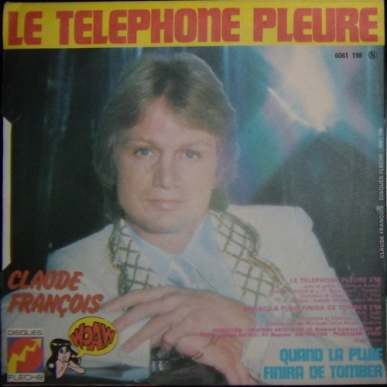 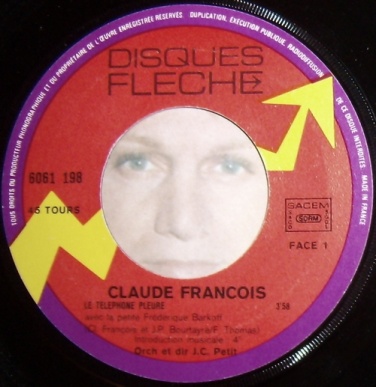 *Imprimerie Graphicolor*Très bon état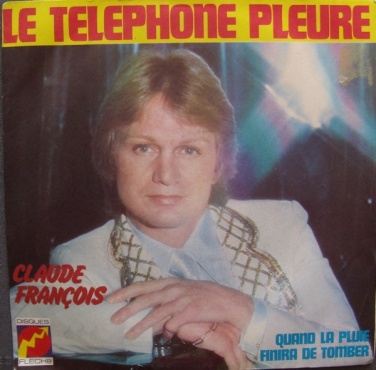 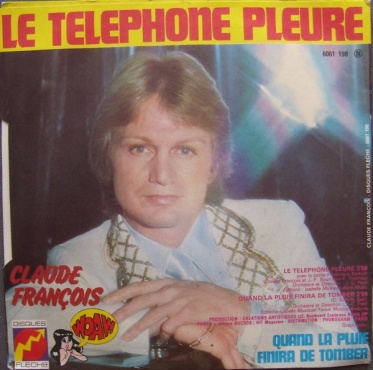 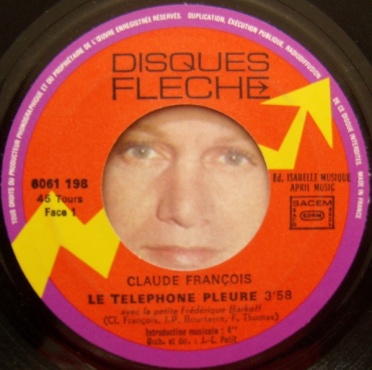 *Imprimerie Graphicolor*Très bon état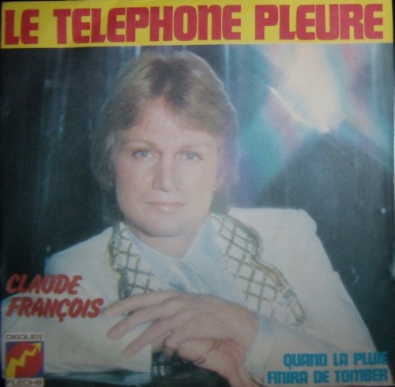 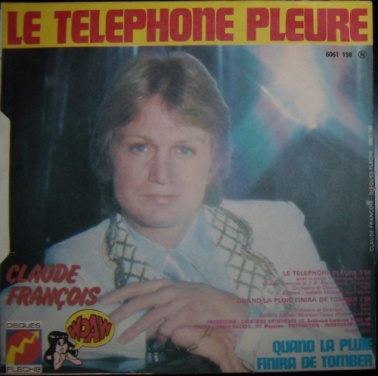 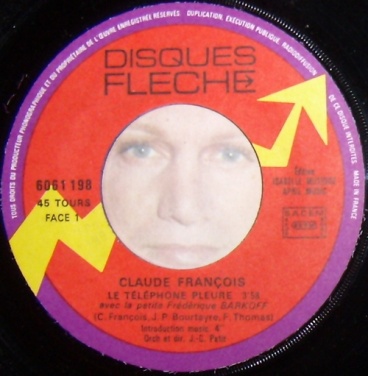 *Imprimerie Graphicolor*Très bon état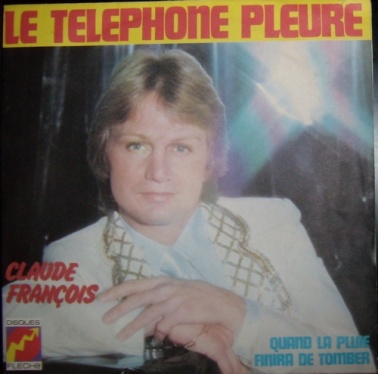 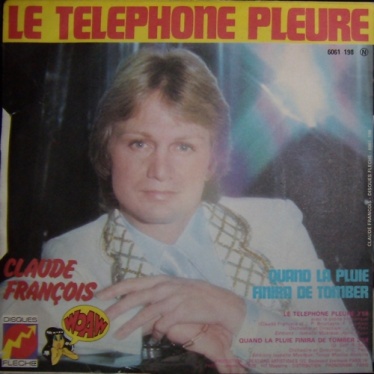 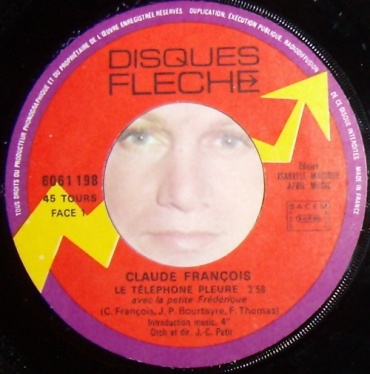 *Sans imprimerie*Déchirure ouverture au verso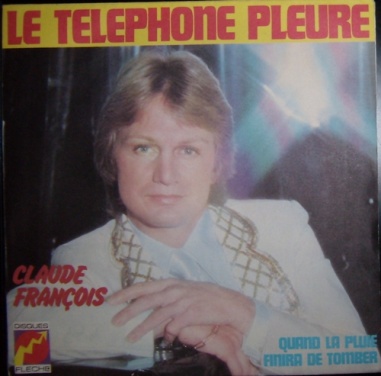 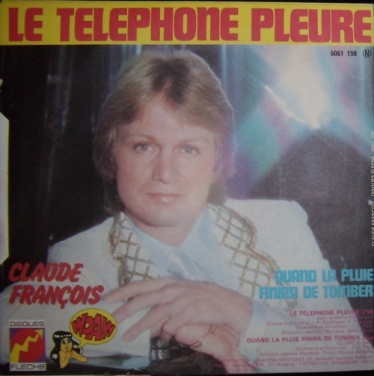 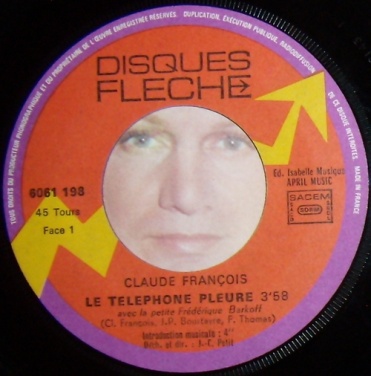 *Sans imprimerie*Très bon état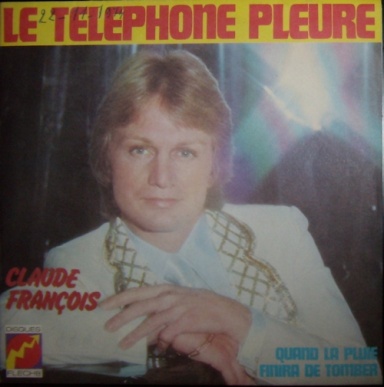 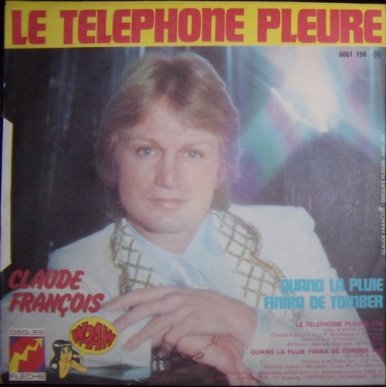 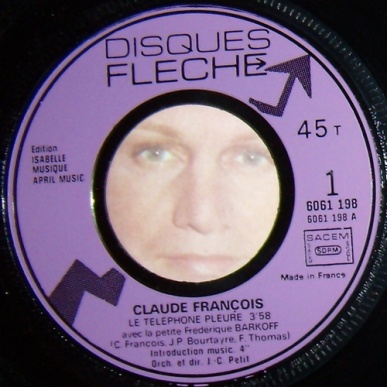 *Sans imprimerie*Ecriture au recto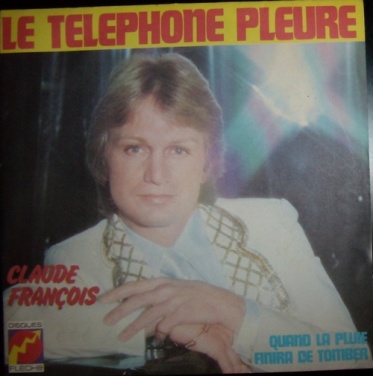 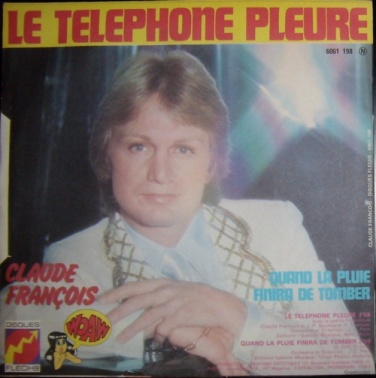 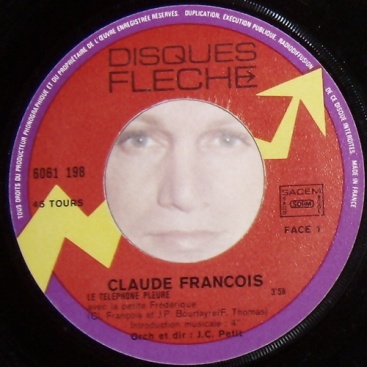 *Imprimerie Graphicolor*Très bon état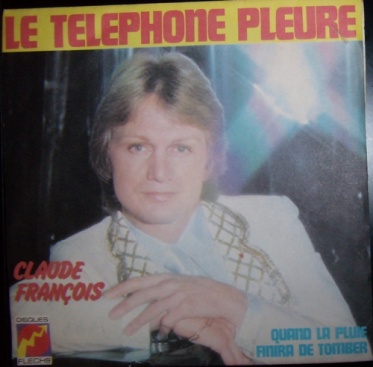 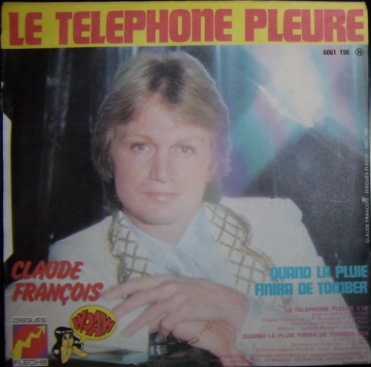 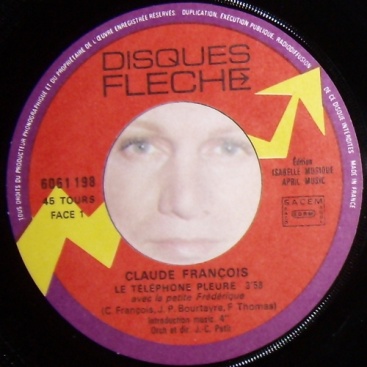 *Imprimerie Graphicolor*Très bon état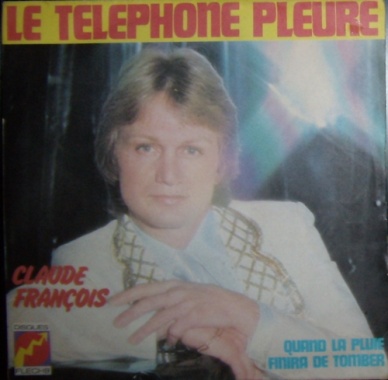 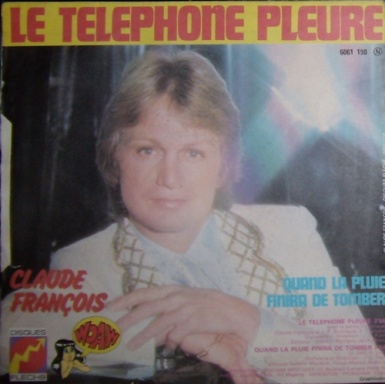 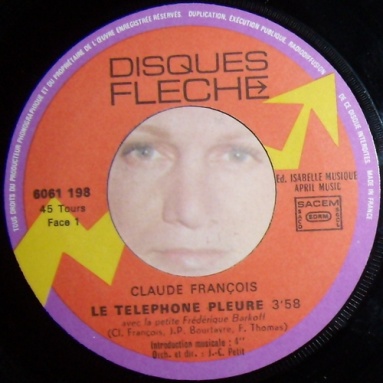 *Imprimerie Graphicolor*Très bon état  Pochette rectoPochette verso          Label  Remarque(s)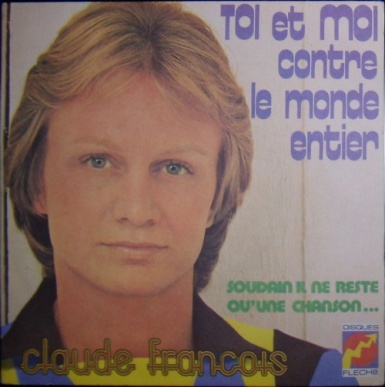 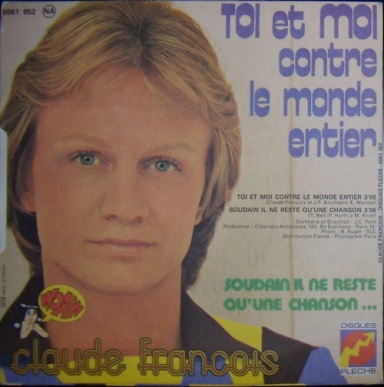 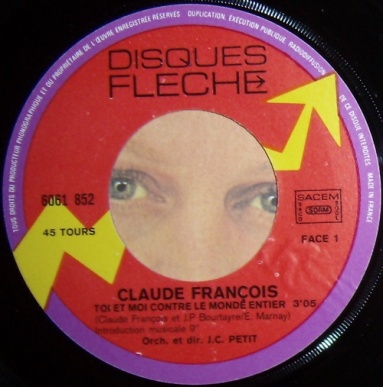 *Imprimerie IDN*Très bon état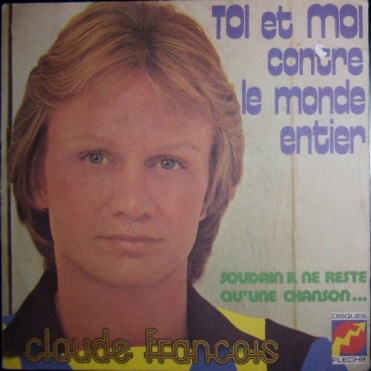 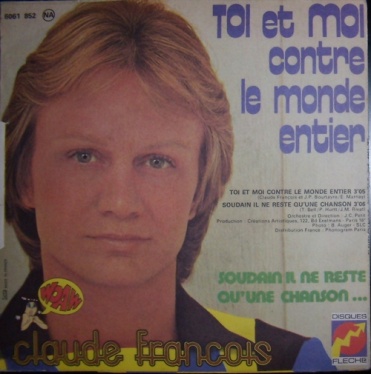 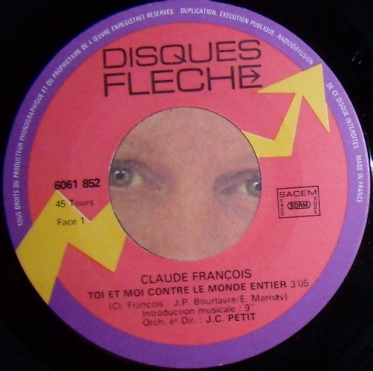 *Imprimerie IDN*Accroc au recto*Tranche gauche usée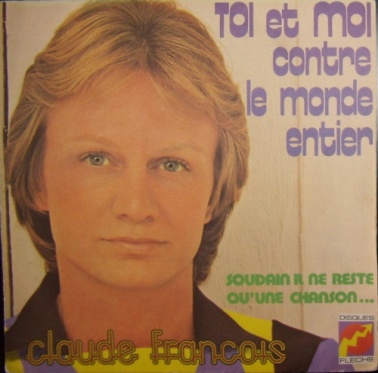 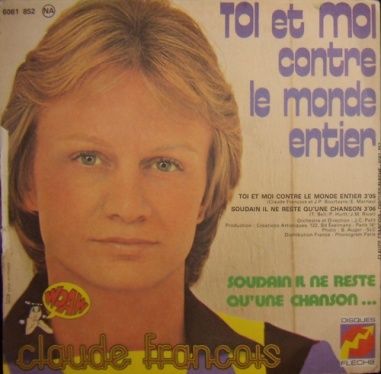 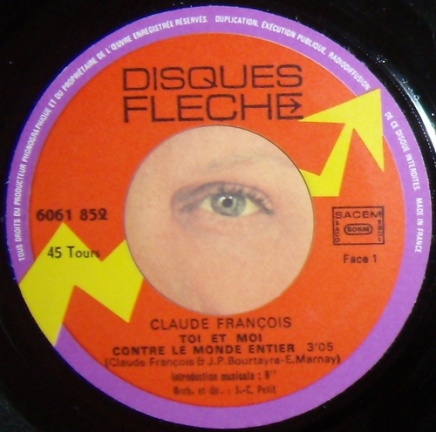 *Imprimerie IDN*Très bon état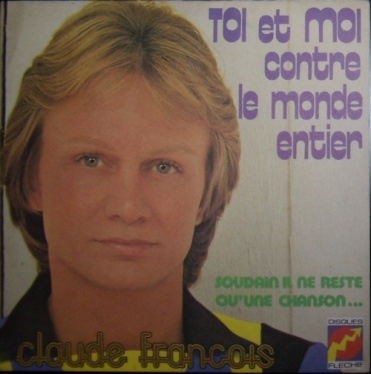 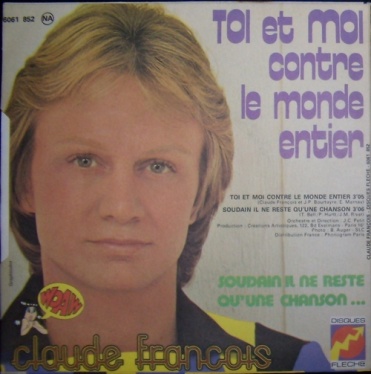 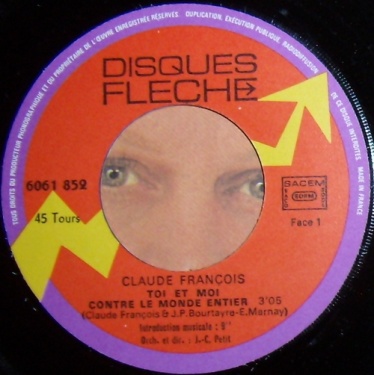 *Imprimerie Graphicolor*Très bon état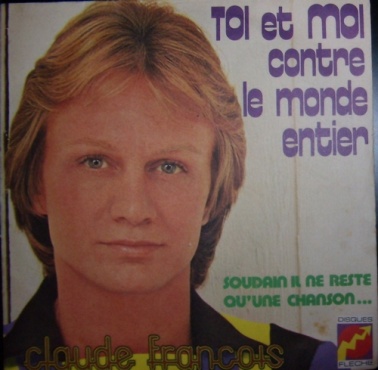 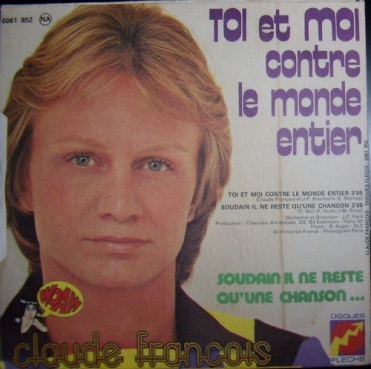 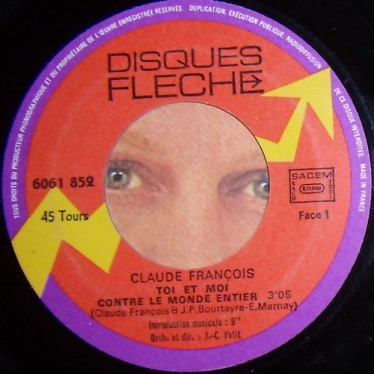 *Aucune imprimerie*Très bon état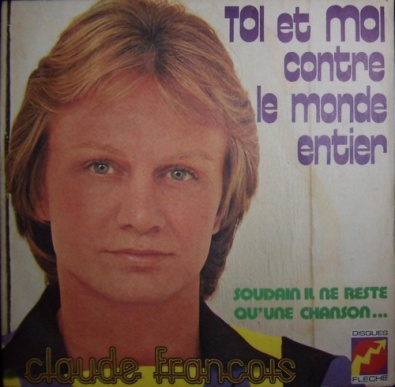 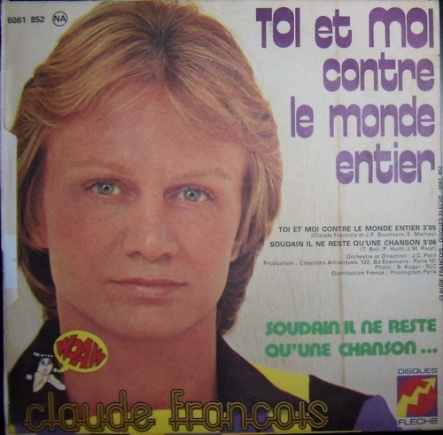 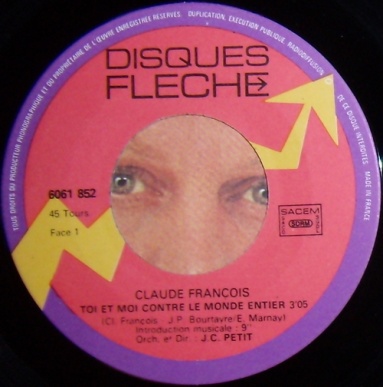 *Aucune imprimerie*Très bon état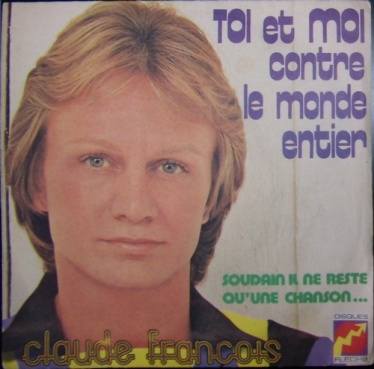 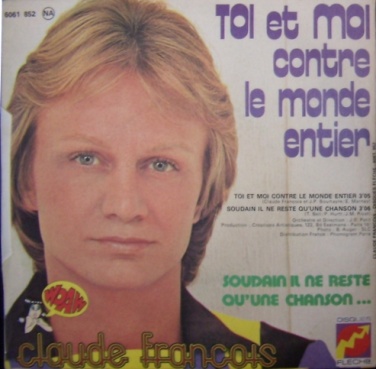 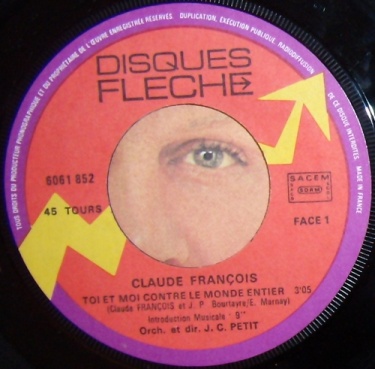 *Aucune imprimerie*Très bon état  Pochette rectoPochette verso          Label  Remarque(s)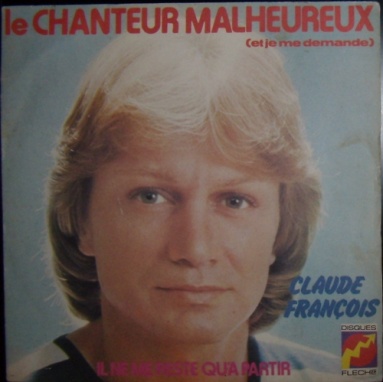 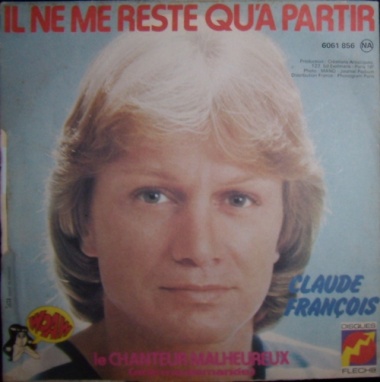 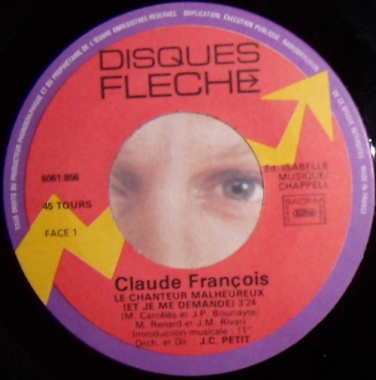 *Imprimerie IDN*Ecritures au verso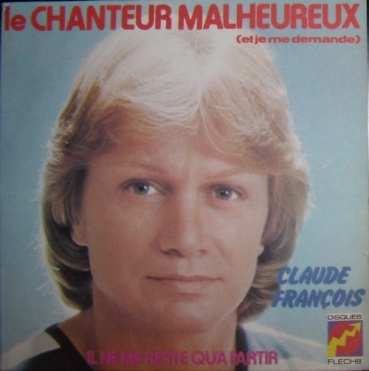 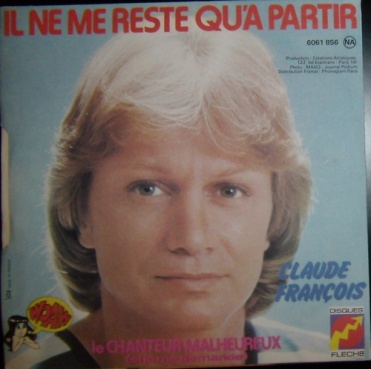 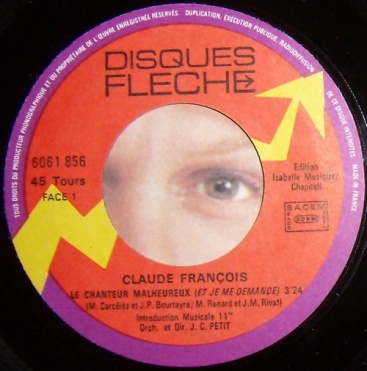 *Imprimerie IDN*Très bon état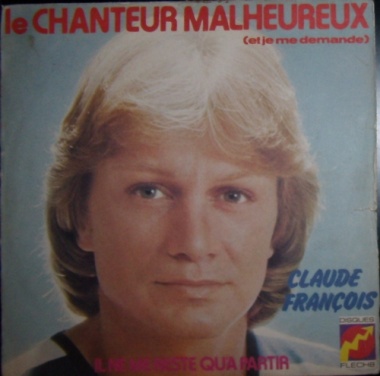 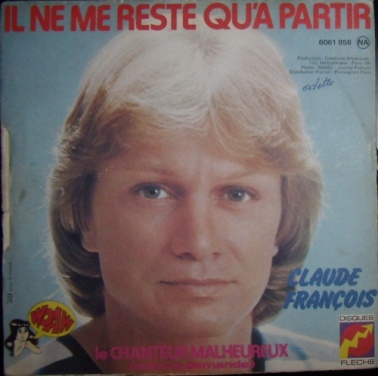 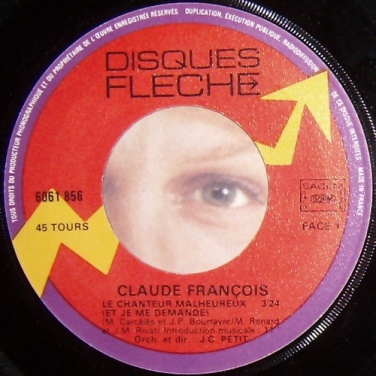 *Imprimerie IDN*Très bon état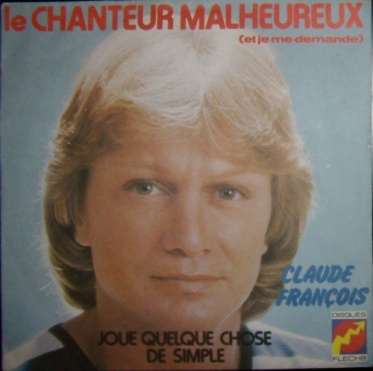 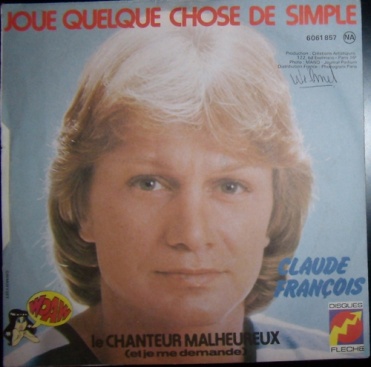 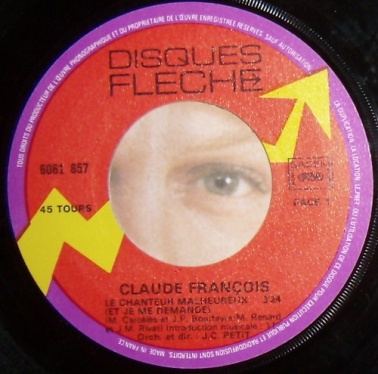 *Imprimerie Grimoffset*Nom inscrit au verso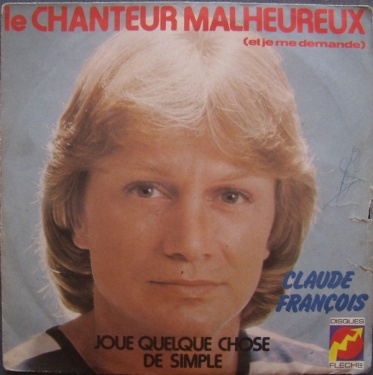 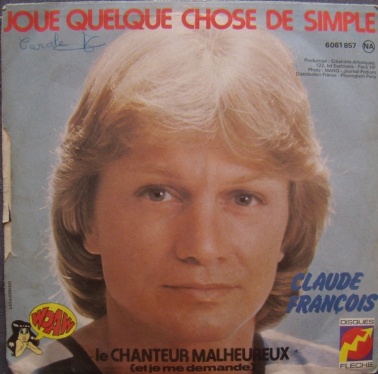 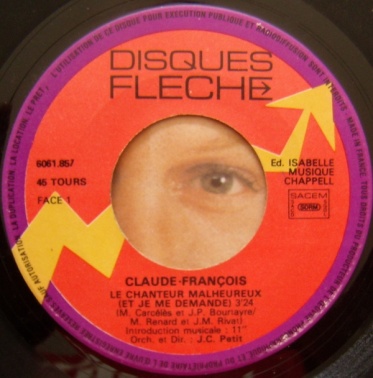 *Imprimerie Grimoffset*Très abimé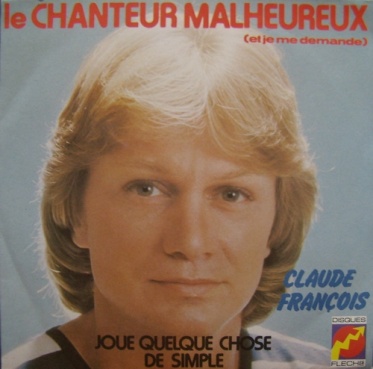 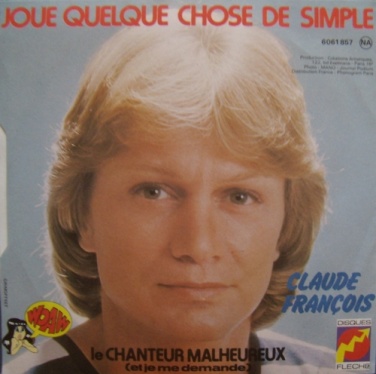 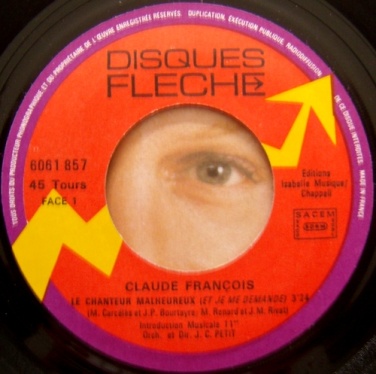 *Imprimerie Grimoffset*Parfait état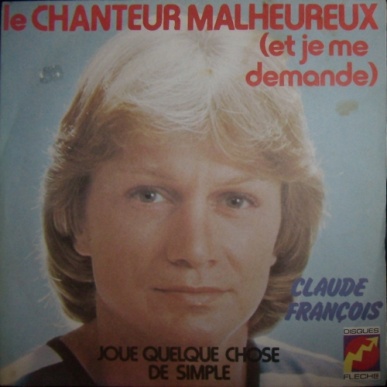 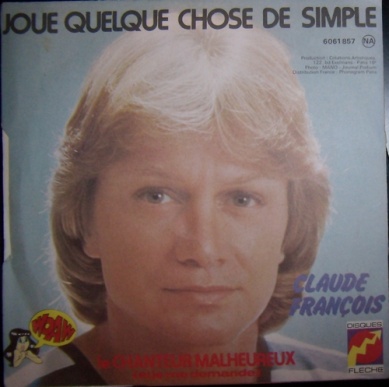 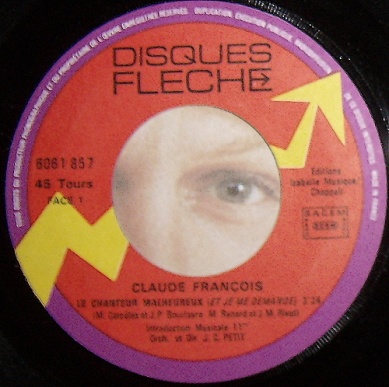 *Aucune imprimerie*Trace étiquette au recto.Tranche gauche ouverte  Pochette rectoPochette verso          Label  Remarque(s)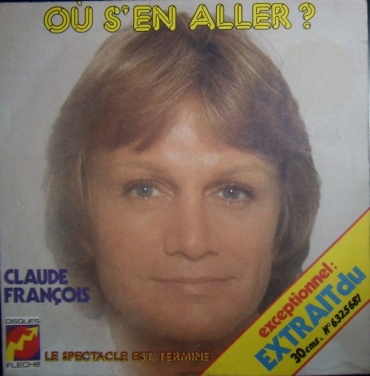 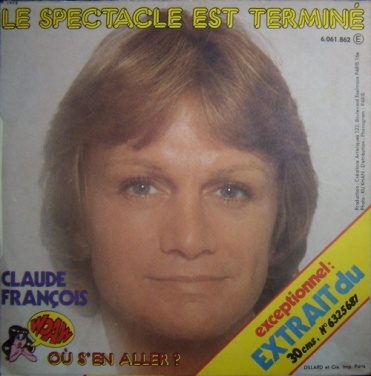 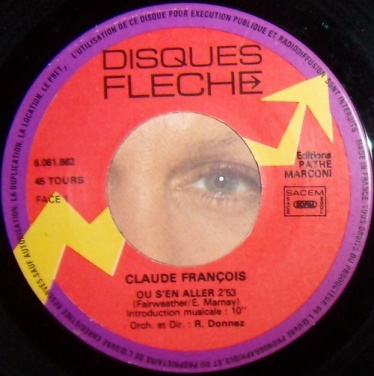 *Très bon état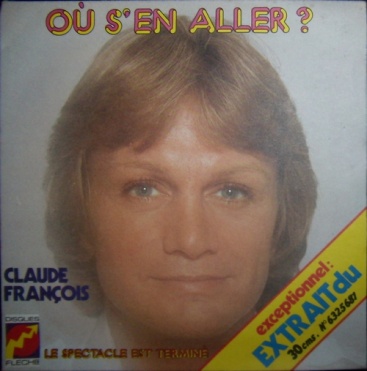 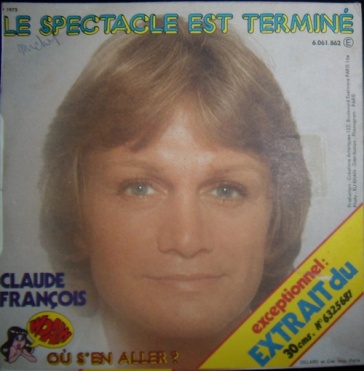 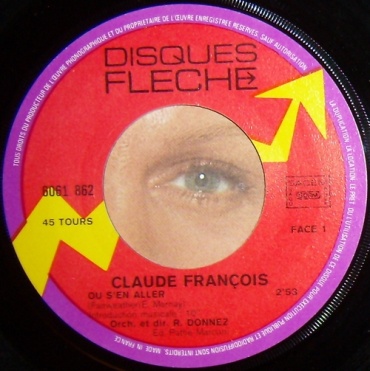 *Très bon état  Pochette rectoPochette verso          Label  Remarque(s)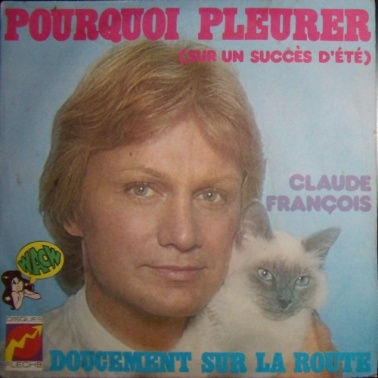 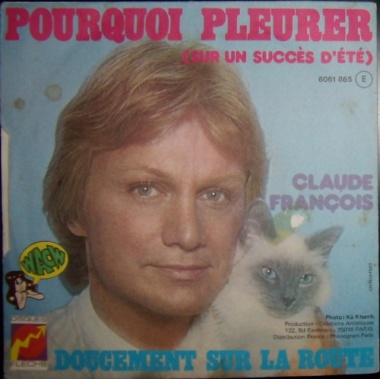 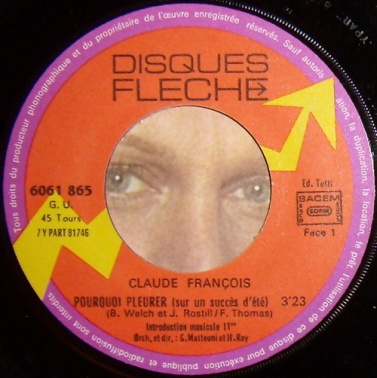 *Les titres sans trait noir*Très bon état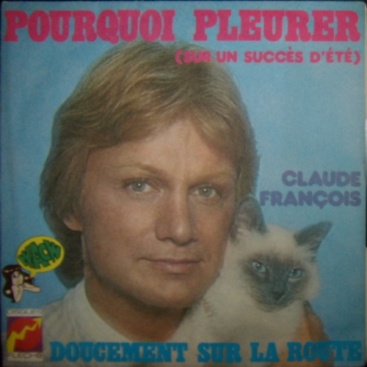 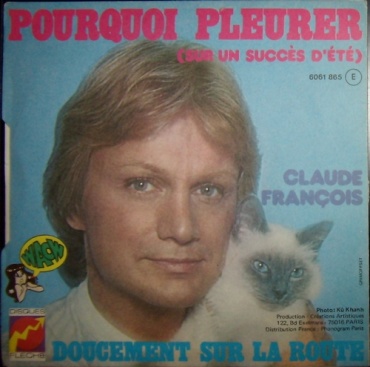 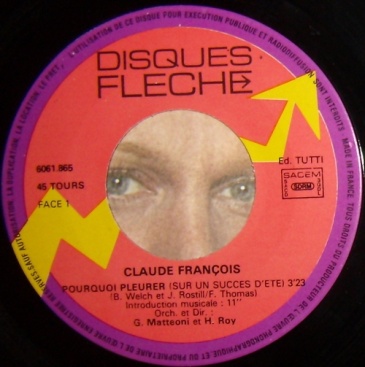 *Les titres sans trait noir*Très bon état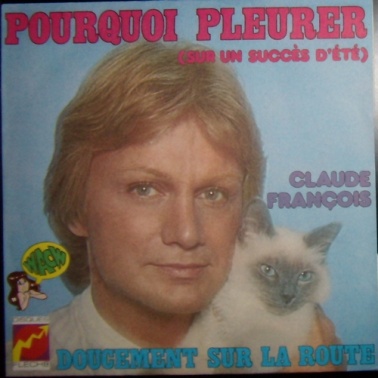 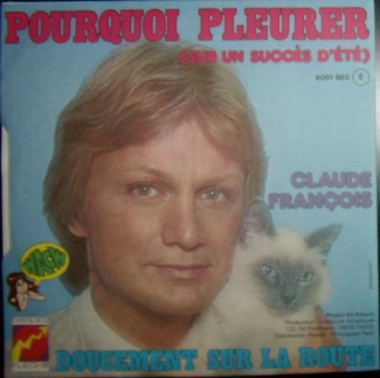 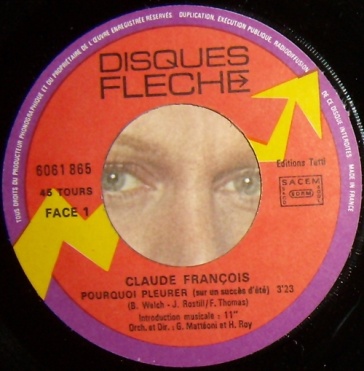 *Les titres avec trait noir*Papier lisse*Très bon état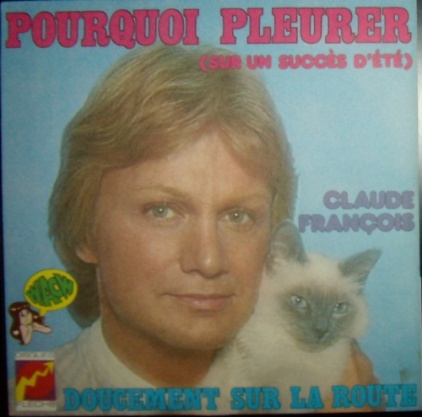 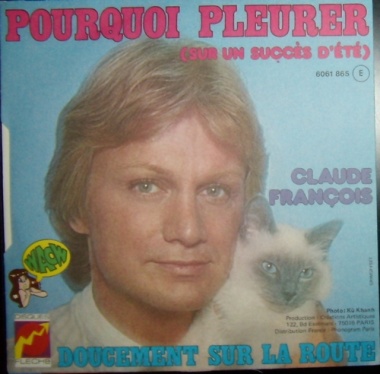 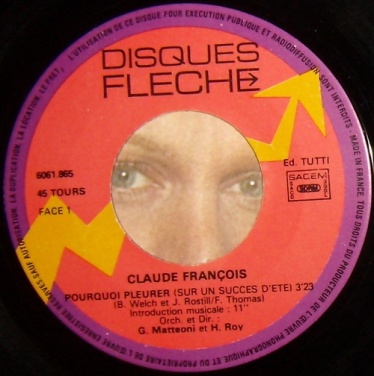 *Les titres avec trait noir*Papier lisse*Très bon état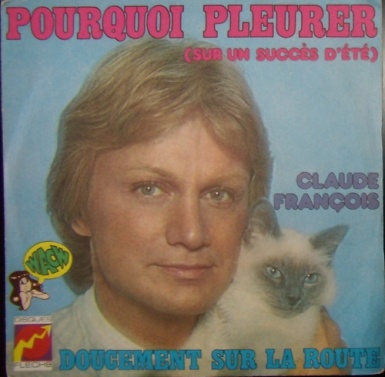 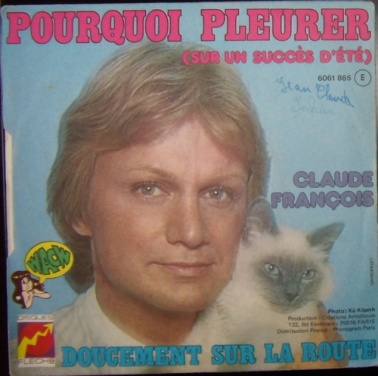 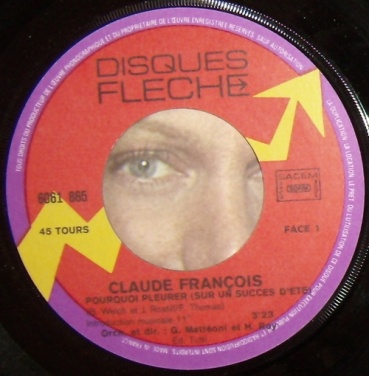 *Les titres avec un trait noir*Papier lisse*Nom au verso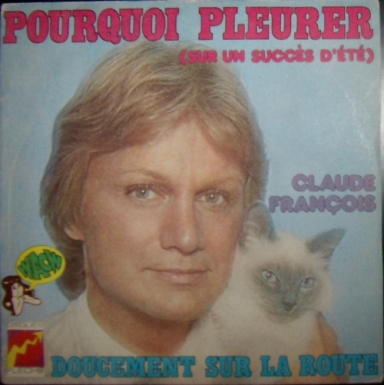 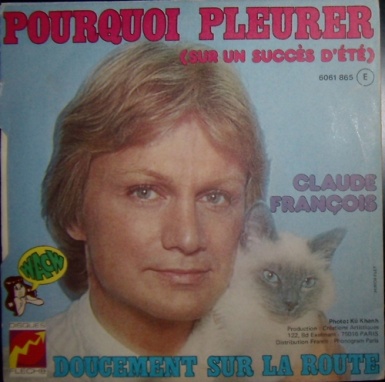 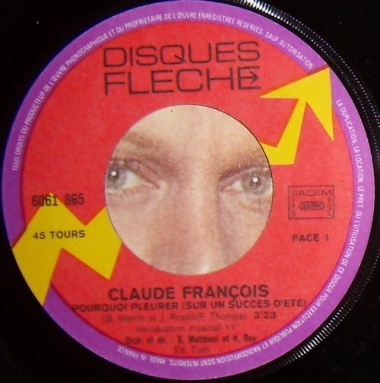 *Les titres avec trait noir*Papier grené*Tranche du haut ouverte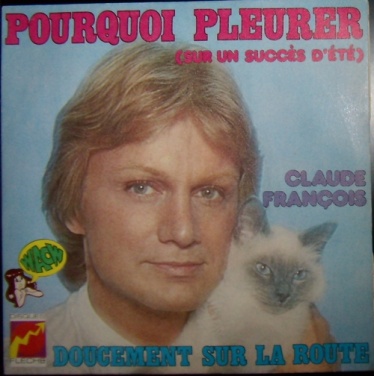 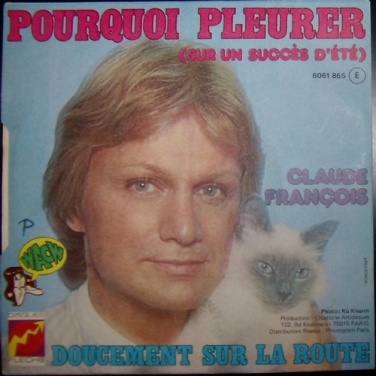 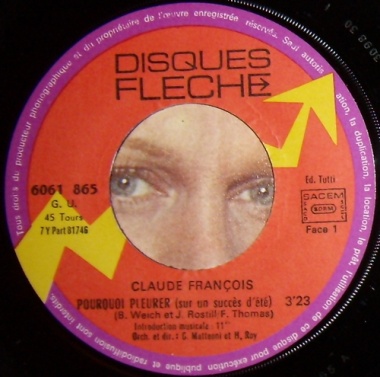 *Les titres avec trait noir*Papier grené*Très bon état  Pochette rectoPochette verso          Label  Remarque(s)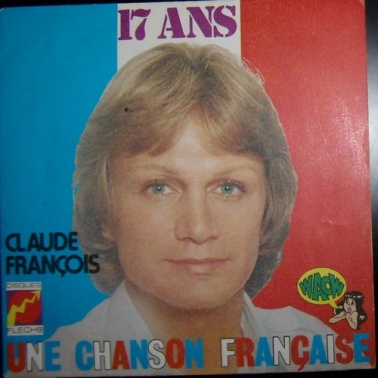 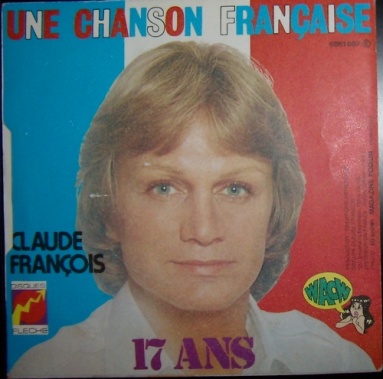 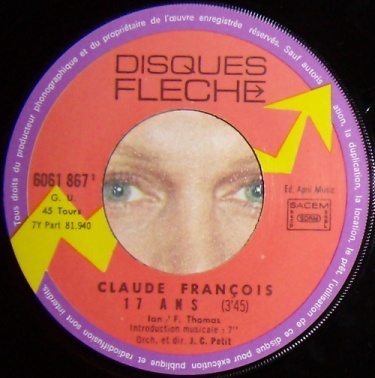 *Accroc au verso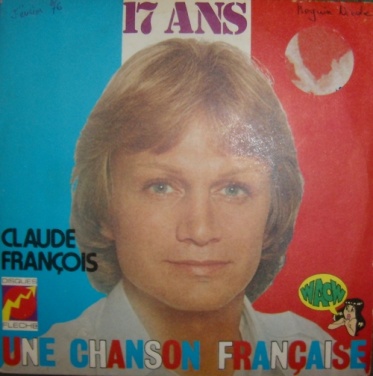 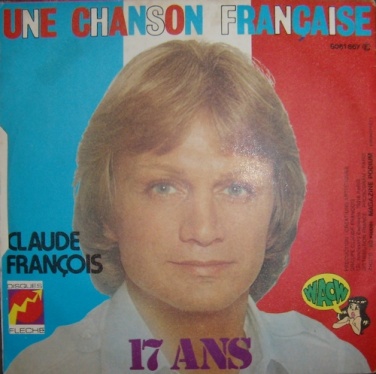 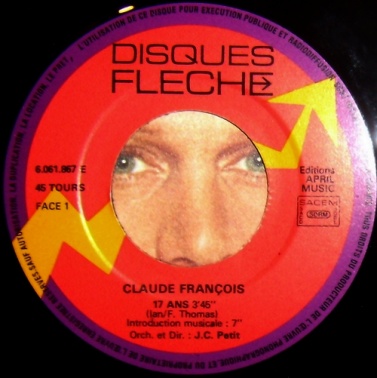 *Trace de sticker recto.*Noms au recto.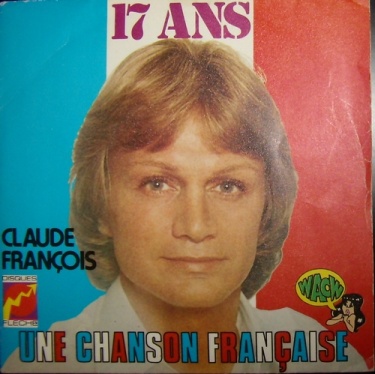 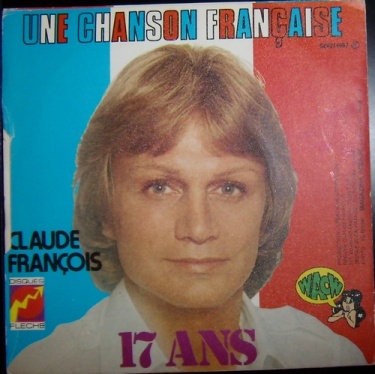 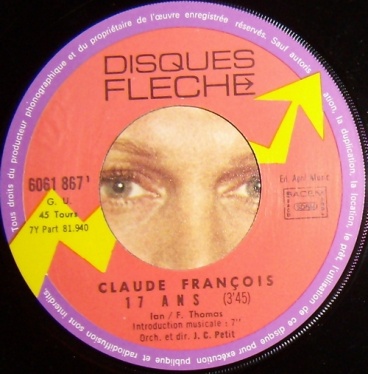 *Très bon état  Pochette rectoPochette verso          Label  Remarque(s)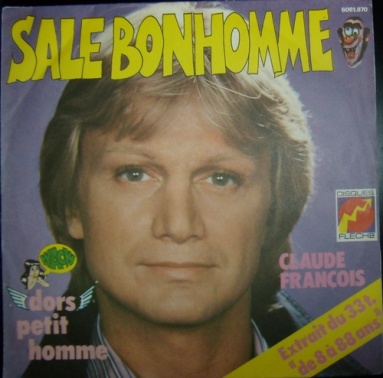 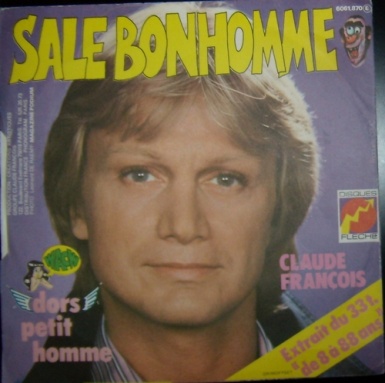 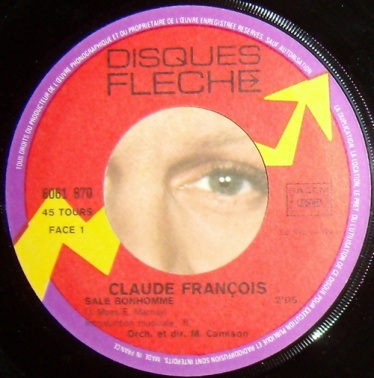 *Imprimerie Grimoffset*Très bon état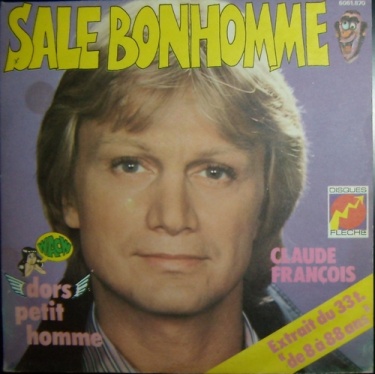 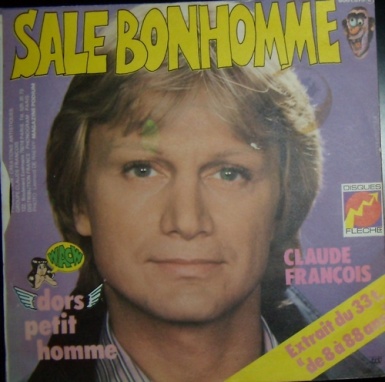 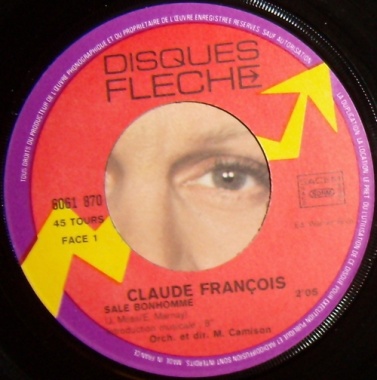 *Imprimerie Jat*Grande découpe arrondie*Traces stickers au recto/verso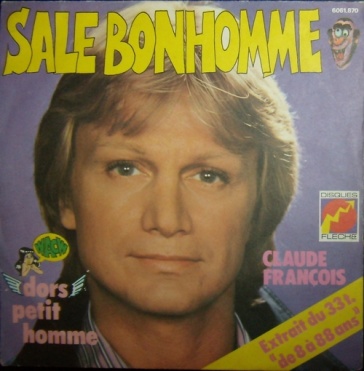 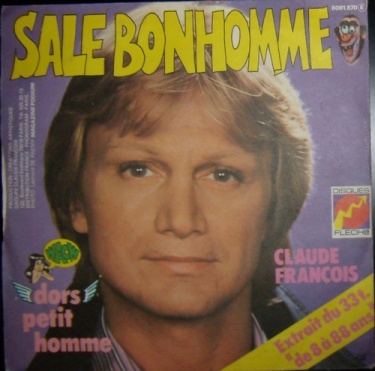 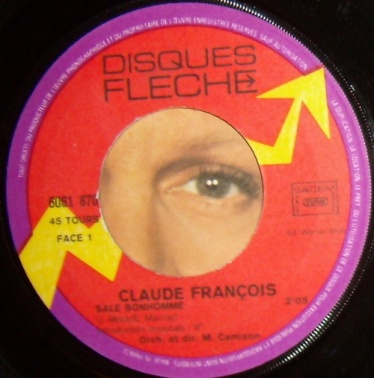 *Imprimerie Jat*Petite découpe arrondie*Très bon état  Pochette rectoPochette verso          Label  Remarque(s)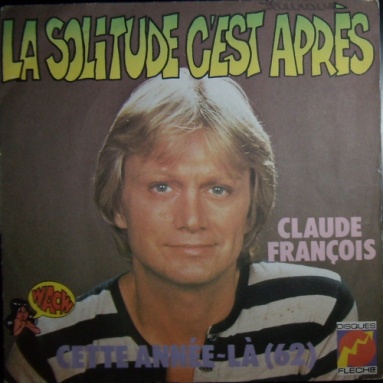 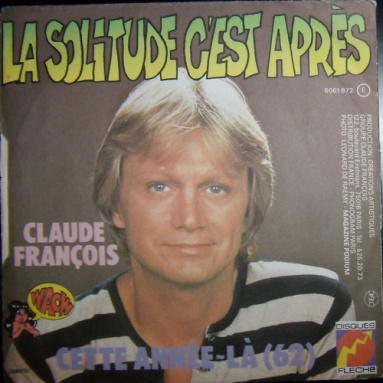 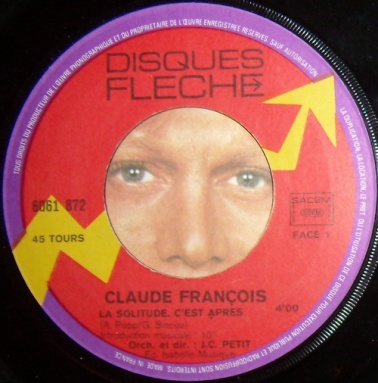 *Imprimeur Grimoffset* « Cette année là » sans trait noir*Très bon état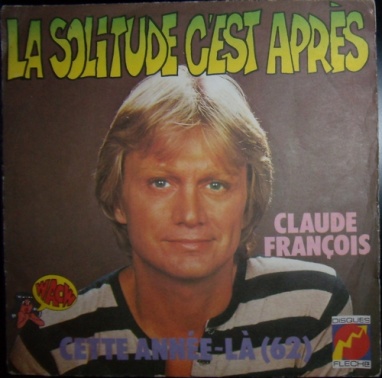 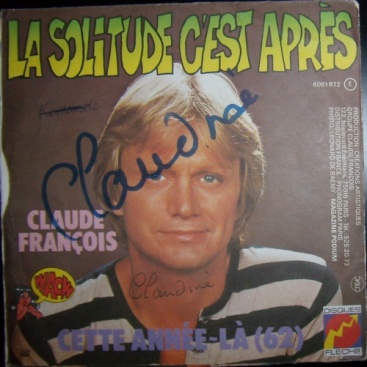 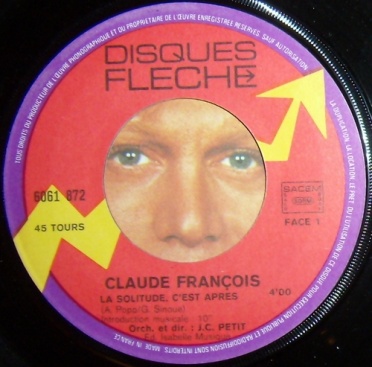 *Imprimeur Jat* « Cette année là » sans trait noir*Ecritures verso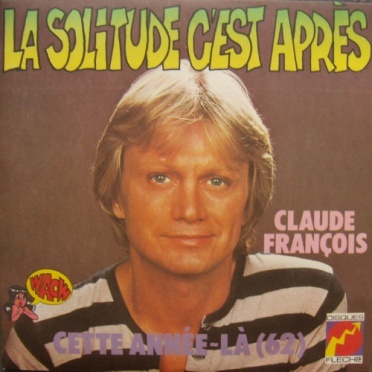 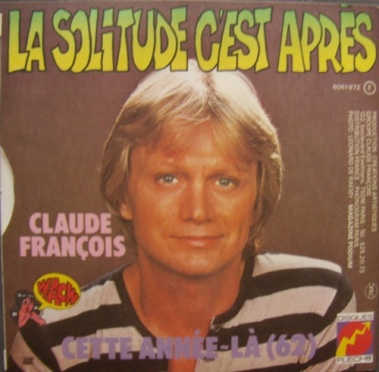 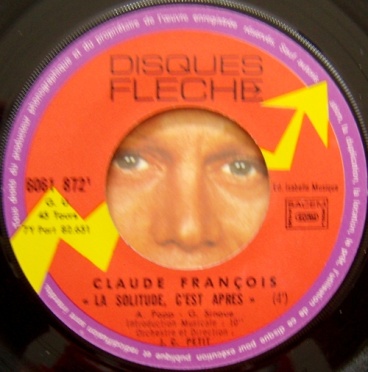 *Imprimerie Jat* « Cette année là » sans trait noir*Parfait état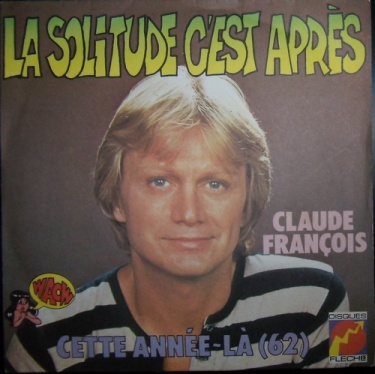 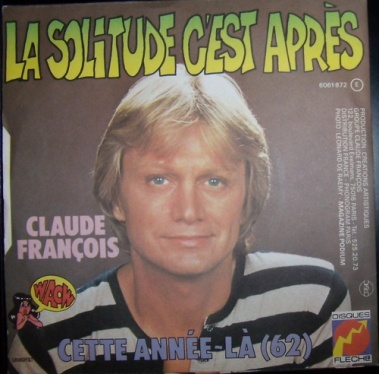 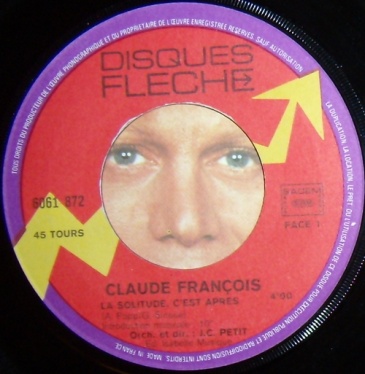 *Imprimeur Grimoffset* « Cette année là » avec trait noir*Très bon état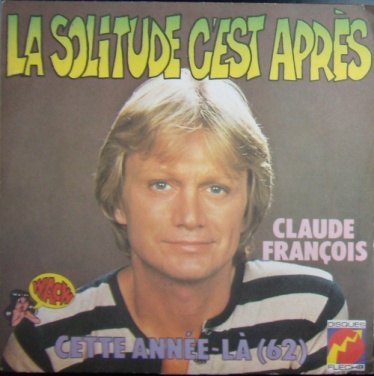 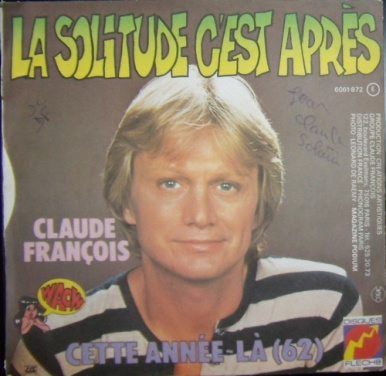 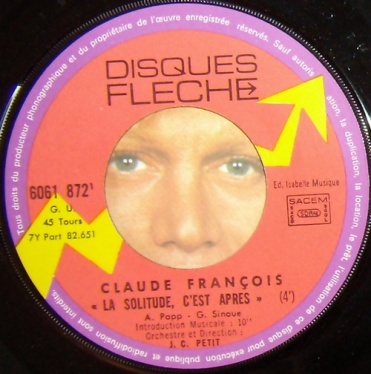 *Imprimeur Jat* »Cette année là » avec trait noir*Ecritures au verso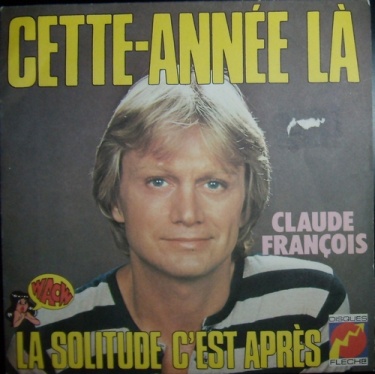 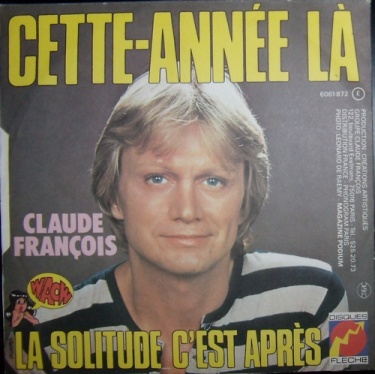 *Imprimeur Grimoffset*Accroc au recto*Manque disque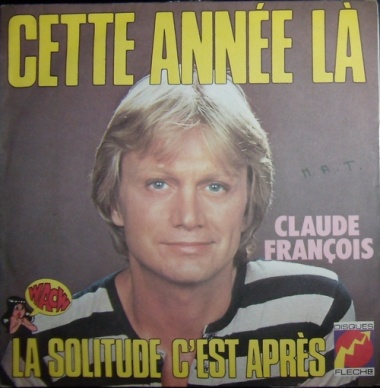 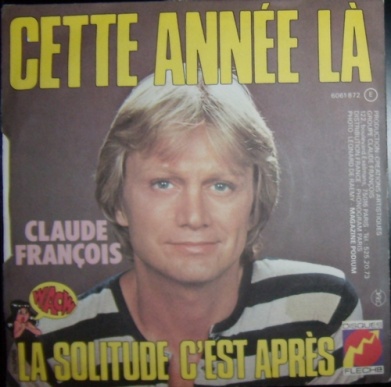 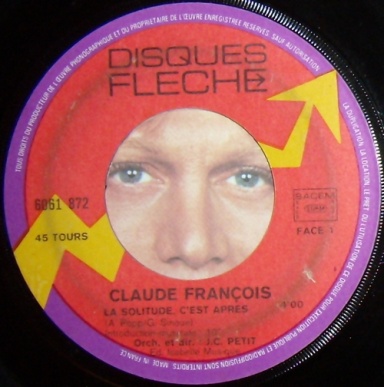 *Imprimeur Grimoffset*Tranche haut ouverte*Initiales au recto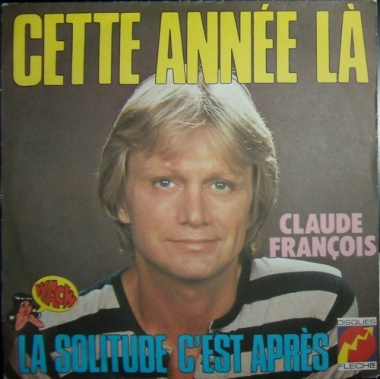 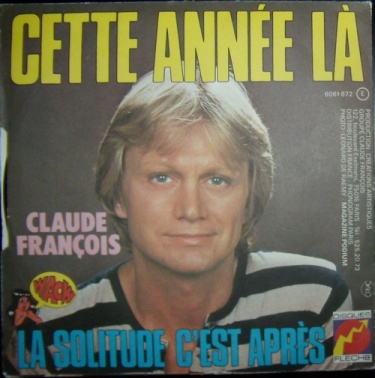 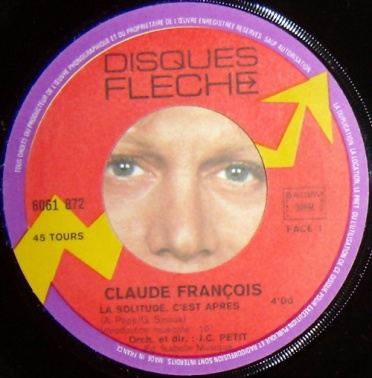 *Imprimeur Grimoffset*Très bon état  Pochette rectoPochette verso          Label  Remarque(s)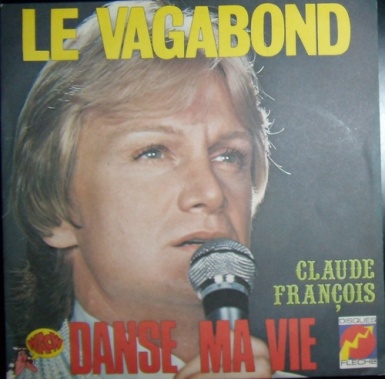 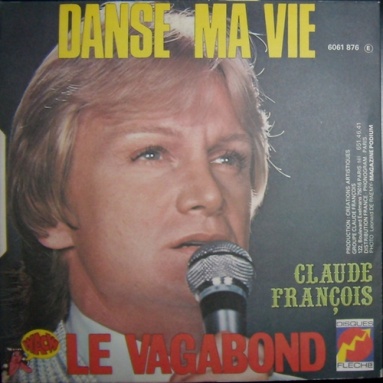 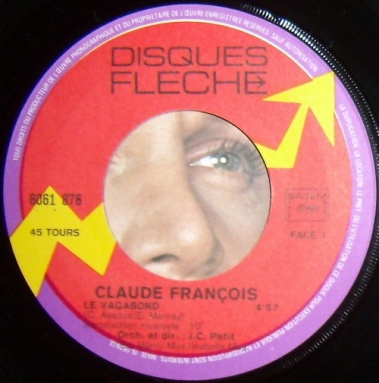 *Aucune imprimerie*Très bon état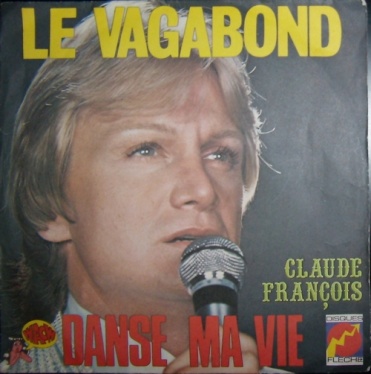 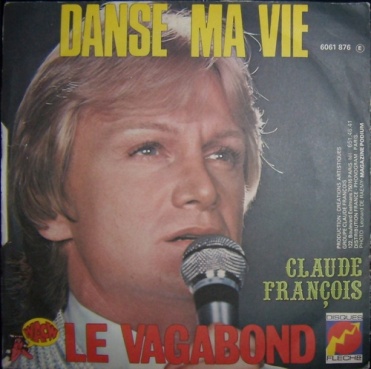 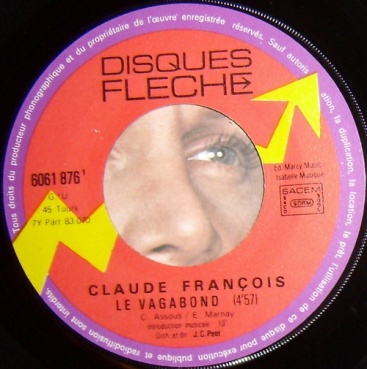 *Aucune imprimerie*Tranche gauche ouverte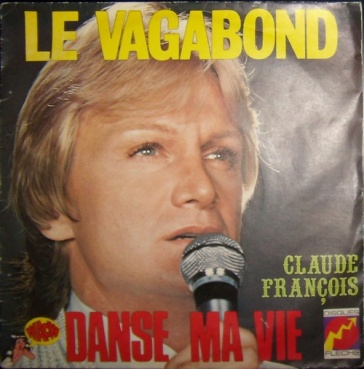 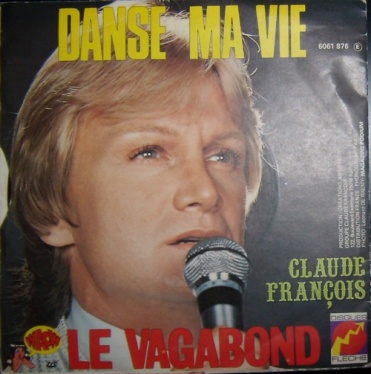 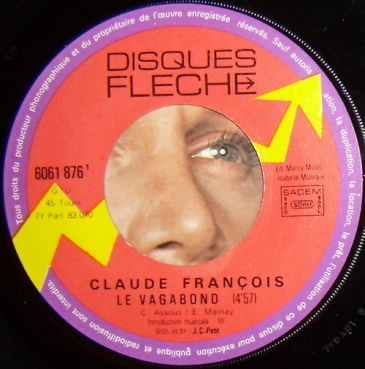 *Imprimerie Jat*Papier brillant*Ouverture recto légèrement usée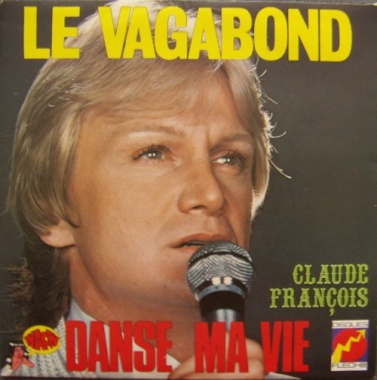 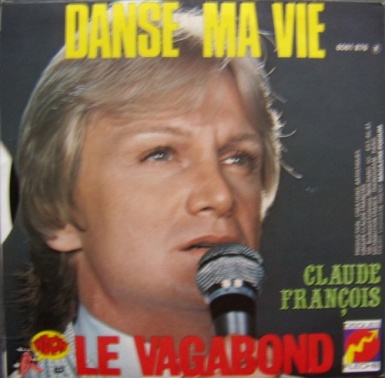 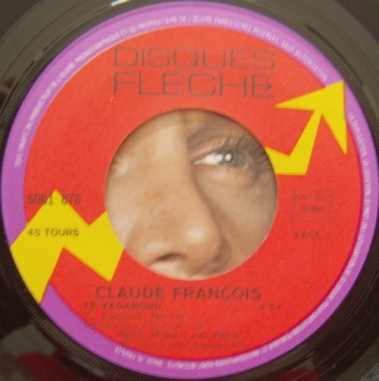 *Imprimerie Jat*Papier brillant*Parfait état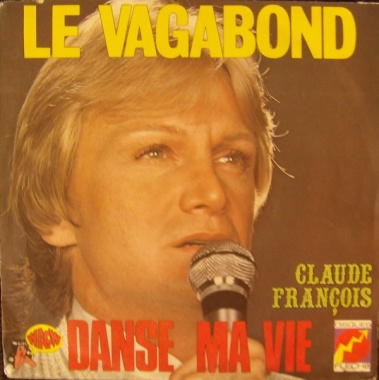 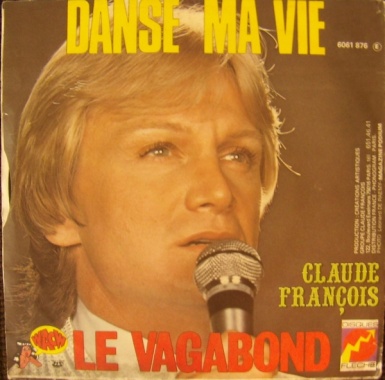 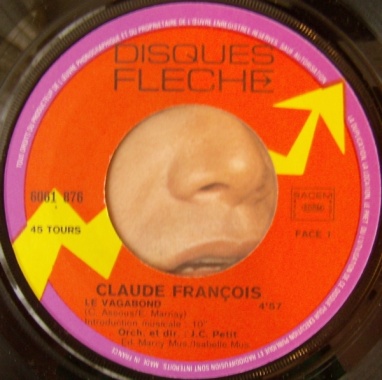 *Imprimerie Jat*Papier Mat*Tranche gauche ouverte  Pochette rectoPochette verso          Label  Remarque(s)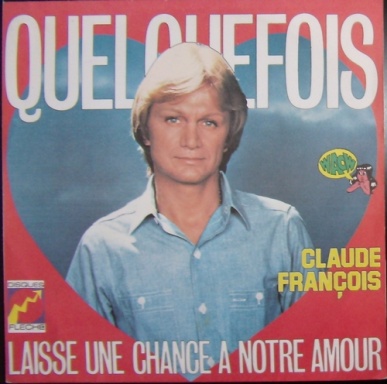 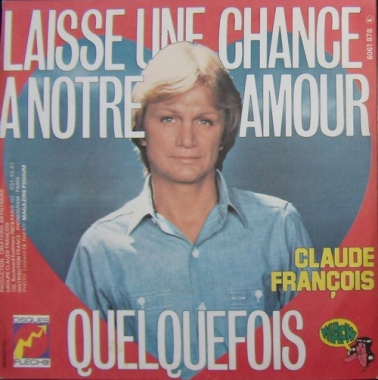 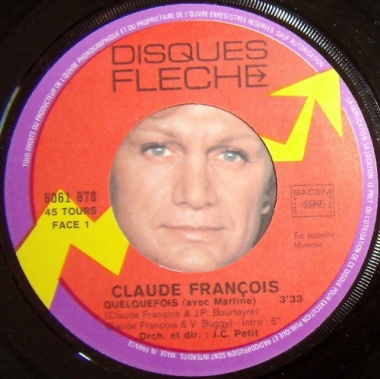 *Imprimerie Grimoffset*Très bon état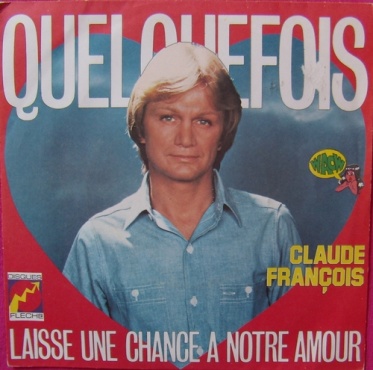 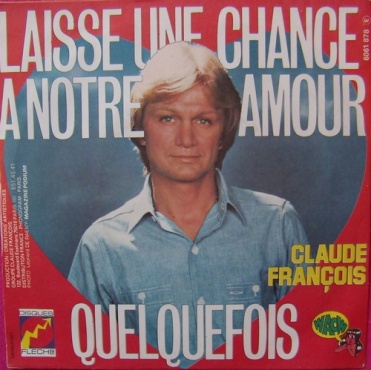 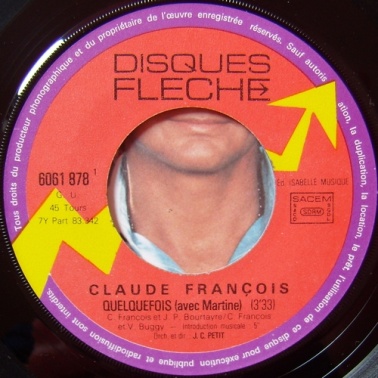 *Imprimerie Grimoffset*Très bon état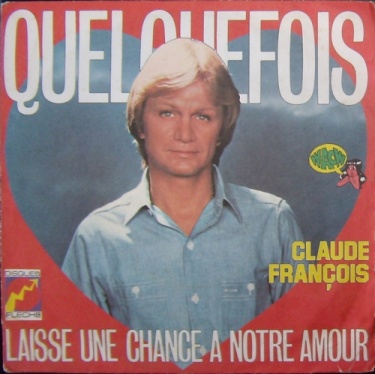 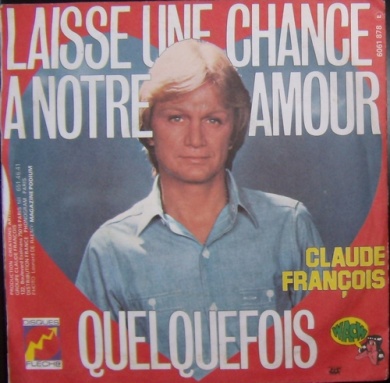 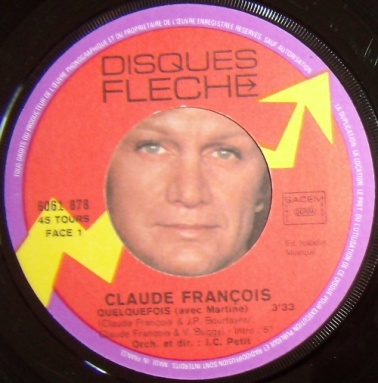 *Imprimerie Jat*Très bon état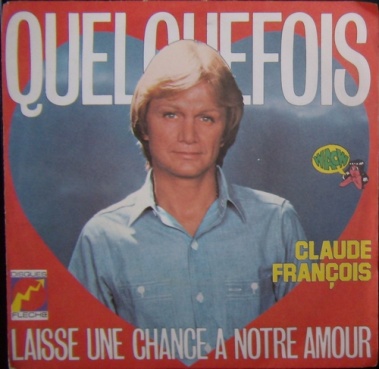 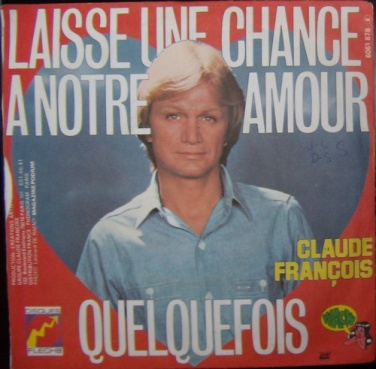 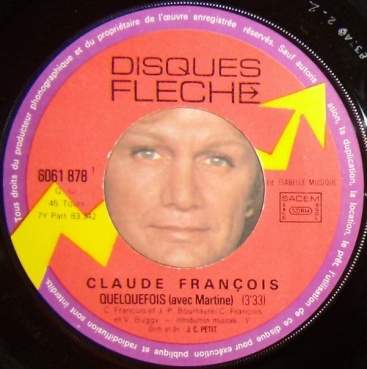 *Imprimerie Jat*Initiales au verso  Pochette rectoPochette verso          Label  Remarque(s)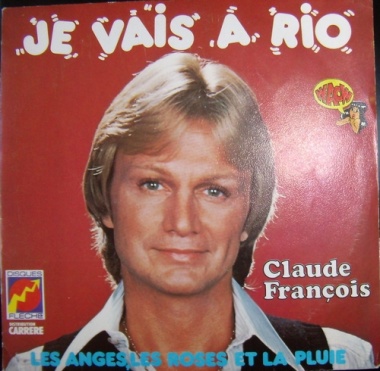 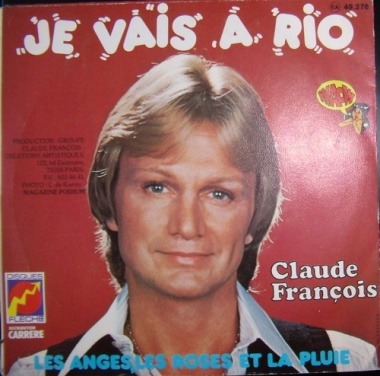 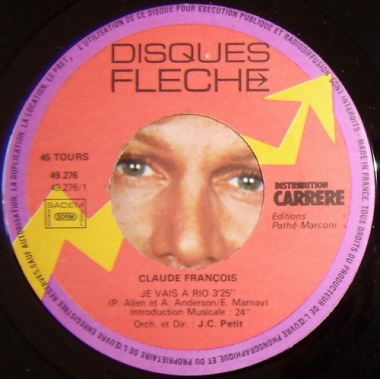 *Imprimerie Areacem*Très bon état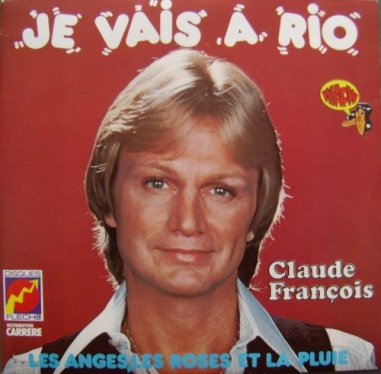 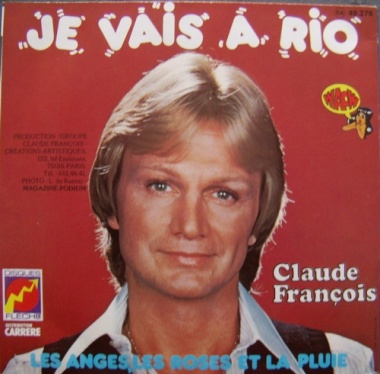 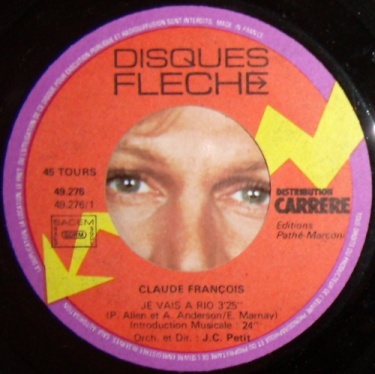 *Imprimerie Areacem*Très bon état  Pochette rectoPochette verso          Label  Remarque(s)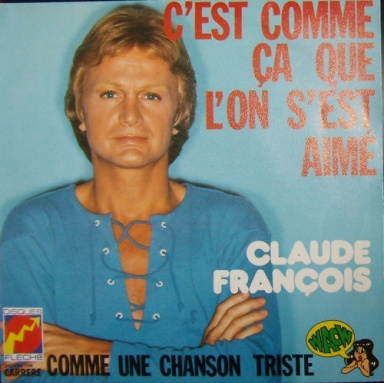 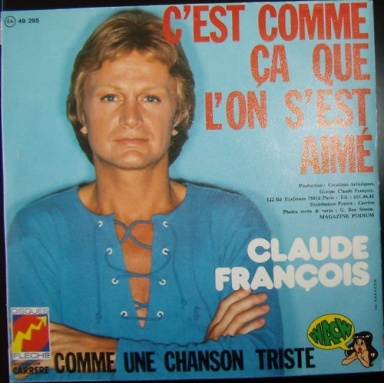 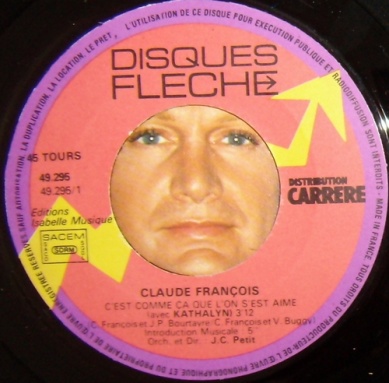 *Très bon état  Pochette rectoPochette verso          Label  Remarque(s)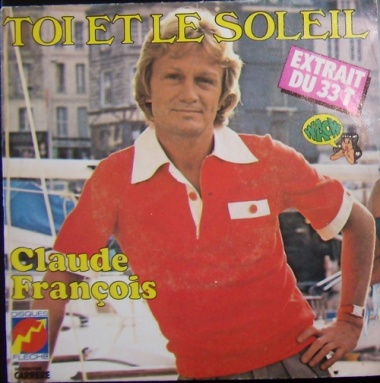 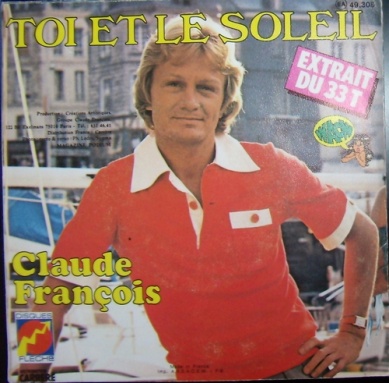 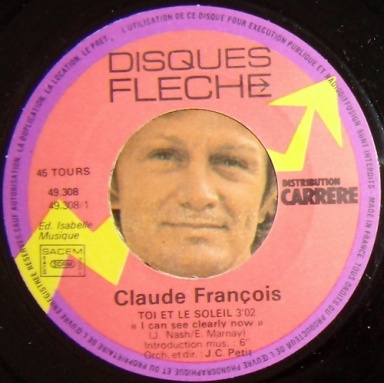 *Très bon état  Pochette rectoPochette verso          Label  Remarque(s)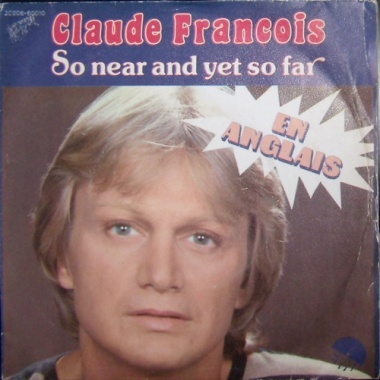 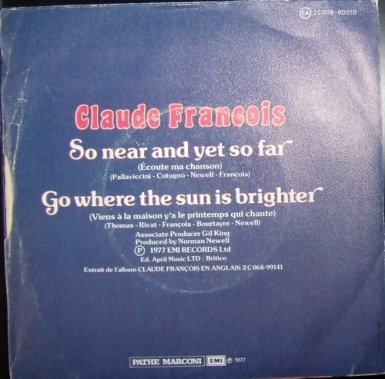 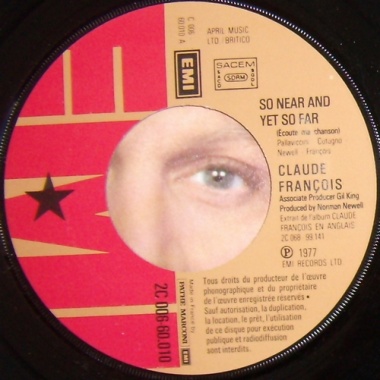 *Imprimerie IDN*Pochette vieillie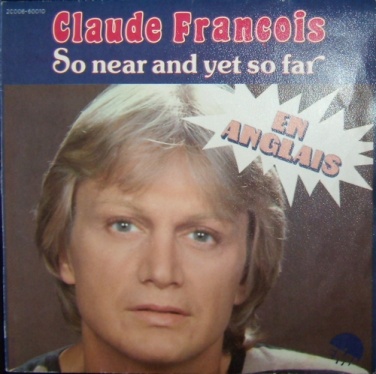 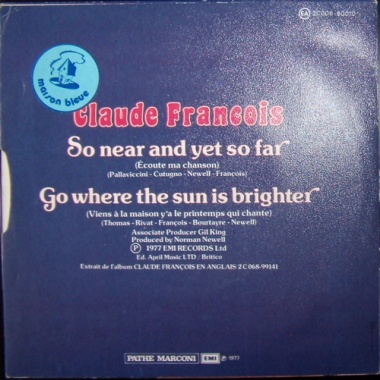 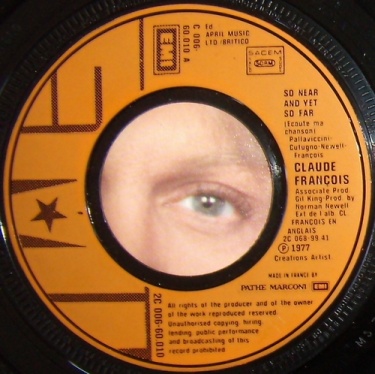 *Imprimerie IDN*Tranche gauche ouverte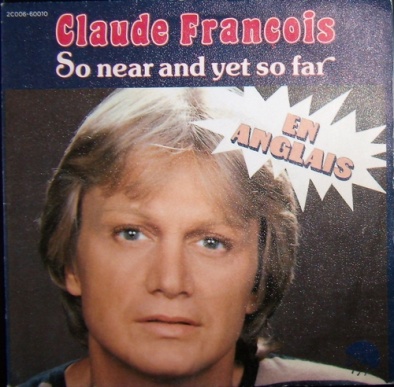 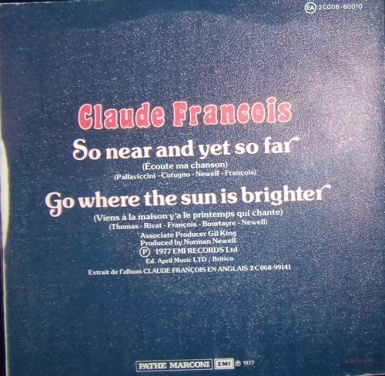 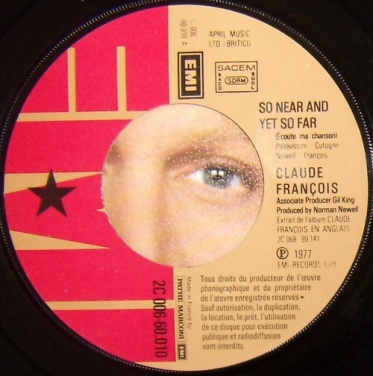 *Imprimerie Offset France*Très bon état  Pochette rectoPochette verso          Label  Remarque(s)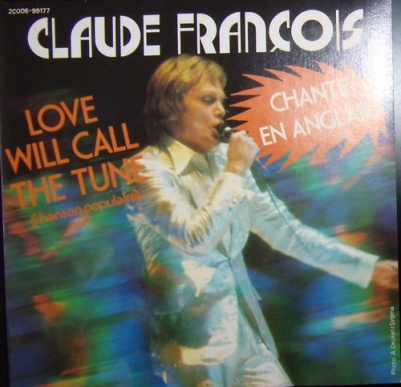 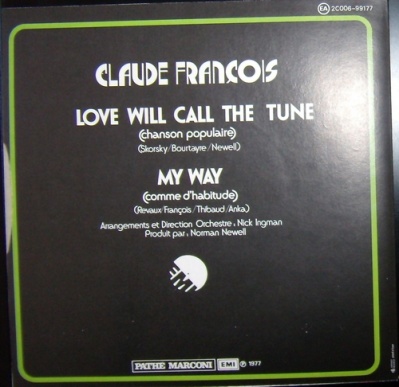 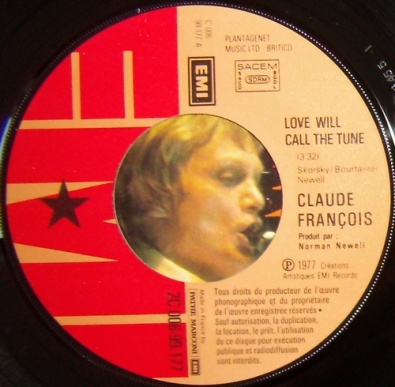 *Très bon état  Pochette rectoPochette verso          Label  Remarque(s)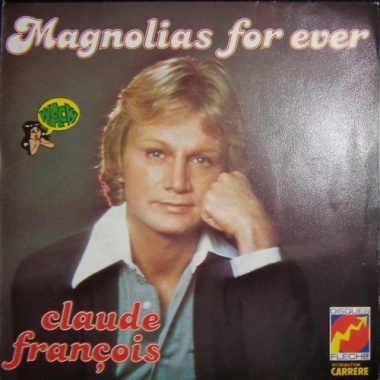 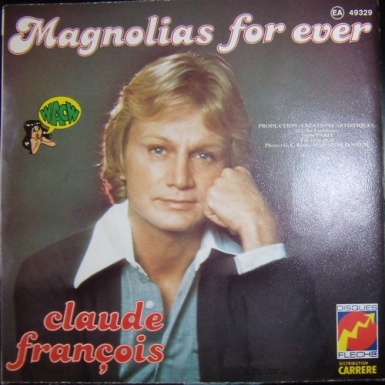 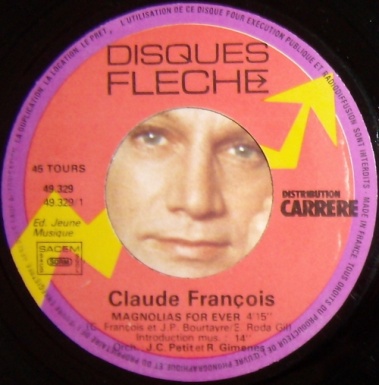 *Imprimerie Areacem*Très bon état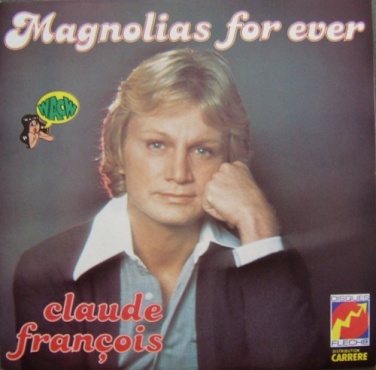 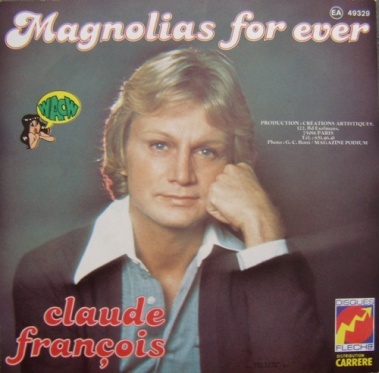 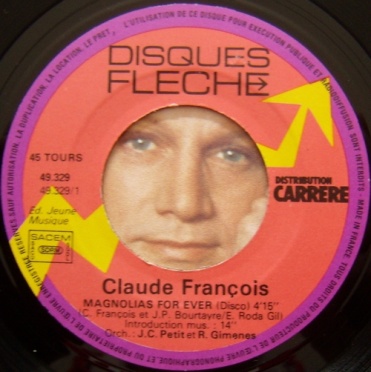 *Imprimerie Areacem*Parfait état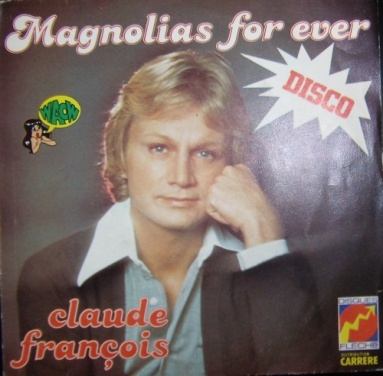 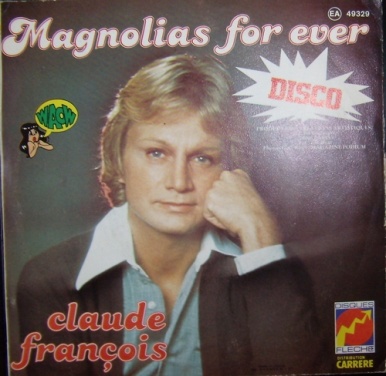 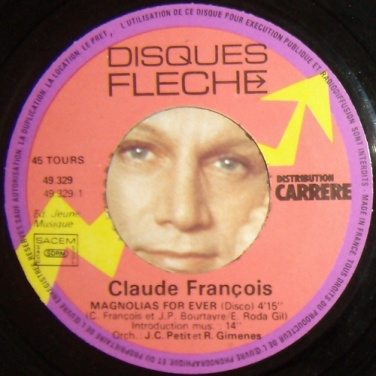 *Imprimerie Areacem à droite*Tranche gauche ouverte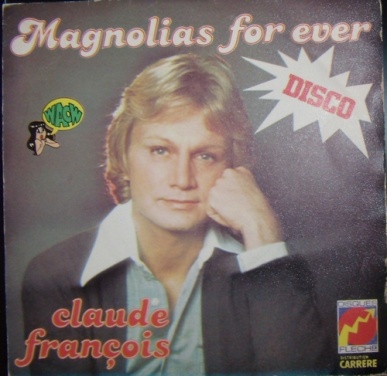 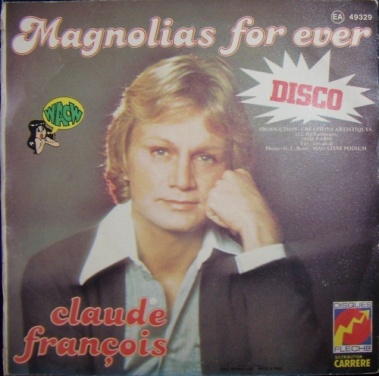 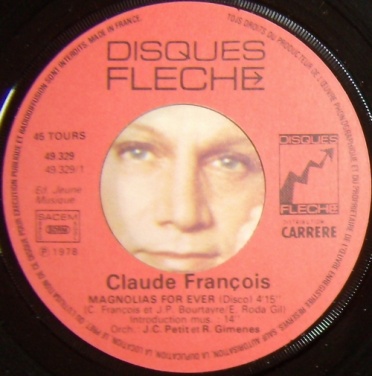 *Imprimerie Sorel*Pochette grenée*Ouverture recto légèrement abimée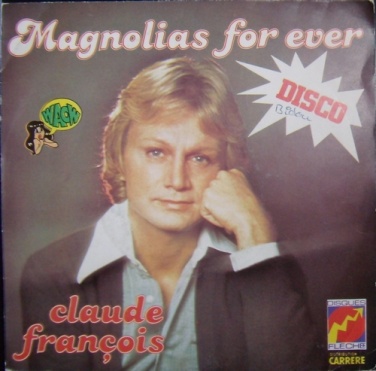 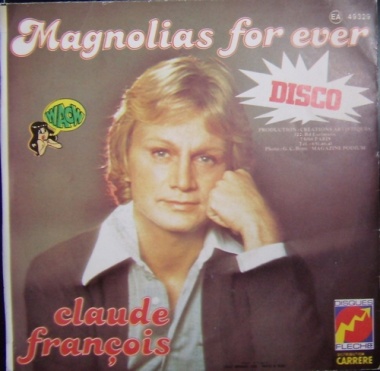 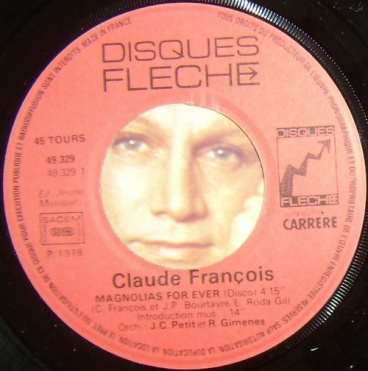 *Imprimerie Sorel*Pochette lisse*Nom au recto  Pochette rectoPochette verso          Label  Remarque(s)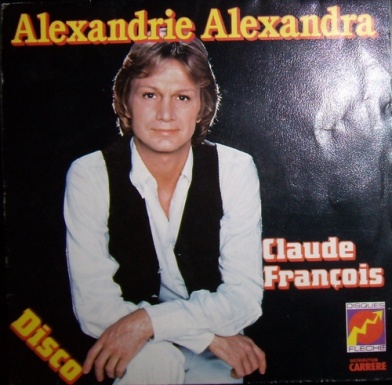 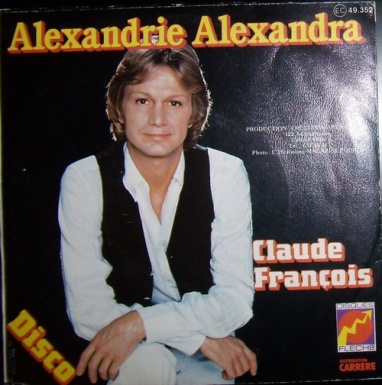 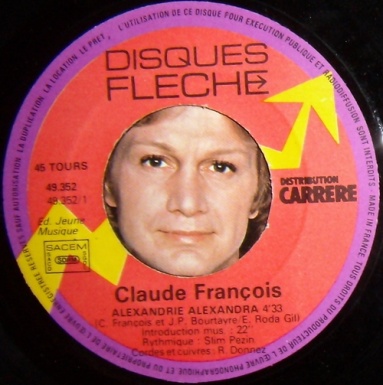 *Imprimerie Areacem*Très bon état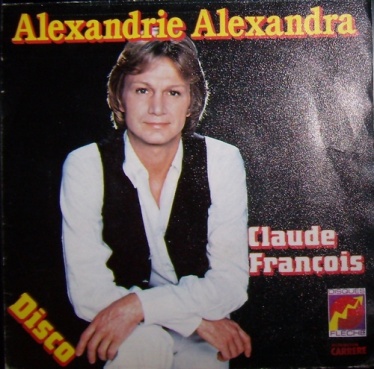 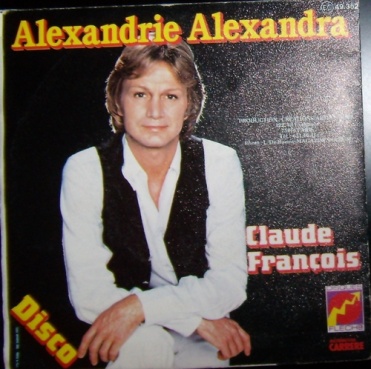 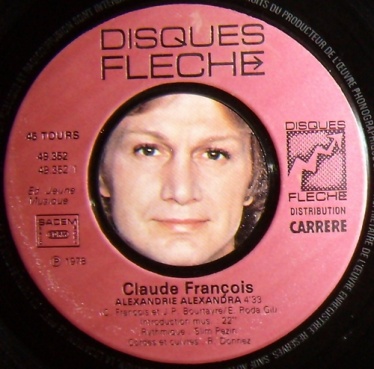 *Imprimerie Sorel*Pochette grenée*Très bon état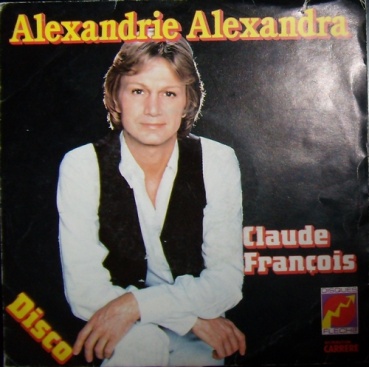 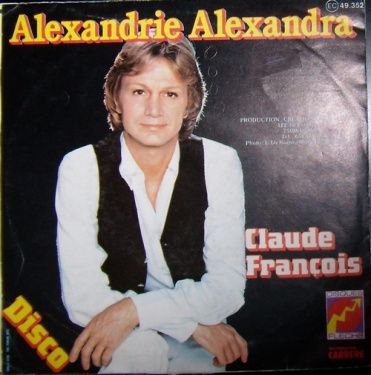 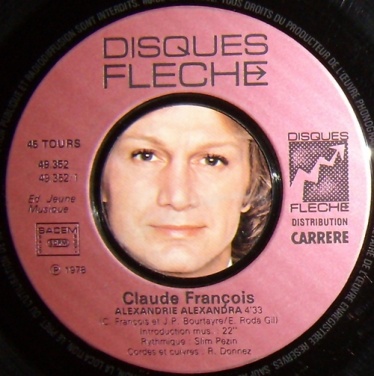 *Imprimerie Sorel*Pochette lisse*Très légèrement pliée au recto  Pochette rectoPochette verso          Label  Remarque(s)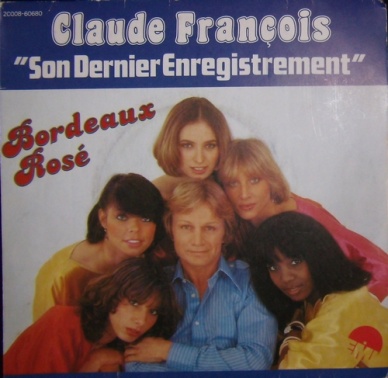 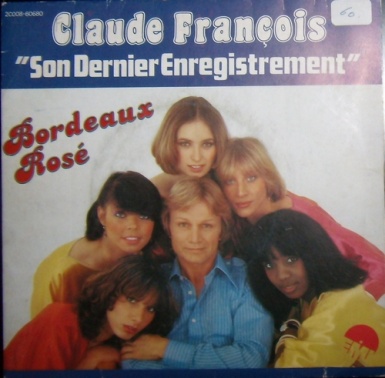 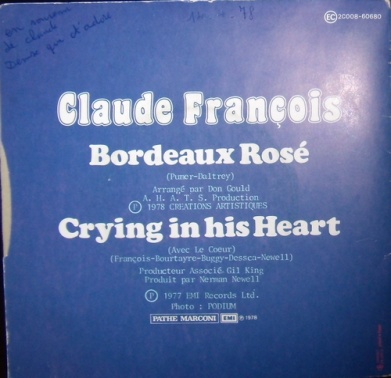 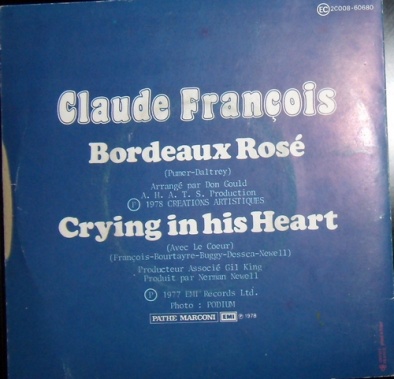 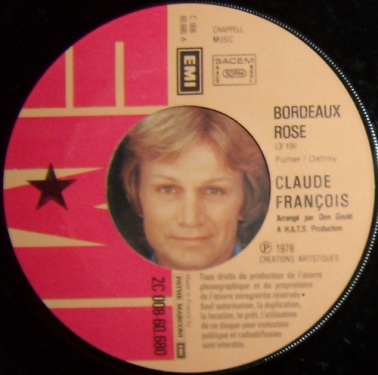 *Imprimerie Offset France*Verso Printed in France*Nom au verso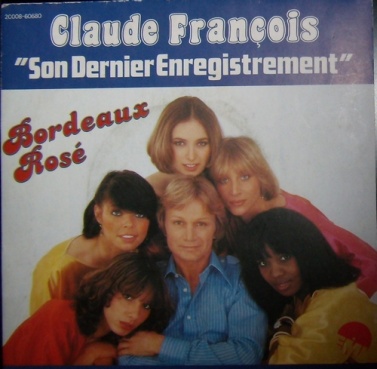 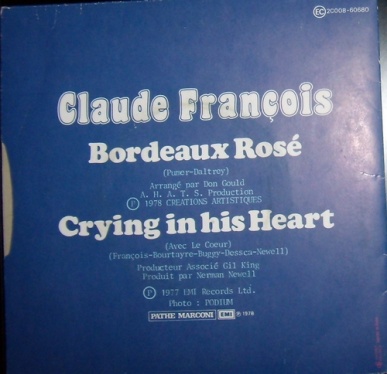 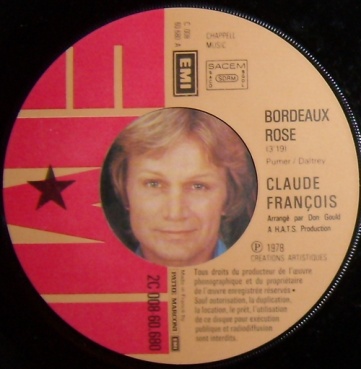 *Imprimerie Offset France*Verso imprimé en France*Parfait état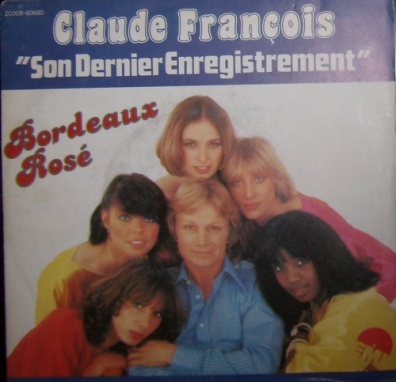 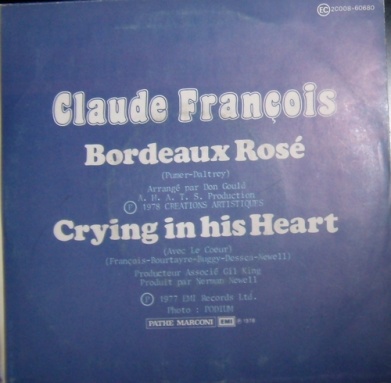 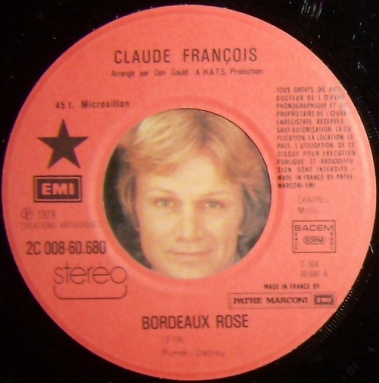 *Imprimerie Sorel*Trace disque recto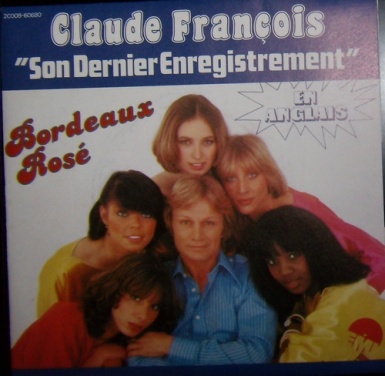 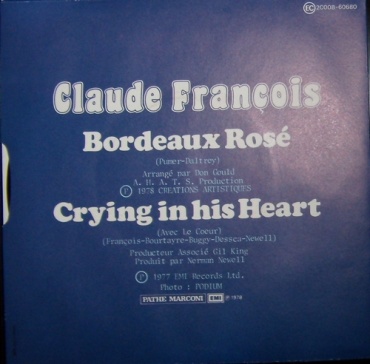 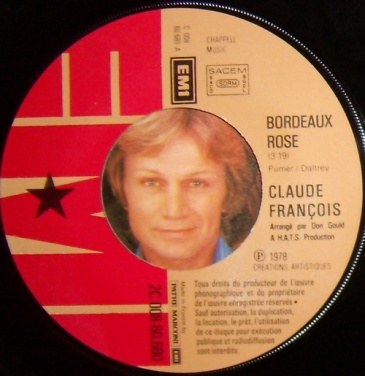 *Imprimerie IDN*Très bon état  Pochette rectoPochette verso          Label  Remarque(s)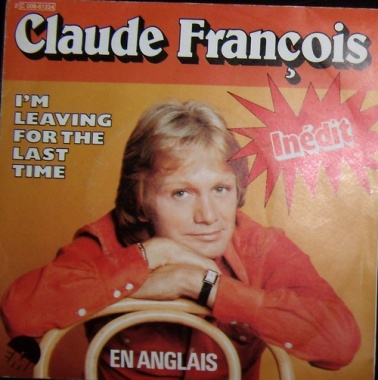 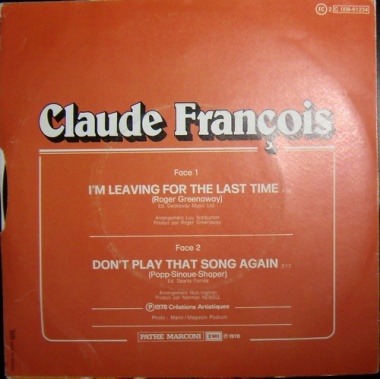 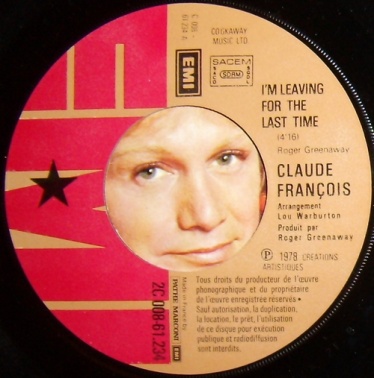 *Comme neuf  Pochette rectoPochette verso          Label  Remarque(s)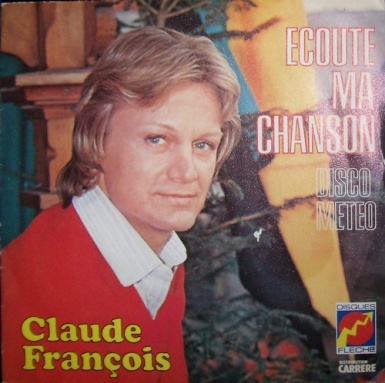 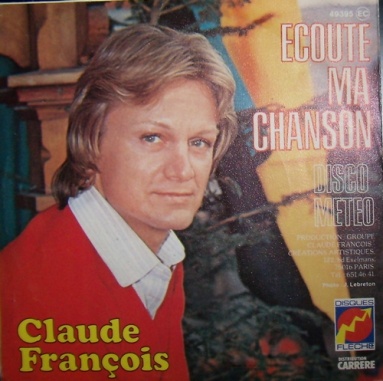 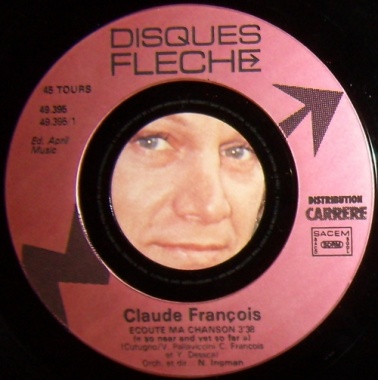 *Imprimeur inscrit au milieu en bas (H)*Très bon état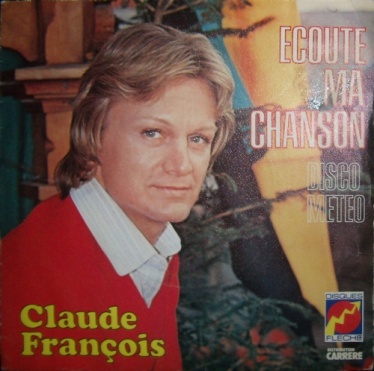 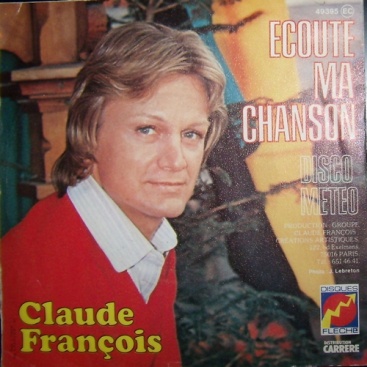 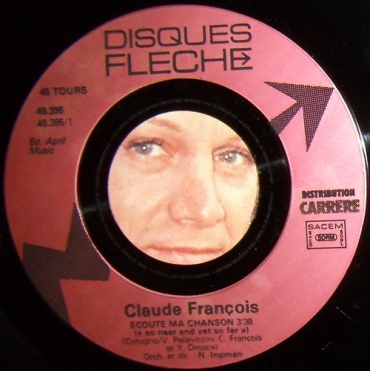 *Imprimeur inscrit à gauche en bas. (V)*Trace sticker recto  Pochette rectoPochette verso          Label  Remarque(s)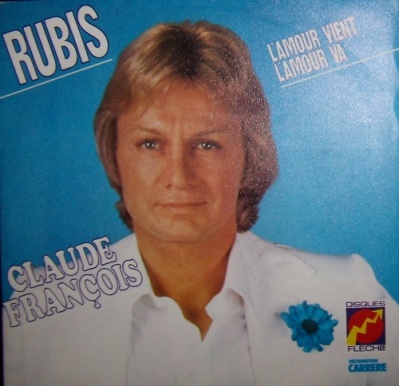 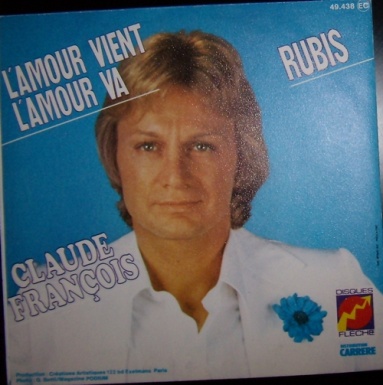 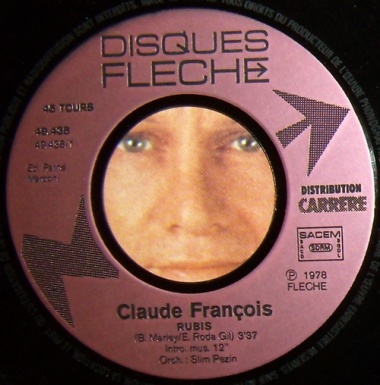 *Très bon état  Pochette rectoPochette verso          Label  Remarque(s)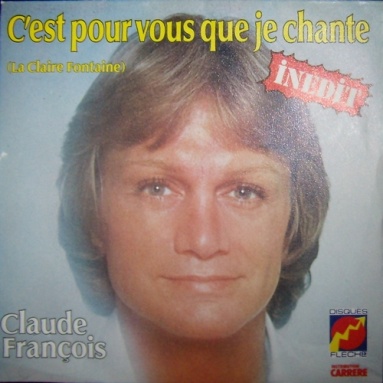 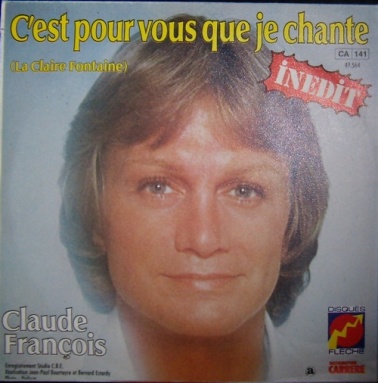 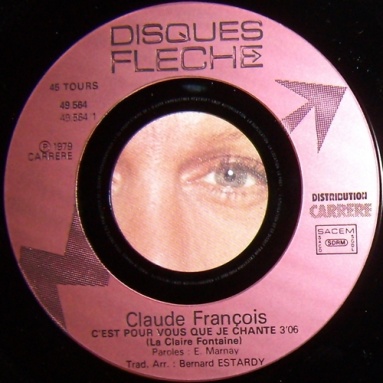 *Imprimerie Areacem*Très bon état  Pochette rectoPochette verso          Label  Remarque(s)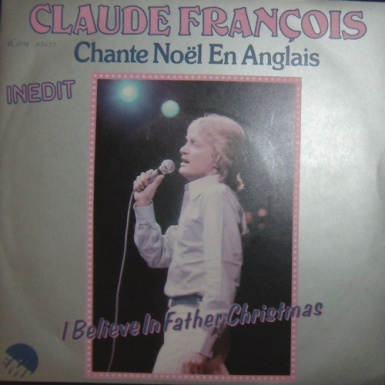 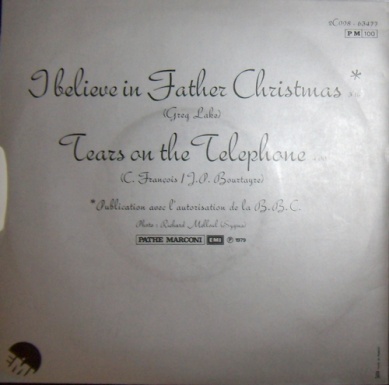 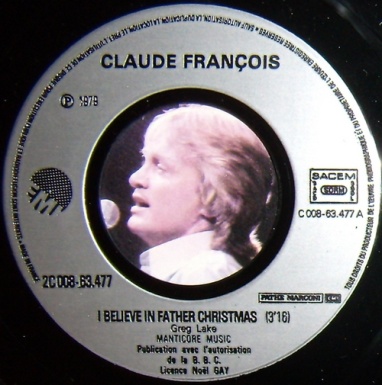 *Très bon état  Pochette rectoPochette verso          Label  Remarque(s)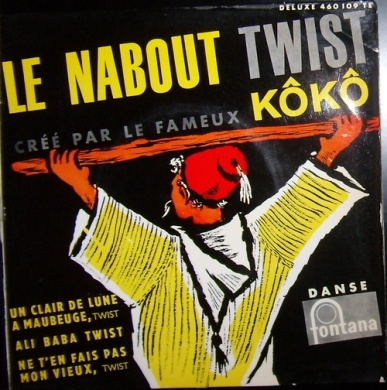 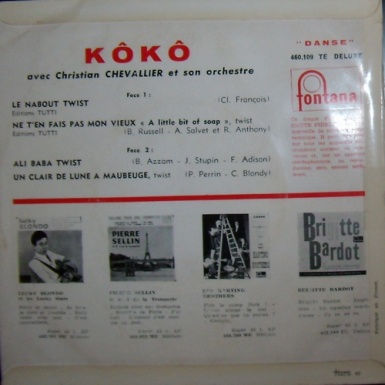 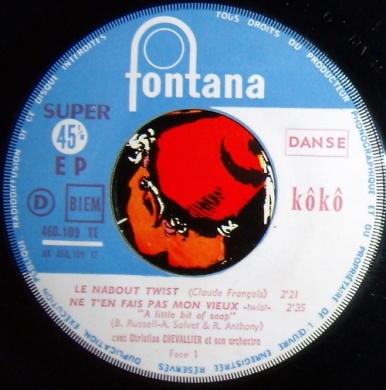 *N°42 à coté de l’imprimeur*Coin haut droit au recto plié  Pochette rectoPochette verso          Label  Remarque(s)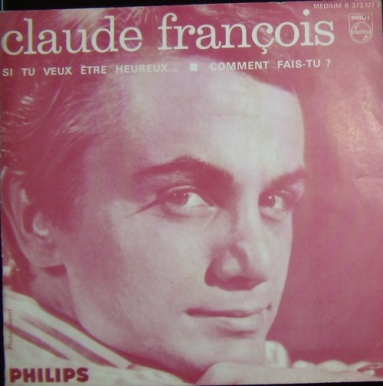 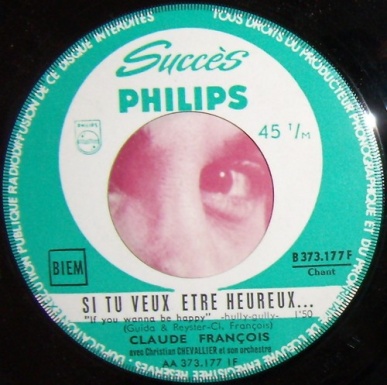 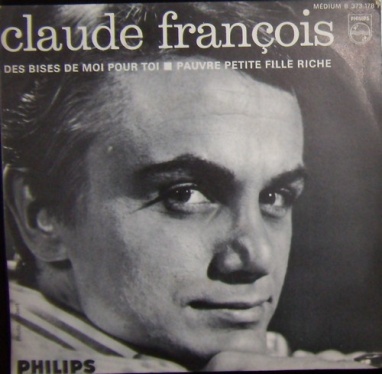 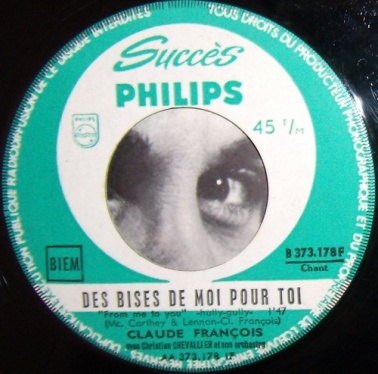   Pochette rectoPochette verso          Label  Remarque(s)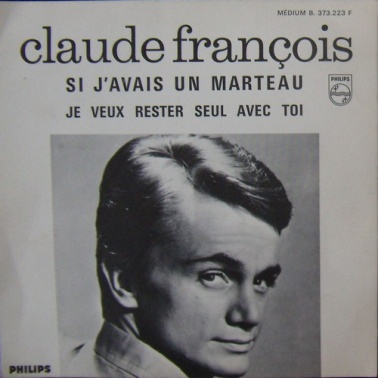 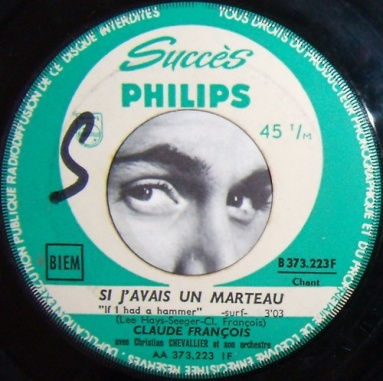   Pochette rectoPochette verso          Label  Remarque(s)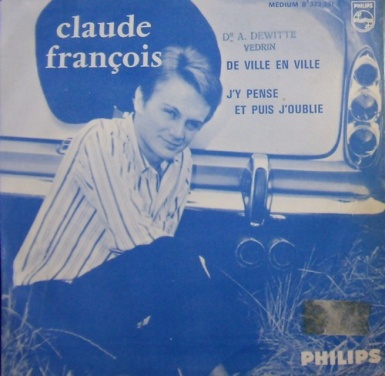 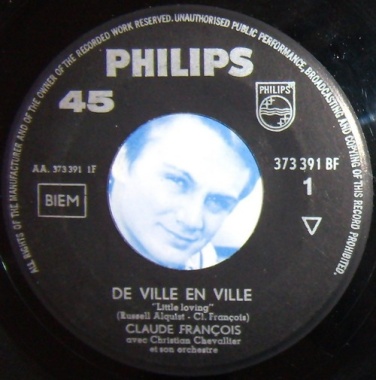 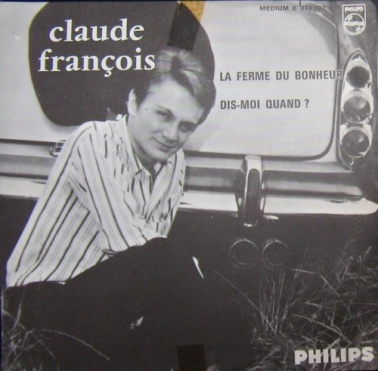 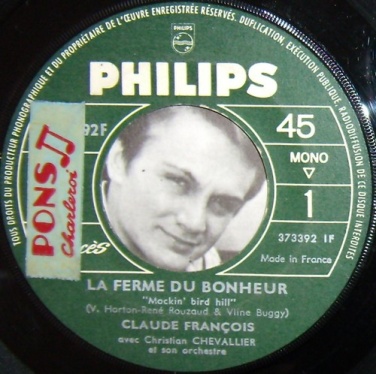   Pochette rectoPochette verso          Label  Remarque(s)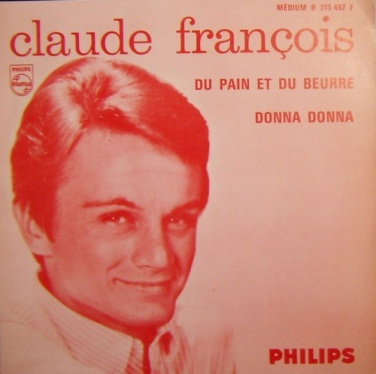 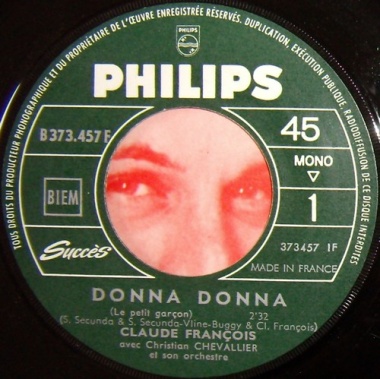 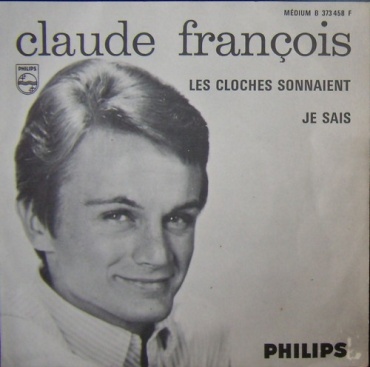 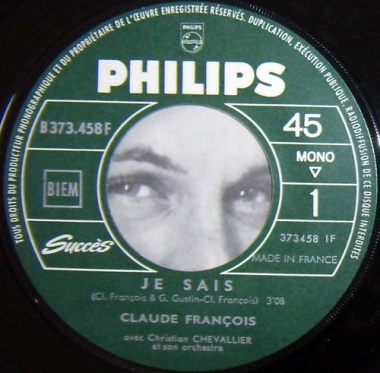   Pochette rectoPochette verso          Label  Remarque(s)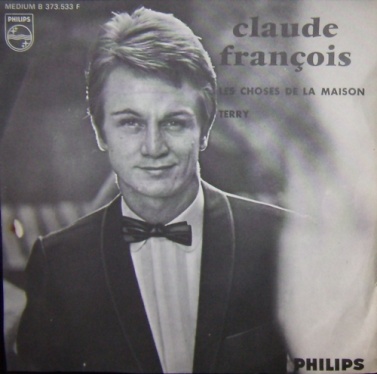 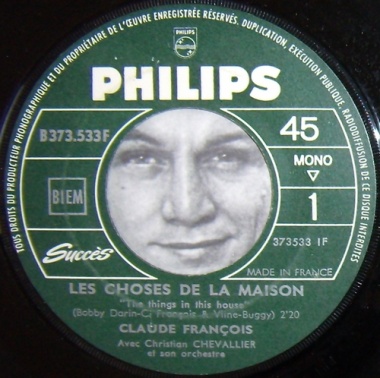 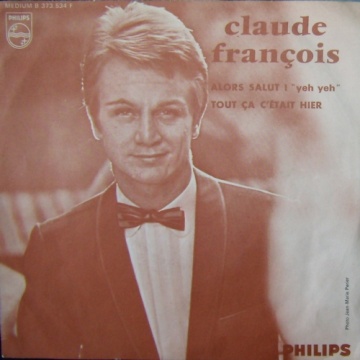 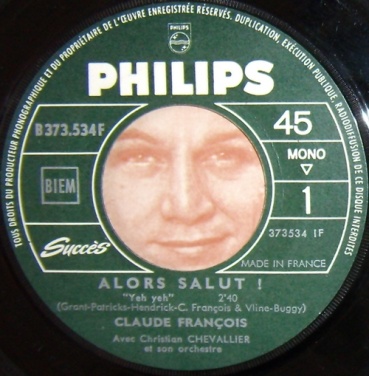   Pochette rectoPochette verso          Label  Remarque(s)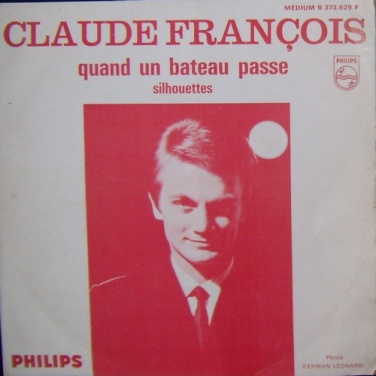 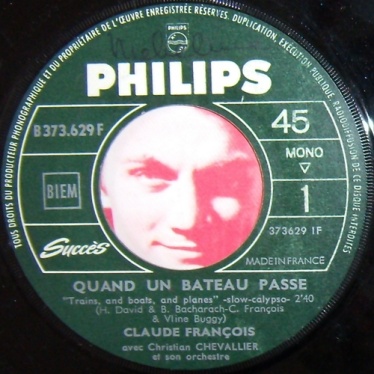 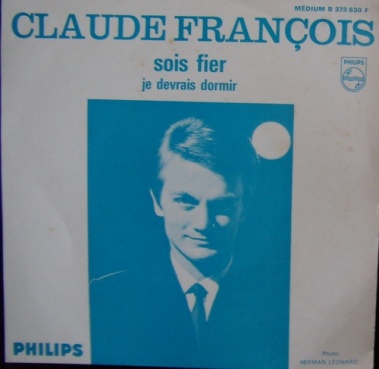 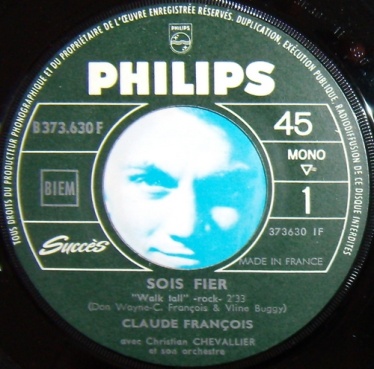   Pochette rectoPochette verso          Label  Remarque(s)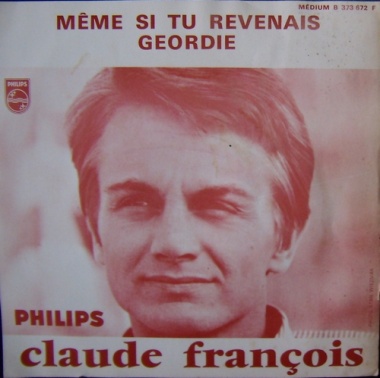 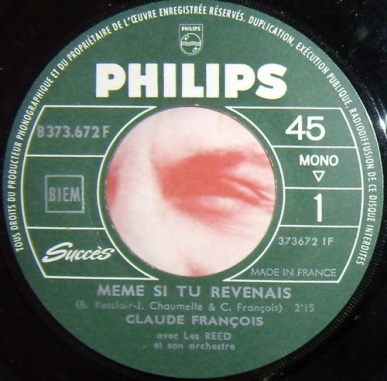 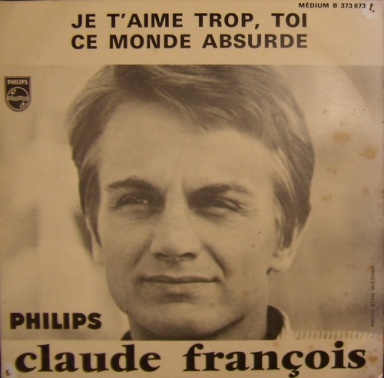 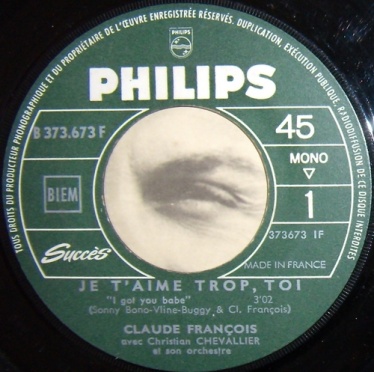   Pochette rectoPochette verso          Label  Remarque(s)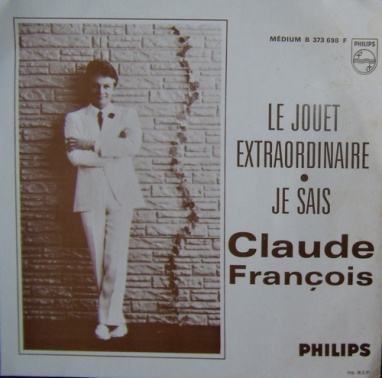 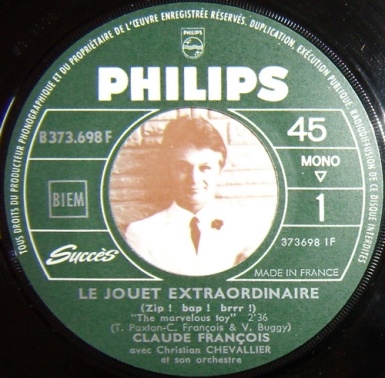   Pochette rectoPochette verso          Label  Remarque(s)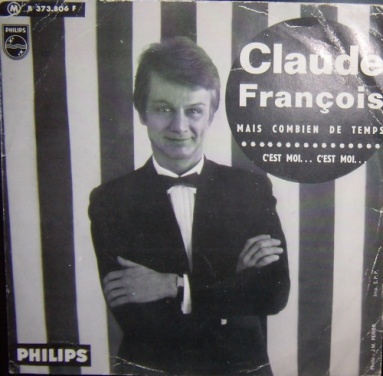 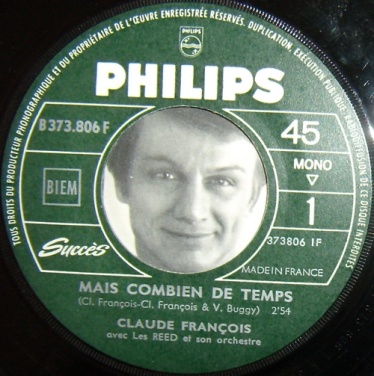 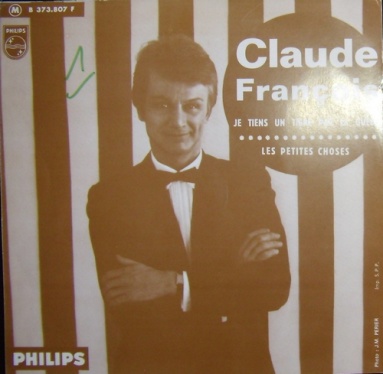 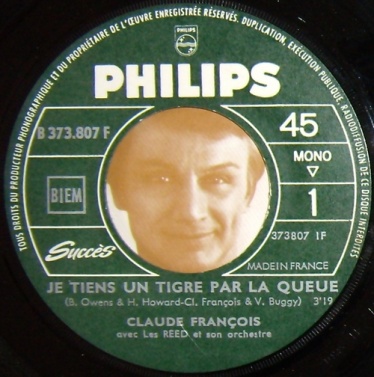   Pochette rectoPochette verso          Label  Remarque(s)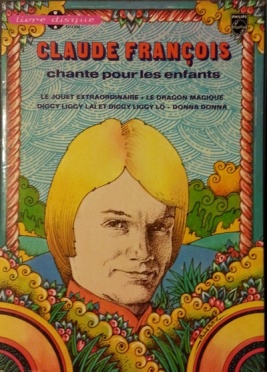 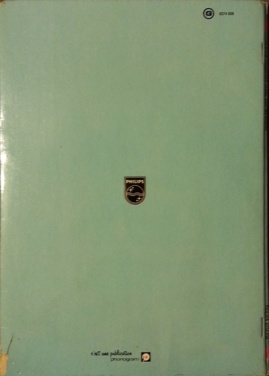 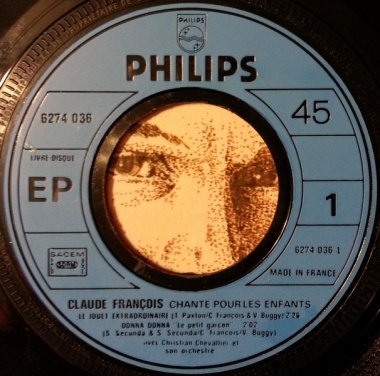 *Ecorchure en bas à gauche au verso  Pochette rectoPochette verso          Label  Remarque(s)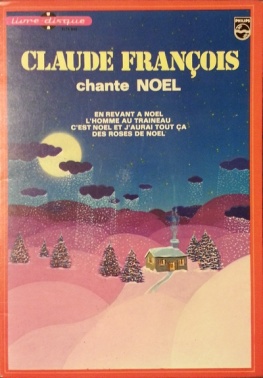 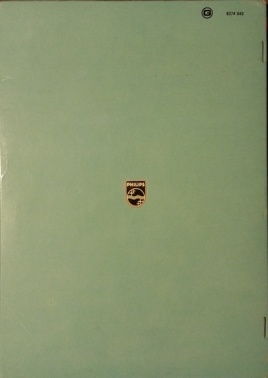 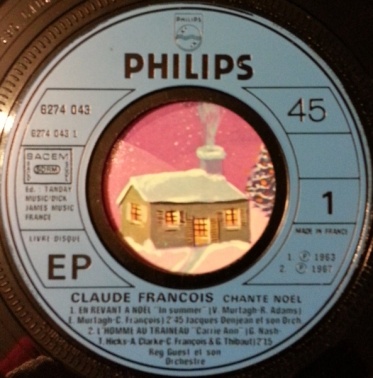 *Très bon état